Министерство образования и науки РФМинистерство образования, науки и инновационной политики Новосибирской областиГАПОУ НСО «Болотнинский педагогический колледж»Комплект  контрольно-измерительных материаловдля оценки результатов освоения УД ОГСЭ. 02. История программы подготовки специалистов среднего звенапо  специальности СПО 44.02.03 Педагогика дополнительного образованияБолотное, 2015 Комплект контрольно-измерительных материалов разработан на основе Федерального государственного образовательного стандарта среднего  профессионального образования по специальности СПО44.02.03 Педагогика дополнительного образования программы учебной дисциплины ОГСЭ.02. ИсторияРазработчик:ГАПОУ НСО «Болотнинский педагогический колледж», преподаватель Iкатегории Данилова И.А.Рассмотрен и одобрен на заседании учебно-методической комиссии по специальности 44.02.03 Педагогика дополнительного образованияПротокол №_______от «____»_____________________20     г.Руководитель УМК_______________________________I.Паспорт комплекта контрольно-оценочных средств Комплект контрольно-измерительных средств предназначен для оценки результатов освоения дисциплины История для специальности Педагогика дополнительного образования.В результате оценки осуществляется проверка следующих объектов:Таблица 12. Комплект контрольно-оценочных средств2.1. Задания для текущего контроля2.1.1. Теоретические заданияТестовые заданияТема ««Послевоенное мирное урегулирование. Начало « холодной войны»Тестирование по теме «Холодная война»1 вариантПричины превращения США в сверхдержаву после окончания Второй мировой войны:а) отсутствие боевых действий на территории страны;б) относительно небольшие людские и материальные потери в войне;в) выгодные военные заказы промышленным корпорациям в ходе войны;г) все перечисленное2. Термин «холодная война» означает:а) политическая, идеологическая, экономическая конфронтация между СССР и его союзниками, с одной стороны, и США и его союзниками – с другой.б) военное противостояние, гонку вооружений;в) разрыв дипломатических отношений между сверхдержавами3. Американский президент, пытавшийся шантажировать СССР атомной дубинкой:а) Ф.Д. Рузвельт б) Г.Трумэн в) Д. Эйзенхауэр4. Гонение на представителей прогрессивных сил, на коммунистов и им сочувствующих в начале 1950-х гг. получило название:а) маккартизм б) фрейдизм в) трумэнизм5. «Биполярный мир» - это:а) астрономический термин;б) марка бинокля;в) система организации международных отношений в послевоенные годы, деление мирового сообщества на союзников СССР и США.6. Первый официальный визит руководителя СССР в США состоялся в:а) 1956г. б) 1958г. в) 1959г.7. Лидерами СССР и США во время Карибского кризиса являлись:а) Л.И. Брежнев и Р.Никсонб) Н.С. Хрущев и Д. Кеннедив) М.С. Горбачев и Р. Рейган8. В каком году в СССР были проведены испытания первой атомной бомбы?а) 1945 б) 1949 в) 1959 г) 19649. В каком году в Москве был подписан Договор между СССР, США, Великобританией о запрещении ядерных испытаний в атмосфере, космосе и под водой?а) 1953г. б) 1963г. в) 1972г. г) 1982г.10. К внешнеполитической деятельности СССР в 1950-е гг. относится:а) создание Организации Варшавского Договора;б) укрепление отношений с Китаем;в) участие в Хельсинском совещании по безопасности и сотрудничеству в Европе;г) заключение договора с США и Великобританией о запрещении ядерных испытаний в трех средах11. Установите соответствие между международными событиями с участием СССР и США и их датами:События Годыа) создание Организации Варшавского Договора 1) 1945гб) подписание Хельсинского Заключительного акта по безопасности исотрудничеству в Европе 2) 1975г.в) создание НАТО 3) 1972г) подписание договора ОСВ-1 4) 1949г12. Когда были созданы два германских государства: ФРГ и ГДРа) 1949г. б) 1947г. в) 1952г. г) 1955г13. Какие государства в 1949 году создали союз «Совет экономической взаимопомощи» (СЭВ):а) Англия, Франция, Голландия, Люксембург;б) США, Канада и страны Западной Европыв) СССР и государства Восточной Европы14. Продолжите фразу: «»Согласно «плану Маршалла», США…»а) предоставляли военную помощь странам Западной Европыб) выделяли странам Европы экономическую помощь для преодоления последствий войны;в) обязались обеспечить проведение демократических выборов в странах, освободившихся от гитлеровского ига.15. Военно-политический союз НАТО включал в себя страны:а) Западной Европы;б) США, Канаду и страны Западной Европыв) СССР и государства Восточной Европы16. В каком из городов Европы в 1961 г. была возведена перегородившая его стена, ставшая символом «холодной войны»а) в Праге б) в Варшаве в) в Берлине г) в Париже17. Для периода «холодной войны» характерной чертой не являлось:а) соперничество между СССР и СШАб) создание военно-блоковых системв) постоянное внимание лидеров СССР и США к наращиванию военной мощиг) попытки уничтожить соперников в ядерной войне18. По программе СОИ, о начале работы над которой было заявлено в США в 1983году, предполагалось:а) осуществить совместный с СССР пилотируемый полет на Марсб) создать систему противоракетной обороны подводного базированияв) создать систему космических вооружений, защищающую США ракетно-ядерного оружия.19. Почему идеи нового политического мышления, предложенные М.С. Горбачевым, позволили улучшить международную обстановку, отойти от политики «холодной войны»:а) они были настолько убедительны, что их невозможно было отвергнуть;б) они сопровождались конкретными шагами, односторонними уступками СССР, что убедило лидеров стран НАТО в серьезности советских намерений;в) они встретили настолько сильную поддержку общественности в странах НАТО, что их лидеры не смогли их проигнорировать.20. Что историки считают началом «холодной войны»_________________________21. С каким из названных событий связано окончание периода разрядки международной напряженности в 1970-е годы?а) началом Корейской войны б) конфликтом с Китаемв) вводом советских войск в Афганистан г) с «берлинским кризисом»22. Как называется событие, произошедшее в 1962 году и чуть не приведшее мир к третьей мировой войне_________________________________________23. Ниже приведен список терминов. Все они, за исключением одного, относятся к событиям, явлениям периода 1945-1953гг. а) космополитизм; б) военно-стратегический паритет; в) социалистический лагерь; г) демобилизация; д) «план Маршалла»; е) «железный занавес».Найдите и запишите порядковый номер термина, относящегося к другому историческому периоду. Ответ:___________________________________-24. Расположите в хронологической последовательности события. Запишите цифры, которыми обозначены исторические события в правильной последовательности. а)возведение Берлинской стены б) Карибский кризис в) подписание Заключительного акта Совещания по безопасности и сотрудничеству в Европе г) начало Корейской войны д) ввод советских войск в Афганистан2 вариантПослевоенное мирное урегулированиеВопрос 1Какой новый юридический  термин был введен по окончанию Второй Мировой войны?Варианты ответовПреступления против человечностиПреступления против демократииПреступления против мирных жителейВопрос 2Какие страны получили название государства-захватчики?Варианты ответовГерманияЯпонияИталияФранцияВеликобританияСССРВопрос 3На какие зоны была разделена территория Германии после окончания войны?Варианты ответовНа четыре зоны: восточная и три западныеНа четыре зоны: две восточные и две западныеНа пять зонВопрос 4Какие государства  возникли на территории Германии в 1949 году?Варианты ответовФедеративная Республика ГерманияГерманская Демократическая РеспубликаГерманская Народная республикаГерманская Объединенная республикаВопрос 5Какая новая организация была создана на заключительном этапе Второй мировой войны?Варианты ответовОрганизация Объединенных НацийЛига нацийАнтигитлеровская коалицияВопрос 6Как называется постоянно действующий орган ООН?Варианты ответовСовет БезопасностиГенеральная АссамблеяМеждународный судВопрос 7Назови пять постоянных членов Совета Безопасности?Варианты ответовСШАРоссияВеликобританияКитайФранцияЯпонияКанадаГерманияВопрос 8Какое название получил главный процесс над военными преступниками Второй мировой войны?Варианты ответовНюрнбергский процессБерлинский процессВенский процессМосковский процессВопрос 9Какое название получил период  противостояния СССР и США в послевоенные годыВопрос 10Выбери три наиболее характерные черты послевоенного устройства мира?Варианты ответовГонка вооруженийХолодная войнаСоздание военно-политических блоковДружеские отношения между государствамиБорьба за мир во всем мире3 вариантА1. Главная задача, стоявшая перед мировым сообществом после Второй мировой войны:1) восстановление экономики                 2) уничтожение ядерного оружия3) расчленение Германии и Японии         4) восстановление системы колониализмаА2. По решениям Потсдамской конференции в отношении Германии предусматривалось     проведение политики:1) денационализации 2) декартелизации 3) дезинтеграции   4) девальвацииA3. Организация Объединенных Наций в отличие от Лиги Наций:1) была миротворческой организаций        2) была международной организацией3) возглавлялась Советом и Ассамблеей4) ввела принцип единогласия пяти держав при принятии решенийА4. Создание Организации Объединенных Наций произошло в:1) 1945 г.   2) 1947 г.   3) 1949 г.   4) 1951г.В1. Как называется судебный процесс, о котором идет речь в отрывке из документа?Никогда еще в истории права не делалось попытки включить в рамки одного процесса события целого десятилетия, происходившие на целом континенте и касающиеся ряда стран, бесчисленного количества людей и происшествий... Менее восьми месяцев тому назад этот зал, в котором вы заседаете, был вражеской крепостью под властью германских войск СС. Менее восьми месяцев тому назад почти все наши свидетели и документы находились в руках врага... Четыре державы, возбудившие судебное преследование, еще не объединились для совместного суда над обвиняемыми.Ответ: процесс.4 вариантА1. Главная задача после Второй мировой войны:1) ликвидация всех мировых запасов оружия      2) искоренение фашизма и нацизма3) изоляция СССР от других стран                4) сохранение мандатной системыА2. По решениям Потсдамской конференции Германия:1) разделялась на четыре оккупационные зоны   2) разделялась на несколько мелких государств3) разделялась на ФРГ и ГДР                     4) превращалась в колониюA3. Организация Объединенных Наций в отличие от Лиги Наций:1) была миротворческой организаций           2) была международной организацией3) возглавлялась Советом и Ассамблеей4) ввела постоянное членство для пяти великих державА4. Ликвидация военных укреплений и сооружений на определенной территории,     а также запрещение содержать на ней военные базы и войска называется:1) девальвация   2) денацификация              3) демократизация 4) демилитаризацияВ1. В каком году произошло событие, о котором идет речь в отрывке из документа?Прежде чем подсудимые... дадут ответ на вопрос, признают ли они себя виновными в предъявленном им обвинении в преступлениях против мира, военных преступлениях, преступлениях против человечности и в создании общего плана или заговора для совершения данных преступлений, Трибунал желает, чтобы я от его имени сделал очень краткое заявление... Процесс, который должен теперь начаться, является единственным в своем роде в истории мировой юриспруденции, и он имеет величайшее общественное значение для миллионов людей на всем земном шаре...Ответ:КлючиВариант 3          Вариант 4А 1. 2                 А 1. 2А 2. 2                 А 2. 1А 3. 4                 А 3. 4А 4. 1                 А 4. 4В 1. Нюрнбергский  В 1. 1945 г.Тема «Основные социально- экономические и политические тенденции развития стран мира во второй половине XX века.»Тест № 1«Мир на рубеже XIX-XX веков»Какие предпосылки овладения промышленным производством существовали в странах первого эшелона модернизации в XIX веке:А) обладание обширными колониальными империямиБ) зрелость товарно-денежных отношений, высокий уровень мануфактурного производства, наличие свободных рабочих рукВ) существование крупных аграрных латифундий, плантационного хозяйстваГ) сохранение элементов феодальных отношений, узкий внутренний рынок.2. Что не было характерно для стран второго эшелона модернизации:А) сохранение элементов докапиталистических отношений в деревнеБ) ограниченность внутренних ресурсов для модернизацииВ) большая емкость внутреннего рынкаГ) сохранение помещичьего землевладения3. В число стран первого эшелона модернизации входили:А) Великобритания, Германия, ЯпонияБ) Великобритания, Италия, РоссияВ) Великобритания, Франция, СШАГ) Великобритания, США, Россия4. К странам второго эшелона модернизации относились:А) Италия, Япония, ГерманияБ) Франция, Япония, РоссияВ) США, германия, ЯпонияГ) Россия, США, Франция5. Особая роль государства в странах второго эшелона модернизации определялась следующими причинами:А) необходимостью резкой активизации колониальной политики, завоевания внешних рынковБ) важностью привлечения иностранных капиталов для ускорения модернизацииВ) ограниченностью внутренних ресурсов модернизации, слабостью отечественного частного капиталаГ) необходимостью регулировать приток рабочей силы из других стран6. Государство содействовало модернизации с помощью:А) подавления растущего профсоюзного движения, протестов городской и сельской бедноты против социального неравенстваБ) строительства государственных железных дорог, создания компаний с участием государственного капитала, проведения социальных реформВ) захвата колоний, приобретения  сфер влияния на международной аренеГ) консервации существующих порядков7. Обладание колониями содействовало укреплению социальной стабильности в метрополиях, потому что это:А) содействовало росту уровня жизни, занятости в метрополиях, создавало возможности оттока избыточной рабочей силыБ) создавало сферу выгодного вложения капиталов, способствовало их оттоку из метрополииВ) предполагало участие метрополий в борьбе за сферы влияния с другими державами, что усиливало патриотические настроенияГ) способствовало разорению слабых предприятий и выживанию сильнейших из них8. К числу последствий экономических кризисов не относилось:А) увеличение объема производства промышленной продукцииБ) разорение слабых малоэффективных предприятий, ускорение централизации и концентрации капиталаВ) рост безработицыГ) обострение социальных проблем      9. Единственной страной Азии, решившей задачи модернизации к началу XX века:А) был Китай        В) была ТурцияБ) была Япония        Г) был Иран10. Какие страны вошли в состав Антанты:А) Англия, Япония, США        В) Англия, Франция, РоссияБ) Германия, Италия, Австро-Венгрия        Г) Англия, Германия, Россия11. В число государств, союзных и дружественных Германии накануне 1 мировой войны, входили:А) Австро-Венгрия, Италия, Сербия        В) Австро-Венгрия, Япония, РумынияБ) Австро-Венгрия, Турция, Болгария        Г) Италия, Турция, Болгария12. Первая Балканская война 1912 года завершилась:А) захватом Константинополя и революцией в ТурцииБ) утратой Турцией почти всех её европейских владенийВ) поражением Балканских государствГ) полным разгромом Турции13. Причиной второй Балканской войны и распада Балканского союза были:А) территориальный спор по вопросу раздела захваченных у Турции земельБ) вмешательство великих держав в события на БалканахВ) война реванша со стороны ТурцииГ) революции в странах Балканского союза14. Почему противоречия между Францией и Германией в начале XX века носили особенно острый характер:А) Франция не могла примириться с захватом Германией Эльзаса и Лотарингии в 1871 годуБ) Франция и Германия не могли мирным путем решить спор о принадлежности МароккоВ) Франция и Германия были основными торговыми конкурентамиГ)  Франция и германия не могли мирным путем решить вопрос о принадлежности Алжира15. Что из перечисленного не является объяснением непоследовательности политики Италии накануне 1 мировой войны:А) Италия стремилась к созданию колониальной империи в АфрикеБ) Италия имела территориальные претензии и к Франции, и к Австро-ВенгрииВ) Италия была зависима от морской торговли и не хотела ссориться с «владычицей морей» Италией16. Распределите по группам страны, относящиеся к первому и второму эшелонам модернизации:А) Англия        Г) СШАБ) Германия        Д) ФранцияВ) Россия        Е) Япония17. Распределите по группам страны, вошедшие в Антанту и Тройственный союз:А) Англия        Г) ФранцияБ) Германия        Д) ИталияВ) Россия        Е) Австро-Венгрия18. Определите направления колониальной экспансии ведущих держав мира в начале XX века:А) США                             1. Сиам, МароккоБ) Япония                          2. Корея, КитайВ) Франция                       3. Маньчжурия, Корея, Афганистан, Ближний и Средний ВостокГ) Россия                           4. Китай, Латинская Америка, ФилиппиныТест № 2«Первая мировая война.Формирование Версальско-Вашингтонской системы».В каком городе было совершено покушение на австрийского эрцгерцога Франца-Фердинанда:А) в Белграде        В) в СараевоБ) в Кракове        г) в Вене2. В чем состояла суть плана войны в Европе, разработанного начальником генштаба Германии фон Шлиффеном:А) основной удар наносится по Франции, после её разгрома – по РоссииБ) разгромив Россию, пока она не успела отмобилизовать силы, германия побеждает ФранциюВ) главный удар наносится на море, по флоту и коммуникациям ВеликобританииГ) Германия  нанесет одновременные удары по всем своим крупным противникам – Великобритании, Франции и России3. Какой из пунктов австрийского ультиматума Сербии от 23 июля 1914 г. был отвергнут сербами как неприемлемый:А) о запрещение деятельности на территории Сербии антиавстрийских террористических организацийБ) об участии полицейских чиновников Австро-Венгрии в расследовании антиавстрийской деятельности на территории СербииВ) о запрещение в Сербии антиавстрийской пропагандыГ) о включении Сербии в состав Австро-Венгрии 4. Что послужило поводом для объявления Германией войны России:А) объявление Россией войны Австро-ВенгрииБ) отказ России от прекращений мобилизацииВ) заявление России о солидарности с СербиейГ) Россия начала военные действия против Германии5. Поводом для вступления Великобритании в войну было:А) бомбардировка Белграда артиллерией Австро-ВенгрииБ) вторжение войск Германии на территорию нейтральной БельгииВ) объявление Германией войны РоссииГ) вступление в войну Японии6. Почему пацифистски настроенные лидеры европейской социал-демократии поддержали политику правительств, развязавших войну в Европе:А) они сочли войну оборонительной, необходимой для защиты интересов своих странБ) они надеялись, что война приблизит реализацию социалистических идеаловВ) они опасались, что в случае голосования против выделения кредитов на войну подвергнуться репрессиямГ) они отказались от своих убеждений, решив, что мирным путем невозможно решить все проблемы7. Почему затягивание войны было не выгодно для Германии:А) по людским ресурсам и экономическому потенциалу Германия и её союзники уступали странам АнтантыБ) лидеры Германии опасались, что в Европу прибудут войска Японии, которая в 1914 г. объявила войну ГерманииВ) германские военные опасались, что тяготы военного времени вызовут в Германию революцию8. Где, кем и когда впервые в войне были применены отравляющие вещества:А) Англией, на Сомме в июле 1916 г.Б) Францией, у Вердена в феврале 1916 г.В) Германией, у Ипра в апреле 1915 г.Г) Россией, в Галиции в мае 1915 г.9. Что из перечисленного не имело отношения к углублению кризиса в воюющих странах в 1916-1917 гг.:А) нехватка продовольствия и переход к его распределению по карточкамБ) рост забастовочного движения, выдвижение политических требований профсоюзами, участившиеся кризисы политического и военного руководстваВ) рост потребностей фронта в оружии, боеприпасах, продовольствииГ) привлечение к работе на заводах женщин и детей10. Какая из приведенных оценок роли Восточного фронта в первой мировой войне представляется   вам правильной:А) Россия была обузой для союзников, получала от них оружие и боеприпасы, не ведя серьезных боевых действийБ) Восточный фронт сыграл крайне ограниченную роль в первой мировой войне
В) решительный действия русских войск в 1914 и 1916 гг. помогли Франции избежать пораженияГ) действия России в 1-й мировой войне не носили масштабного характера11. В какой европейской стране в условиях войны произошло первое вооруженное восстание под лозунгами национального и социального освобождения:
А) в Австро-Венгрии        В) в Ирландии
Б) в России        Г) в Германии12. Почему германское командование согласилось пропустить в Россию через территорию Германии лидеров партии большевиков во главе с В.И.Лениным:А) германское командование надеялось, что усиление большевиков подорвет способность России к продолжению войны
Б) германское командование уступило давлению левого крыла немецкой социал-демократии, сочувствовавшей большевикам
В)  германское командование искало мира с Россией и решило показать свою готовность к уступкам13. Что из перечисленного не предусматривалось условиями Брестского мира 1918 г. между Россией и Германией:А) демобилизация русской армииБ) объявление Россией войны странам АнтантыВ) признание независимости Украины и Финляндии14. Что пробудило США в 1917 г. вступить в войну в Европе:А) США превратились в  крупнейшего кредитора стран Антанты и не могли допустить поражения своих должниковБ) США были заинтересованы в захвате германских колонийВ) США считали, что Германия нарушает «доктрину Монро» и угрожает Латинской АмерикеГ) США считали, что Германия угрожает планам американцев в Тихоокеанском регионе15. Что входило в условия перемирия между Германией и странами Антанты:А) оккупация Германии войсками союзников и создание временной союзной администрации на ее территорииБ) отвод войск Германии со всех оккупированных территорий, передачу союзниками всех запасов тяжелого вооруженияВ) роспуск германской армии, затопление ее военно-морского флотаГ) раздел территории Германии между странами-победительницами16. Какими аргументами оправдывали союзники интервенцию в России:А) необходимостью предотвратить передачу немцам запасов оружия, находящихся в портовых городахБ) интересами борьбы против власти большевиков в РоссииВ) стремлением создать новый фронт против ГерманииГ) оказанием помощи России, чтобы предотвратить её выход из войны17. Выберите вариант продолжения фразы: «Лига Наций была создана прежде всего для…»:А) обеспечения прочного мира на международной аренеБ) защиты незыблемости колониальных империй Англии и ФранцииВ) борьбы против власти большевиков в РоссииГ) борьба с революционными настроениями в странах Европы18. Продолжите фразу: « Версальско-Вашингтонская система не смогла стать основой прочного мира, потому что державы победительницы…»:А) недостаточно ослабили Германию, что позволило ей встать на путь реваншаБ) не уделили должного внимания проблемам послевоенного восстановления экономики, произвольно меняли карту мира, игнорируя интересы народаВ) не уделили должного внимания интересам Японии в КитаеГ) не уделили должного внимания интересам США на Дальнем Востоке19. Какие ограничения были наложены на Германию условиями Версальского мира:А) ей было запрещено экспортировать промышленную продукцию
Б) ей запрещалось иметь армию численностью свыше 100 тыс. человек, создавать военную авиацию и подводный флотВ) ей было запрещено иметь вооруженные силы, включая полицейские формированияГ) ей было запрещено вести торговлю с странами, ранее входившими в состав Антанты20. Какие решения относительно Китая были приняты на Вашингтонской конференции 1921-1922 гг.:А) Китай был поделен на сферы влияния странами Антанты, США и Японии
Б) был подтвержден принцип «открытых дверей», «равенства возможностей» держав на рынках КитаяВ) были признаны особые интересы Японии в Китае на основе «21 условия»Г) были признаны особые интересы США в Китае на основе «21 условия»21. Определите цели основных стран-участниц первой мировой войны:А) Россия                    1. Завоевание гегемонии в Европе, передел колонийБ) Франция                 2. Помощь Сербии, ослабление Германии, захват черноморских проливовВ) Англия                   3. Защита от нападения Германии, возврат Эльзаса и ЛотарингииГ) Австро-Венгрия    4. Ослабление Германии, захват её колонийД) Германия               5. Уничтожение ядра сильного славянского государства на Балканах, ослабление России22. Распределите по группам даты и события первой мировой войны:А) сентябрь 1914                   1. Сражение у КамбрэБ) апрель 1915                       2. Брусиловский прорывВ) март 1916                          3. Битва на МарнеГ) июнь-август 1916             4. Применение немцами отравляющих веществ у города ИпраД) октябрь-ноябрь 1917       5. Сражение под ВерденомТест № 3«Страны Западной Европы и СШАмежду двумя мировыми войнами»1. В каком году был создан Коммунистический Интернационал:А) в 1920        В) в 1919Б) в 1925        Г) в 19302. В какой из стран Европы в 1919 году коммунисты пришли к власти и провозгласили Советскую республику:А) в Чехословакии        В) в ПольшеБ) в Венгрии         Г) в Румынии3. Что не являлось причиной подъема революционного движения в европейских странах после первой мировой войны:А) поражение в войне 1914-1918 годов, развал экономикиБ) падение у большинства населения доверия к политике правящих круговВ) усиление реформистских настроений у лидеров социал-демократииГ) влияние революции 1917 года в России4. Какие вопросы решались на Генуэзской конференции 1922 года:А) урегулирование территориальных споровБ) урегулирование финансовых претензий, проблемы возвращения долговВ) ограничение численности вооруженийГ) принципы работы Международного Красного Креста5. Какие положения не включал в себя Раппальский договор между СССР и Германией:А) отказ от взаимных претензийБ) установление отношений экономического сотрудничестваВ) раздел сфер влиянияГ) установление отношений военного сотрудничества6. Какие из приведенных ниже идей не были свойственны западноевропейской социал-демократии:А) необходимо отстаивать конкретные, повседневные интересы трудящихсяБ) цель рабочего движения – борьба за реформы в рамках существующего строяВ) революционная партия должна стремиться к насильственному захвату властиГ) социал-демократы должны сотрудничать с властью для защиты интересов рабочего класса7. Выделите лозунг, не характерный для фашистских партий:А) высшей ценностью является «единство нации»Б) «земля должна принадлежать тому, кто её обрабатывает»В) необходимо уничтожать «врагов нации», уничтожать «агентов Коминтерна»Г) «надо повысить уровень жизни народа, уменьшить социальное неравенство»Кто из президентов США проводил политику под названием «новый курс»:А) Г. Трумэн        В) В. ВильсонБ) Ф. Рузвельт        Г) Д. Эйзенхауер9. Что из перечисленного не было следствием кризиса 1929-1933 годов в США:А) падение роста промышленного производстваБ) рост безработицыВ) создание финансовых пирамидГ) потеря сбережений миллионов вкладчиков10. К характерным чертам «нового курса» не относится:А) расширение роли государства в экономикеБ) стремление к обеспечению полной занятостиВ) меры по повышению степени равноправия в обществеГ) меры по обеспечению малоимущих дешевым жильемД) введение централизованного планирования экономического развития11. В каком году А. Гитлер пришел к власти:А) 1933        В) 1923Б) 1928        Г) 193712. Каким путем была установлена фашистская диктатура в Германии:А) в результате военного переворотаБ) после победы фашистской партии на парламентских выборахВ) после подавления революционных выступлений рабочихГ) в результате революции13. Что из перечисленного не относится к числу мер, принятых в Германии после прихода к власти фашистов:А) средства массовой информации поставлены под контроль государстваБ) введен государственный контроль над экономикойВ) ликвидированы профсоюзыГ) созданы штурмовые отряды для подавления уличных манифестаций14. В какой из перечисленных стран в 30-е годы сохранилась демократическая форма правления:А) в Германии        В) во ФранцииБ) в Италии         Г) в Испании15.  Какую цель преследовали коммунисты и социалисты во Франции, заключая пакт о единстве действий в 1934 году:А) дать отпор фашистской угрозе, создать единый антифашистский фронтБ) улучшить положение мелких собственниковВ) установить во Франции советскую республикуГ) установить государственный контроль над экономикой16. Для борьбы с последствиями мирового экономического кризиса Великобритания не использовала такой метод, как:А) политическое маневрирование для предотвращения раскола в обществеБ) расширение социального страхования и помощи безработнымВ) включение представителей фашистской партии в состав правительстваГ) государственная поддержка сельского хозяйства17. Характерной чертой фашистских тоталитарных режимов в странах Европы не является:А) террор против политических противниковБ) ликвидация гражданских и политических свободВ) контроль государства над всеми сферами жизни обществаГ) миролюбивая внешняя политика18. Участники «Антикоминтерновского пакта» 1936 года:А) Германия, США, Япония        В) Германия, Япония, Англия, ФранцияБ) Англия, Франция, Италия        Г) Германия, Франция, Англия19. Назовите государства, подписавшие Мюнхенское соглашение 1938 года:А) Германия, Англия, Франция, Италия        В) Германия, Япония, Англия, ФранцияБ) США, Англия, Франция, СССР        Г) Германия, Япония, Италия, СССР20. Что не являлось целью Англии и Франции при подписании ими Мюнхенских соглашений:А) обеспечение прочного мира в Европе благодаря урегулированию спорных территориальных вопросовБ) «умиротворение» Германии за счет части территории ЧехословакииВ) подготовка ко всеобщему и полному разоружениюГ) осуществление передела сфер влияния между великими державами мирными средствами.21. Выберите из предложенного списка страны, в которых в 20-30е годы к власти пришли фашисты:А) США        Г) ФранцияБ) Германия        Д) Испания
В) Италия        Е) АнглияТест № 4«Страны Азии, Африки, Латинской Америки в 1-й половине XX века»Единственная страна  Азии, которой удалось решить задачи модернизации и в начале XX века стать страной с развитой промышленностью – это:А) Китай        В) ЯпонияБ) Турция        Г) Монголия2. Китай был провозглашен республикой в результате революции:А) 1900 года        В) 1906-1908 годовБ) 1913 года        Г) 1911-1912 годов3. В какой из стран Латинской Америки в начале XX века победило революционное движение, сочетавшее борьбу за демократию с крестьянской войной за захват помещичьих земель:А) в Аргентине        В) в БразилииБ) в Мексике         Г) в Чили4. Кто из лидеров национально-освободительного движения провозгласил идею ненасилия и отказа от сотрудничества:А) Мао Цзэдун        В) М. ГандиБ) Реза-хан        Г) Сунь Ятсен5. В какой из стран Азии подъем национального движения сопровождался длительной гражданской войной:А) в Китае        В) в ИранеБ) в Индии        Г) в Турции6. Для большинства стран Востока в начале XX века не являлось главной задачей:А) модернизация экономики        В) свержение маньчжурской династииБ) получение независимости        Г) слом традиций, препятствующих развитию7. Основной движущей силой китайской модернизации была партия:А) национальная партия гоминьдан        В) либеральная партияБ) коммунистическая партия        Г) демократическая партия8. Идеи Ганди нашли широкую поддержку крестьянства, потому что они были представлены:А) как борьба за справедливость        В) как борьба за интересы индусовБ) как борьба за интересы крестьян        Г) как борьба за интересы буддистов9. Армия играла большую роль в политической жизни стран:А) Азии        В) Латинской Америки  Б) Африки        Г) Востока10. Характерная черта политического развития стран Латинской Америки:А) политическая стабильностьБ) стремление решить проблемы мирным путемВ) установление в большинстве стран демократических политических режимовГ) частая смена режимов, политическая нестабильностьТест № 5«Вторая мировая война и её итоги»Назовите дату начала 2-й мировой войны:А) 01.09. 1939        В) 10.05. 1940Б) 22.06. 1941        Г) 28.09.19392. Какое положение не соответствует понятию «блицкрига»:А) быстрое продвижение войск  вглубь территории противникаБ) роль главной ударной силы отводится танковым и механизированным соединениям, которые обходят и окружают войска противникаВ) авиация не только оказывает непосредственную поддержку своим войскам, но и наносит удары по стратегически важным объектам в глубоком тылу противникаГ) ведутся затяжные бои на истощение войск противника3. Почему историки говорят о «странной» войне между странами Запада (Англией и Францией) и Германией в 1939-1940 г.г.:А) противники ограничивались воздушной войной, бомбардировками городов, не предпринимая никаких действий на сушеБ) противники пытались победить друг друга исключительно экономической блокадой, не ведя боевых действийВ) война велась лишь на море, а на Западном фронте не велось никаких боевых действийГ) противники вели переговоры о заключении мира, поэтому приостановили военные действия4. Какой пункт был зафиксирован в совместном заявлении правительств Германии и СССР от 28.09. 1939:А) СССР обязался вступить в войну на стороне Германии, если Англия и Франция не капитулируютБ) СССР и Германия выражали готовность восстановить независимость Польши после завершения войны в ЕвропеВ) утверждалось, что с распадом Польши исчезают основания для продолжения войны Англии и Франции против ГерманииГ) СССР и Германия заявили о нерушимости границ всех европейских стран5. С каким городом ассоциируется самое тяжелое поражение англо-французских войск во 2-й мировой войне:А) Париж        В) ДюнкеркБ) Роттердам        Г) Брюссель6. Какие события вошли в историю под названием «Битва за Англию»:А) боевые действия в северной Африке, связанные с провалом попытки итальянских войск вытеснить англичан из ЕгиптаБ) воздушные сражения над Британскими островами осенью 1940 года, в итоге которых германская авиация не смогла сломить сопротивления англичанВ) война на море между германскими подводными лодками и английским флотомГ) боевые действия между Германией и Англией за английские колонии в Африке и Азии7. Термин «коллаборационист» подразумевает:А) лицо, участвующее в движении Сопротивления в годы 2-й мировой войныБ) активист фашистской партииВ) лицо, участвующее в поддержании порядка на оккупированной территории, сотрудничающее с оккупантамиГ) глава местных полицейских формирований8. Что из перечисленного не относилось к особенностям политики германских властей на оккупированных территориях:А) запрещение деятельности всех партий, кроме фашистских, ликвидация профсоюзов, запрещение забастовокБ) разрушение городов и массовое перемещение населения в сельскую местность, отмена денегВ) вывоз в Германию рабочей силы на принудительные работыГ) выявление и уничтожение в лагерях смерти еврейского населения9. Закон о ленд-лизе, принятый в США в марте 1941 года, предполагал:А) право союзников закупать военную продукцию в долг с оплатой после войны лишь тех товаров, которые не были использованы на военные целиБ) право союзников приобретать оружие, боеприпасы и стратегическое сырье при условии немедленной и полной оплатыВ) выделение Англии 50 эсминцев для охраны морских коммуникаций в обмен на передачу в аренду США на 99 лет английских военных базГ) право союзников приобретать оружие, боеприпасы и стратегическое сырье со скидкой при условиивывоза закупленного на собственных судахВ Декларации о принципах сотрудничества во время и после войны под названием «Атлантическая хартия» (август 1941) отсутствовал пункт:А) об отказе от стремлений к территориальным приобретениямБ) об уважении права народов избирать себе форму государственного правленияВ) об установлении границ сфер влиянияГ) о содействии восстановлению независимости народов, лишившихся её в результате фашистской агрессии11. Что из перечисленного не имеет отношения к провалу плана «молниеносной войны» против СССР в 1941, срыву плана «Барбаросса»А) крупномасштабные поставки оружия и боеприпасов по ленд-лизу из США и АнглииБ) недооценка германским командованием мобилизационных возможностей СССРВ) партизанское движение на оккупированной территорииГ) создание новой промышленной базы на востоке СССР12. Какое событие считается наступлением коренного перелома в войне:А) поражение немецких войск на Орловско-курской дуге (лето 1943)Б) поражение японского флота у атолла Мидуэй в Тихом океане (лето 1942)В) высадка англо-американских войск в Нормандии (лето 1944)Г) контрнаступление советских войск под Москвой (зима 1941-1942)13. Какое событие 2-й мировой войны принято считать датой открытия союзниками второго фронта:А) высадка войск США в Северной Африке в 1942Б) высадка англо-американских войск в Италии в 1943В) высадка англо-американских войск во Франции в 1944Г) переход англо-американских войск через Рейн в 194514. Что из перечисленного не рассматривалось союзниками в качестве мер наказания Германии за совершенную ею агрессию:А) Германия и её столица, Берлин, должны быть разделены на зоны оккупацииБ) Германия должна быть демилитаризована, её вооруженные силы должны быть распущеныВ) политическая жизнь Германии должна быть перестроена на демократических началахГ) Германию должна быть лишена колониальных владений в Африке, Азии и бассейне Тихого океана15. Продолжите утверждение: «В начале 1945 года у фашистской Германии не оставалось никаких шансов на победу. Тем не менее, её лидеры не допускали даже мысли о капитуляции, потому что…»А) они надеялись на распад антигитлеровской коалиции и возникновение конфликта между СССР и странами западаБ) они рассчитывали на военную поддержку ЯпонииВ) они были уверены, что немецкие ученые создадут ядерную бомбу, которая позволит им выиграть войну16. Когда и в каком городе состоялся Международный военный трибунал над военными преступниками:А) 1945-1946, Нюрнберг        В) 1946-1947, МюнхенБ) 1945-1947, Берлин         Г) 1945-1946, Берлин17. Когда была создана Организация Объединенных Наций:А) 1945        В) 1950Б) 1947        Г) 195318. Кому из политических деятелей принадлежит фраза, сказанная в 1941 году: «Если мы увидим, что выигрывает Германия, то нам следует помогать России, а если выигрывать будет Россия, то нам следует помогать Гитлеру и, таким образом, пусть они убивают как можно больше, хотя я не хочу победы Гитлера ни при каких обстоятельствах»:А) Ф.Д. Рузвельту        В) Г. ТрумэнуБ) У. Черчиллю        Г) Н. Чемберлену19. В каких городах в годы войны состоялись встречи глав государств, участников антигитлеровской коалиции:А) Тегеран, Ялта, Потсдам        В) Каир, Рим, ТокиоБ) Тегеран, Москва, Берлин         Г) Москва, Лондон, Берлин20. Какие страны стали постоянными членами Совета безопасности ООН:А) СССР, США, Англия, Франция, КитайБ) СССР, США, Англия, Германия, ЯпонияВ) СССР, США, Китай, Индия, ПольшаГ) СССР, США, Англия, Германия, Япония21. Определите соответствие дат и событий 2-й мировой войныА) 1 сентября 1939            1. Открытие второго фронта в ЕвропеБ) 22 июня 1941                 2. Нападение Японии на СШАВ) 5 декабря 1941              3. Окончание 2-й мировой войныГ) 7 декабря 1941              4. Нападение Германии на СССРД) 6 июня 1944                  5. Начало 2-й мировой войныЕ) 2 сентября 1945            6. Начало контрнаступления советских войск под МосквойТест № 6:«Холодная война»Причина возникновения «холодной войны»:А) разногласия между православной церковью и другими направлениями христианства;Б) требования США о возвращении СССР долгов по ленд-лизу;В) соперничество между СССР и США в военно-технической сфере;Г) стремление правящих кругов СССР и США утвердить свою систему ценностей, образ жизни и миропонимания в качестве универсальных;Д) борьба за сферы влияния между СССР, США и Великобританией.2. Когда была провозглашена «доктрина Трумэна»:А) в 1945 г.        В) в 1947 г.Б) в 1949 г.        Г) в 1950 г.3. Цель «доктрины Трумэна» состояла в том, что бы:А) предотвратить переход под контроль СССР территорий, провозглашенных жизненно важными для обеспечения интересов безопасности США;Б) изолировать СССР на международной арене, исключить его из ООН;В) запретить в США Коммунистическую партию;Г) подготовиться к ядерной войне с СССР.4. Продолжите фразу: «Согласно «плану Маршалла», США…»А) обязались обеспечить проведение демократических выборов в странах, освободившихся от гитлеровского ига;Б) выделяли странам Европы экономическую помощь для преодоления последствий войны;В) предоставляли военную помощь странам Западной Европы;Г) объявляли СССр агрессором и прекращали с ним дипломатические отношения.5. Когда были созданы два германских государства: Западная Германия (ФРГ) и Восточная Германия (ГДР):А) в 1949 г.        В) в 1952 г.Б) в 1947 г.        Г) в 1945 г.6. Какие государства в 1949 г. создали союз «Совет экономической взаимопомощи» (СЭВ):А) Англия, Франция, Бельгия, Голландия, Люксембург;Б) США, Канада и страны Западной Европы;В) СССР и государства Восточной Европы;Г) СССР и Китай7. В каком году была создана Организация Варшавского договора(ОВД):А) в 1949 г.        В) в 1948 г.Б) в 1955 г.        Г) в 1953 г.8. Организация Варшавского договора являлась военно-политическим союзом:А) СССР и стран Восточной Европы;Б) США и стран Западной Европы;
В) США, Канады и стран Западной Европы;Г) СССР, Китая и стран Восточной Европы9. Военно-политической союз НАТО включил в себя:А) страны Западной Европы;Б) США, Канаду и страны Западной Европы;В) СССР и страны Восточной Европы;Г) Страны Западной и Восточной Европы10. Мирный договор и договор безопасности 1951 г. между США и Японией не содержали следующего положения:А) право США иметь военные базы в Японии;Б) лишение Японии колониальных владений;В) разграничение сфер влияния в Азии между США и Японией.11. Большая часть колониальных владений в Африке приобрела независимость:А) в 1950-1951 г.        В) в 1974-1975 г.Б) в 1960-1961 г.        Г) в 1980-1981 г.12. Что из перечисленного не является причиной обострения внутренних конфликтов в освободившихся от колониального господства странах:А) неоднородный этнический состав населения, межплеменное (межклановое)  противоборство за контроль над центральной властью;
Б) границы, не совпадающие с религиозным и этническими границами, произвольно установленные в прошлом колонизаторами;
В) низкий уровень жизни, определяющий особую остроту социальных противоречий;Г) борьба освободившихся стран между собой за рынки сбыта производимой продукции.13. Какую роль сыграла военная мощь СССР и США в Карибском кризисе 1962 г.:А) военная мощь была использована в ходе боевых действий;Б) военная мощь применялась как фактор устрашения оппонента;В) военная мощь не сыграла никакой роли;14. Назовите страны, оказавшиеся  расколотыми в результате конфликтов «холодной войны»:А) Китай, Корея, Германия, Вьетнам;        В) Япония, Индия, Югославия, Чехословакия;
Б) Иран, Турция, Греция, Египет;        Г) Индия, Китай, Венгрия, Болгария15. В каком из городов Европы в 1961 г. была возведена перегодившая его стена, ставшая символом «холодной войны»:А в Праге        В) в БерлинеБ) в Варшаве        Г) в Будапеште16. Что побуждало лидеров стран, освободившихся от колониальной зависимости, обращаться к вопросу  о выборе модели (пути) развития:А) желание разрушить традиционный уклад жизни;Б) стремление к скорейшему осуществлению модернизации, преодоление экономической отсталости;В) расчет на завоевание голосов избирателей на парламентских выборах;Г) намерение укрепить военную мощь и подготовиться к завоеванию соседних стран.17. Для периода «холодной войны» характерной чертой не являлось:А) соперничество между СССР и США;
Б) создание военно-блоковых систем;В) постоянное внимание лидеров СССР и США к наращиванию военной мощи;Г) попытки уничтожить противников в ядерной войне.18. Что препятствовало углублению разрядки международной напряженности в 1970-е гг.:А) лидеры СССР и США  проявили понимание по вопросу ответственности за судьбы мира;Б) возрастающее влияние на политику ведущих стран мира стало оказывать антивоенное движение;В) политика «холодной войны» стала встречать возрастающее осуждение  стран мира,  входящих в движение неприсоединения;Г) военные СССР и США стремились создать новые системы оружия.19. По программе СОИ, о начале работы над которой было заявлено в США в 1983г., предполагалось:А) осуществить совместный с СССР пилотируемый полет на Марс;Б) создать систему противоракетной обороны подводного базирования;
В) создать систему космических вооружений, защищающих США от ракетно-ядерного оружия;Г) осуществить совместную программу космических исследований20. Почему идеи нового политического мышления, предложенные М.С. Горбачевым, позволили улучшить международную обстановку:А) они были настолько убедительны, апеллированы к чувству самосохранения народов и лидеров, что их не возможно было отвергнуть;Б) они сопровождались конкретными шагами, односторонними уступками СССР, что убедило лидеров стран НАТО в серьезности советских намерений;
В) они встретили настолько сильную поддержку общественности в странах НАТО, что их лидеры  не смогли их проигнорировать;Г) они были приняты как принципы международных отношений всех стран, входящих в ООН21. Распределите даты и названия крупнейших локальных конфликтов «холодной войны»:А) 1950-1953                                  1. Карибский кризисБ) 1950-1954        2. Корейская войнаВ) 1956        3. Берлинский кризисГ) 1962        4. Война в ИндокитаеД) 1948        5. Ближневосточный конфликтТест № 7:«Страны Зарубежной Европы и Северной Америки после 2-й мировой войны»1. Кампания 1950-1953 гг. в США, вошедшая в историю как «охота на ведьм», была связана:А) с переходом к политике изоляционизма на международной арене;Б) с ускорением работ по созданию новых видов оружия;В) с выявлением «неблагонадежных» граждан, «агентов мирового коммунизма», проникших в ряды государственных служащих;Г) с содействием обеспечения равенства белых и небелых граждан, наказанием тех руководителей, которые препятствовали продвижению афроамериканцев на государственную службу.2. Закон  Тафта-Хартли предполагал:А) государственные закупки продукции американских фермеров;Б) введение государственного регулирования трудовых отношений;В) запрещение торговли с СССР и другими социалистическими странами;Г) запрещение дипломатических отношений с социалистическими странами3. Как называлась организация, стремившаяся методами террора покончить с расизмом  в США;
А) «Красные бригады»        В) «Черные пантеры»Б) «Серые волки»        Г) ИРА4. Кто из президентов США столкнулся с угрозой импичмента и подал в отставку:А) Дж. Картер        В) Дж. ФордБ) Р. Никсон;        Г) Р. Рейган5. С именем какого из президентов США связано проведение «неоконсервативной революции», ускорившей модернизацию экономики:А) Р. Рейгана        В) Б. КлинтонаБ) Д. Кеннеди        Г) Р. Никсона6. О ком из президентов США идет речь в следующем предложении: «В годы пребывания его у власти произошла значительная эволюция политики в отношении СССР – от полного отказа поддерживать какие-либо отношения с советской «империей зла» до установления отношений сотрудничества в деле уменьшения угрозы ядерной войны»:А) Р. Рейгана        В) Дж. КеннедиБ) Дж. Буша        Г) Р. Никсона7. Практика отношений «социального партнерства» не подразумевает:А) участия рабочих в управлении производством;Б) представительства профсоюзов в наблюдательных советах компаний;В) выпуска рабочих акций, обеспечивающих работникам долю в прибылях;Г) уравнительного распределения получаемой прибыли.8. Характерной чертой социально ориентированной рыночной экономики является:А) увеличение продолжительности рабочего дня и интенсивности труда;
Б) сокращение государственной поддержки малоимущим;В) направление большей части бюджетных расходов на военные цели;Г) содействие государства созданию новых рабочих мест, обеспечении полной занятости.9. Наиболее развитая модель социально ориентированной экономики сложилась в:
А) Италии        В) ФранцииБ) Швеции        Г) США10. Какие слои населения стран Западной Европы в наибольшей степени были склонны поддержать идеи «новых левых»А) фермеры и мелкие городские собственники;Б) неквалифицированные рабочие промышленности и транспорта;
В) безработные, деклассированные элементы, преступный мир;Г) молодежь, особенно студенчество, интеллектуалы.11. События, произошедшие в 1968 г. во Франции и получившие название «красный май», начались:А) с попытки военного переворота;Б) с массовых выступлений транспортных рабочих;В) со студенческих волненийГ) с забастовки коммунальных служащих.12. Идеи «еврокоммунизма» получили распространение в коммунистических партиях Италии, Испании, Франции и других стран Европы:А) в 1950-е гг.        В) в 1970-е гг.Б) в 1960-е гг.        Г) в 1980-е гг.13. Что было нехарактерно для неоконсервативных лозунгов:
А) призывы к возрождению авторитета семьи, школы, церкви;Б) обращение к патриотическим чувствам;В) требования расширения объема социальных пособий;Г) жестокое соблюдение норм законности и порядка;Д) поддержка духа предприимчивости, инициативы.14. Целями модернизации 1980-х гг. в США и странах Западной Европы являлось достижение следующих результатов:А) поддержка нерентабельных предприятий;Б) создание автоматизированных и роботизированных производственных комплексов, овладение высокими технологиями;В) переход к административно - командным методам управления экономикой;Г) ликвидация профсоюзного движения.15. Какая из отмеченных черт не относится к чертам информационного общества:А) достигается полная гармония в межнациональных отношениях;Б) важнейшим капиталом становится человек, его творческий, интеллектуальный потенциал;
В) особое внимание уделяется развитию образования и науки;Г) уровень экономического развития определяется степенью овладения высокими технологиями.16. На базе какого объединения высокоразвитых стран сформирован такой наднациональный орган, как Европейский парламент:А) Европейская ассоциация свободной торговли (ЕАСТ);Б) Организация экономического сотрудничества и развития торговли (ОЭСР);В) Европейское экономическое сообщество (ЕЭС);Г) Международный валютный фонд (МВФ)17. Какие факторы в 1950-1960-е гг. толкали страны Восточной Европы на путь проведения демократических реформ:
А) жесткий контроль над внешней политикой восточноевропейских стран со стороны советского руководства;Б) отставание восточноевропейских стран от государств Западной Европы по основным показателям экономического развития;В) стремление укрепить авторитет СССР на международной аренеГ) жесткий контроль над внутренней политикой восточноевропейских стран со стороны советского руководства;18. В каком году произошли события, получившие название «пражской весны»:А) в 1956        В) в 1981Б) в 1968        Г) в 198919. Назовите восточноевропейскую страну, где в 1956 г. борьба за демократию привела к вооруженному восстанию:А) Чехословакия        В) Польша
Б)  Румыния        Г) Венгрия20. С каким из утверждений относительно демократических революций в странах Восточной Европы в конце 1980-х гг. вы бы согласились:А) демократические революции носили мирный характер;Б) революции в странах Восточной Европы победили в результате вооруженного восстания;В) в большинстве стран Восточной Европы демократические восстания победили без вооруженной борьбыГ) революции проводились жесткими методами и сопровождались массовым уничтожением людей21. Назовите имя лидера, отказавшегося от проведения демократических реформ в одной из восточноевропейских стран и казненного после народного восстания в 1989 г.:А) Э. Хонеккер        В) Н. ЧаушескуБ) В. Ярузельский        Г) Л. Валенса22. Когда произошло воссоединение Германии:А) в 1990 г.        В) в 1975 г.Б) в 1956 г.        Г) в 1989 г.23. Когда Польша, Венгрия и Чехия стали членами НАТО:А) в 1980 г.        В) в 1999 г.Б) в 1989 г.        Г) в 2005 г.24. Назовите страну Восточной Европы, которая в 1980-1990-е гг. стала ареной вооруженных столкновений из-за обострения межнациональных отношений:А) Чехословакия        В) БолгарияБ) Югославия        Г) Венгрия25. Югославская модель социализма, сложившаяся в послевоенные годы, исключала:А) самоуправление на производстве;Б) большую степень идеологической свободы, чем в других восточноевропейских странах;
В) монополию на власть одной партии;
Г) политическую многопартийность;Тест № 8«Страны Азии, Африки и Латинской Америкиво второй половине XX века».Что из перечисленного не имеет отношения к причинам японского «экономического чуда»:А) низкий удельный вес расходов на военные цели в бюджете страныБ) атомная бомбардировка Хиросимы и Нагасаки во время второй мировой войныВ) протекционистская политика японских властейГ) наличие квалифицированной, дисциплинированной и относительно дешевой рабочей силы2. Что означает термин «интеграция»:А) постепенное сближение государств в экономической, политической, военной сферахБ) порабощение одних государств другимиВ) установление между государствами союзнических отношенийГ) дальнейшее развитие международной торговли3. Какие государства в 1970-е годы называли НИС – «новыми индустриальными странами»:А) Таиланд, Филиппины, Индонезию, МалайюБ) Тайвань, Южную Корею, Сингапур, ГонконгВ) Японию, Индию, Китай, ИранГ) Китай, Южную Корею, Таиланд, Японию4. Что не являлось характерным для новых индустриальных стран:А) большое внимание к повышению квалификации рабочей силыБ) широкое привлечение иностранных капиталов для модернизации экономикиВ) особое внимание к созданию новых систем вооруженийГ) продуманная политика в области использования достижений научно-технического прогресса5. Какая из партий пришла к власти в результате гражданской войны в Китае:А) Коммунистическая партия Китая – КПК        В) Китайская демократическая партияБ) Гоминьдан        Г) ни одна из перечисленных6. Китайская народная республика (КНР) образовалась:А) в 1947        В) в 1949Б) в 1954        Г) в 19537. Что не входило в планы СССР при оказании помощи Китаю:А) подготовка кадров специалистов народного хозяйстваБ) содействие в укреплении обороноспособностиВ) техническое содействие в создании предприятий тяжелой индустрииГ) передача технологии производства ядерного оружия8. Мероприятия, проведенные в КНР в 1958 году во имя перехода к коммунизму в кратчайшие сроки, вошли в историю под названием:А) «культурная революция»        В) новый курсБ) стратегия большого скачка        г) прагматические реформы9. Как называли в Китае молодежь, на которую в годы «культурной революции» Мао Цзэдун возложил задачу борьбы с «контрреволюционными» элементами:А) «красные кхмеры»        В) хунвейбиныБ) ихэтуани        Г) «красные бригады»10. С каким лидером в Китае связывают переход к курсу «прагматических реформ»:А) Дэн Сяопин        В) Сунь ЯтсенБ) Мао Цзэдун        г) Чан Кайши11. Когда Индия и Пакистан получили независимость:А) в 1945        В) в 1946Б) в 1947        Г) в 195012. Что стало причиной индо-пакистанской войны 1947-1949 годов:А) борьба за рынки сбыта продукцииБ) поддержка Индией освободительного движения в Восточном Пакистане (Бангладеш)В) спор из-за приграничных территорий в штатах Джамму и КашмирГ) стремление занять первое место в регионе13. Египет был провозглашен республикой:А) в 1951 году        В) в 1956 годуБ) в 1952 году        Г) в 1959 году14. Что побудило Англию, Францию и Израиль начать войну против Египта в 1956 году:А) запрещение иностранным гражданам посещать памятники древней египетской культурыБ) передача контракта на строительство плотину в Асуане Советскому СоюзуВ) национализация компании Суэцкого каналаГ) агрессивные действия Египта против соседних государств15. Какая из стран Азии в 1978 году была провозглашена демократической республикой, а в 1996 году – исламской республикой:А) Афганистан        В) Саудовская АравияБ) Иран        Г) Индия16. Сложившееся на базе пуштунских племен движение «Талибан» выступает за:А) строжайшее соблюдение исламских норм жизни (законов шариата)Б) восстановление монархии в АфганистанеВ) провозглашение равенства всех народностей, живущих в АфганистанеГ) присоединение к Афганистану территории Северного Пакистана17. Решение ООН о создании государства Израиль было принято:А) в 1945 году        В) в 1967 годуБ) в 1947 году        Г) в 1953 году18. Какие страны входят в состав Содружеств, созданных Великобританией и Францией:А) государства, населенные преимущественно переселенцами из стран ЕвропыБ) большинство бывших колоний этих государствВ) все страны, которые стремились к сотрудничеству с Великобританией и Францией19. В чем состояли цели Великобритании и Франции при создании Содружеств:А) сохранение отношений тесного экономического и военно-политического сотрудничества с бывшими колониямиБ) защита привилегий оставшихся в освободившихся странах переселенцев из бывших метрополийВ) обеспечение своим вооруженным силам возможности присутствия в ключевых районах мираГ) возможность влиять на политику стран, вошедших в Содружества20. Какая дата вошла в историю под названием «года Африки»:А) 1946        В) 1960Б) 1974        Г) 198921. Назовите европейскую метрополию, которая дольше всех отказывалась предоставить независимость своим колониальным владениям, ведя затяжную колониальную войну:А) Голландия        В) ПортугалияБ) Франция        г) Испания22. Режим апартеида предполагал:А) раздельное обучение детей белой и черной расы        Б) запрещение смешанных браковВ) непризнание гражданских прав темнокожего населенияГ) все перечисленное вместе23. Определите значение термина «бантустан»:А) особая форма землепользования в ЮАРБ) самоуправляющаяся территория, выделенная для проживания коренным жителям ЮАРВ) национальный обряд племенных вождей юга АфрикиГ) обряд посвящения юношей в охотники у племен южной Африки24. Режим белого меньшинства в Южной Родезии рухнул:А) в 1960 году        В) в 1989 годуБ) в 1980 году         г) в 1990 году25. Лидер партии африканский национальный конгресс (АНК), который в 1994 году в результате первых свободных выборов стал первым в истории ЮАР темнокожим президентом:А) Де Клерк        В) Нельсон МанделаБ) Кофи Анан        Г) Фидель Кастро26. Организация Африканского единства (ОАЕ) возникла:А) в 1960        В) в 1968Б) в 1963        Г) в 198027. Проблема развития стран Африки к югу от экватора должна рассматриваться как:А) глобальная, требующая для своего решения скоординированных усилий всего мирового сообществаБ) гуманитарная, связанная с необходимостью повышения уровня образования населенияВ) продовольственная, требующая внедрения передовой техники и новых технологийГ) региональная, не требующая вмешательства мирового сообщества28. Обстоятельство, препятствовавшее модернизации и ускоренному индустриальному развитию стран Латинской Америки:А) после второй мировой войны возрос спрос на их аграрную продукциюБ) в послевоенные годы увеличился приток квалифицированной рабочей силы в латиноамериканские страныВ) у власти постоянно чередовались военные и гражданские правительстваГ) США открыто вмешивались во внутренние дела латиноамериканских государств29. Революция на Кубе произошла:А) в 1945 году        В) в 1959 годуБ) в 1950 году         г) в 1962 году30. Лидер кубинской революции, ставший премьер-министром Кубы:А) С. Альенде        В) А. ПиночетБ) Ф. Кастро        Г) Че Гевара31. Странам Латинской Америки была предложена программа «Союз ради прогресса»:А) в 1949 году президентом США Г. ТрумэномБ) в 1972 году президентом США Р. НиксономВ) в 1961 году президентом США Д. КеннедиГ) в 1981 году президентом США Р. Рейганом32. Цель программы «Союз ради прогресса»:А) помощь антидиктаторским движениямБ) содействие решению социально-экономических проблем в странах Латинской АмерикиВ) укрепление вооруженных сил в латиноамериканских государствахГ) помощь в борьбе диктаторских режимов против демократии33. Особенности модернизации стран Латинской Америки состояли в том, что:А) особую роль в проведении модернизации играли военные режимыБ) большое значение для модернизации имела помощь стран социалистического лагеряВ) исключительно высокими темпами рос объем ВВПГ) большое значение для модернизации имела помощь стран капиталистического лагеря34. Новый этап в развитии латиноамериканского региона, связанный с падением диктаторских режимов в большинстве латиноамериканских стран, наступил:А) в 1960-1970-е годы        В) в 1980-1990-е годыБ) в 1970-1980-е годы        г) на рубеже XX-XXI вековТест № 9Ключи к тестам. Ключ к тесту № 1.Задание 16: 1-й эшелон – АГД, второй эшелон – БВЕЗадание 17: Антанта – АВГ, Тройственный союз – БДЕЗадание 18: А4, Б2, В1, Г3Ключ к тесту № 2.Задание 21: А2, Б3, В4, Г5, Д1Задание 22: А3, Б4, В5, Г2, Д1Ключ к тесту № 3.Задание 21: БВД                                                      Ключ к тесту № 4Ключ к тесту № 5.Задание 21: А5, Б4, В6, Г2, Д1, Е3Ключ к тесту № 6.Задание 21: А2, Б4, В5, Г1, Д3Ключ к тесту № 7Ключ к тесту № 8Тема «Новая эпоха в развитии науки, культуры, духовное развитие во второй половине XX- начале»«Духовная жизнь общества и культура народов в XX веке».Мыслитель первой половины 20 века, предрекавший закат европейской цивилизации:А) П. Сорокин        В) О. ШпенглерБ) Д. Кейнс         Г) А. Тойнби2. Ученый, который считал, что социальное поведение людей зависит от господствующей в обществе системы ценностей и культурных стандартов:А) Н. Бердяев        В) Дж. ГэлбрейтБ) М. Вебер         Г) Р. Юнг3. Создателями формационной теории, оказавшей большое влияние на развитие общественно-политической мысли XX века были:А) К. Маркс и Ф. Энгельс        В) К. Каутский и Э. БернштейнБ) Г. Плеханов и В. Ленин        Г) К. Маркс и К. Каутский4. Идеи этапов (стадий) цивилизационного развития были разработаны в трудах:А) А. Тойнби, Й. Шумпетера        В) К. Маркса, Ф. ЭнгельсаБ) У. Ростоу, О. Тоффлера        Г) А. Тойнби, О. Шпенглера5. Автором теории регулирования рыночной экономики является:А) Д. Белл        В) Д. КейнсБ) У. Ростоу        Г) К. Маркс6. Ученый, утверждавший, что поведение людей в значительной мере определяется неосознаваемыми ими подсознательными мотивами:А) З. Фрейд        В) В. ПаретоБ) Г. Моска        г) Ф. Энгельс7. Авторы концепции «конца идеологии», популярной в странах запада в 1960-1970-е годы, считали:А) поскольку у людей растет интерес к восточным религиям, интерес к традиционным идеалам утрачиваетсяБ) развитие средств массовой информации позволяет манипулировать людьми, заменяя борьбу идей конкуренцией избирательных технологийВ) вступление общества в информационную стадию цивилизационного развития требует поиска новых идеалов8. Многие представители мира искусства XX века критически воспринимали основные ценности современной цивилизации, потому что:А) они считали, что современная цивилизация подавляет индивидуальность человека, делает его рабом государственной машиныБ) они были неудачниками, которые не смогли найти общественного признанияВ) они были жертвами неудачной любви и жизненных обстоятельствГ) они были сторонниками ценностей восточных религий9. Направление в искусстве, характеризующееся простотой и выразительностью, попытками увидеть мир как бы глазами ребенка называется:А) экспрессионизм        В) кубизмБ) примитивизм        Г) авангардизм10. Зародившееся в Германии направление в искусстве, которому свойственно отрицание обыденности, обращение к иррациональным сюжетам, получило название:А) футуризм        В) экспрессионизмБ) дадаизм        Г) кубизм11. Назовите направление в изобразительном искусстве, связанное с деятельностью группы французских художников во главе с П.Пикассо:А) супрематизм        В) сюрреализмБ) кубизм        Г) авангардизм12. Направление в живописи, которое обращалось к проблематике технического прогресса, идеализировало движение, динамизм перемен:А) футуризм        В) сюрреализмБ) абстракционизм        г) кубизм13. Автор картины «Черный квадрат» (1913 г.), которую считают вершиной абстракционизма:А) В. Кандинский        В) К. МалевичБ) П. Пикассо        Г) И. Глазунов14. Течение в искусстве, представители которого считали, что художник является творцом, создающим собственный мир, который иррационален, фантастичен, неподвластен законам обыденного существования:А) примитивизм        В) абстракционизмБ) сюрреализм        Г) футуризм15. Развитие конструктивистского стиля в архитектуре связано с творчеством:А) Ле Корбюзье        В) М. ДюшанаБ) Р. Гамильтона        Г) Д. Истона16. самым известным представителем сюрреалистического направления в живописи является:А) П. Мондриан        В) С. ДалиБ) А. Матисс         Г) П. Пикассо17. Страна, которая считается родиной поп-арта (популярного искусства):А) Германия        В) ФранцияБ) США        Г) СССР18. Одним из представителей авангардизма в литературе, свойственным ему стремлением показать действительность через призму сознания, является:А) Э.М. Ремарк        В) Б. ШоуБ) Д. Джойс        Г) Г. Уэллс19. Экзистенциалистскому направлению в философии и литературе свойственно:А) восхищение достижениями научно-технического прогрессаБ) рассмотрение личности как абсолютной ценности, независимо от  её поступков, характера и моралиВ) призывы к построению гуманного общества социальной гармонииГ) обращение  к ценностям восточных религий20. Представителем экзистенциализма в литературе является:А) Д. Оруэлл        В) Ж.П. СартрБ) О. Хаксли        Г) Э. М. Ремарк21. Известный писатель-фантаст, живший на рубеже XIX-XX веков:А) Д. Голсуорси        В) Г. УэллсБ) Б. Шоу        Г) Ж.П. Сартр22. Хепенингом называют:А) процесс съемки видеоклипаБ) представление, основанное на импровизации, сочетающее элементы живописи, скульптуры и театраВ) рекламную кампанию новых товаров электротехнической промышленностиГ) выставку картин модных художников23. Наступление эпохи массовой культуры ознаменовало:А) изобретение кинематографа в 1895 годуБ) появление первых развлекательных изданий для массового потребления (комиксов, покет-буков)В) внедрение в повседневный обиход радио и телевиденияГ) появление сотовой связи24. С помощью массовой культуры невозможно:А) рекламировать товары, услуги, формы проведения досугаБ) содействовать развитию у людей научного мышленияВ) формировать «образ врага»Г) навязывать стереотипы поведения и реакций25. По мнению известного ученого Э. Фромма, массовая культура:А) препятствует раскрытию и реализации творческих способностей личности, формирует пассивность и конформизмБ) отвечает подсознательным стремлениям и желаниям человека, который ассоциирует себя с героями кино и телевиденияВ) открывает новый этап в эволюционном развитии самого человекаГ) важнейший элемент жизни современного человека26. Позитивная роль средств массовой информации связана с:А) тем, что они предлагают одинаковые для всех суждения об этических ценностях, делая поведение людей предсказуемым и управляемымБ) тем, что нередко ставят острые, социально значимые проблемы, привлекают внимание граждан к вопросам экологии, этнических и социальных конфликтовВ) тем, что они информируют граждан о новых товарах, побуждая приобретать их, что стимулирует потребительский спрос27. Определите соответствие основных теорий и имен ученых, разрабатывающих эти идеи:А) Дж. Гэлбрейт                     1. Проблема пределов государственного развития экономикиБ) Д. Кейнс                              2. Подсознательные мотивы поведения человекаВ) М. Фридман                       3. Теория развития политических системГ) З. Фрейд                              4. Теория регулирования рыночной экономикиД) Д. Истон                             5. Идея фаз (стадий) цивилизационного развития28. Определите соответствие этапов развития массовой культуры и форм её проявления:А) начало XX века                 1. Повсеместное распространение радио и телевидения, международное вещаниеБ) 1920-1930-е годы               2. Комиксы, дешевые периодические издания, немое киноВ) 1950-1970-е годы               3.Глобализация сети радиотелекоммуникаций, появление мировой компьютерной сетиГ) 1980-1990-е годы               4. Появление телевиденияКлюч к тесту № 9.Задание 27: А5, Б4, В1, Г2, Д3Задание 28: А2, Б4, В1, Г3Тема «Мир в начале XXI века. Глобальные проблемы человечества.»Тест № 10.«Проблемы мирового развития на рубеже третьего тысячелетия»В чем смысл понятия «глобальные проблемы современности»:А) это комплекс проблем, связанных с существованием оружия массового пораженияБ) это комплекс проблем научно-технического развитияВ) это проблемы, решение которых требует объединения усилий всех государствГ) это комплекс проблем, связанный с уровнем экономического развития ряда стран2. Страны, официально признанные как обладатели ядерного оружия:А) США, Россия, Англия, Франция, Китай, Индия, Пакистан  Б) США, Россия, Англия, Франция, Германия, Япония, КитайВ) США, Россия, Англия, Франция, Индия, Бразилия, ИзраильГ) США, Россия, Англия, Франция, Германия, Япония, Иран3. Кто и когда впервые поставил вопрос об опасности экологической катастрофы:А) европейское экономическое сообщество в конце 1950-х годовБ) группа ученых, объединившихся в Римский клуб в конце 1960-х годовВ) Международное агентство по атомной энергии (МАГАТЭ) в 1970-е годыГ) ООН в 1980-е годы4. Такие понятия, как «озоновые дыры», «парниковый эффект» относят:А) к экологической проблеме        В) к проблеме научно-технического развитияБ) к проблеме развития стран Азии и Африки        Г) к проблеме угрозы новой мировой войны5. Международные объединения, контролирующие 40% мирового промышленного производства и 60% мировой торговли, называются:А) экономические комиссии европейского СоюзаБ) транснациональные корпорации (ТНК)В) Международный валютный фонд (МВФ)Г) Международный банк реконструкции и развития (МБРР)6. Преобладающей формой военных операций после завершения «холодной войны» стали:А) миротворческие, гуманитарные миссииБ) локальные конфликты между партнерами США и бывшими союзниками СССРВ) гражданские и религиозные войныГ) локальные конфликты между США и другими странами мира7. Движения за сохранение языков, традиций и культуры малых народов, относятся:А) к социальным        В) к религиознымБ) к этническим        Г) к экологическим8. Развитые страны Запада, в которых этнические проблемы проявляются наиболее остро:А) Канада, Великобритания, Испания, Франция         В) Канада, Швейцария, Испания, Франция
Б) Канада, Япония, Испания, Франция        Г) Канада, Китай, Испания, Франция9. Крупная военная операция НАТО по урегулированию межэтнического конфликта в 1999 году была проведена:А) в Турции         В) в ИракеБ) в Югославии        Г) в Афганистане10. Действия по защите окружающей среды от загрязнения относят:А) к научно-профилактическим        В) к юридическимБ) к экологическим        Г) к этническим11. Выберите из представленных международных организаций одну, относящуюся к региональным:А) ООН        В) МВФБ) МАГАТЭ        Г) НАТО12. «Семерка» наиболее развитых стран мира:А) США, Япония, Германия, Великобритания, Франция, Италия, КанадаБ) США, Япония, Германия, Великобритания, Франция, Италия, КитайВ) США, Япония, Германия, Великобритания, Франция, Италия, АвстралияГ) США, Япония, Германия, Великобритания, Франция, Италия, Израиль13. Всемирная торговая организация (ВТО) была создана:А) для предотвращения «торговых войн», либерализации внешней торговлиБ) для содействия афро-азиатским странам в решении проблем развитияВ) для согласования мер в области безопасного использования ядерной энергииГ) для содействия бедным странам мира в решении социальных проблем14. Какие цели преследует Международный валютный фонд (МВФ):А) финансирование проектов в области модернизации экономикиБ) поддержка мер в области охраны природыВ) поддержка стабильности курсов национальных валютГ) финансирование экологических проектов15. По какому принципу распределяются голоса в МВФ:А) одна страна – один голосБ) учитываются голоса стран-членов Совета безопасности ООНВ) в соответствии с размером взноса в бюджет этой организацииГ) учитываются голоса стран-членов «большой семерки»16. Понятие «миротворческая операция» не включает в себя:А) оказание гуманитарной помощи жертвам конфликтаБ) свержение недемократических режимов и их замена временной администрацией ООНВ) боевые операции с целью пресечения действий, нарушающих международные правовые нормыГ) оказание гуманитарной помощи беженцам17. Не имеет отношения к мерам, призванным предотвратить экологическую катастрофу:А) ускорение темпов региональной интеграцииБ) переход на энерго- и ресурсосберегающие технологииВ) осуществление с помощью спутников контроля за состоянием окружающей средыГ) принятие законов о защите окружающей среды18. Против стран, нанесших экологический ущерб другим государствам, могут быть применены санкции:А) выплата компенсации пострадавшим государствам        В) меры морального порицанияБ) исключение из ООН                 Г) введение в страну войск ООНКлюч к тесту № 10.Система оцениванияПрименяется дихотомическая система оценивания;  за правильное решение (соответствующее эталонному показателю) выставляется 1 балл, за неправильное решение (не соответствующее эталонному показателю) выставляется 0 баллов.Условия выполнения задания1. Место (время) выполнения задания: аудиторное занятие.2. Максимальное время выполнения задания: 40 мин.3. Вы можете воспользоваться методической литературой.2.1.2. Практические заданияПрактическая работа №1. Изучение послевоенного устройства мира «Холодная война»Выяснить и усвоить понятие «холодная война», причины её возникновения, её влияние на международные отношения и последствия для развития мировой политики Комплексно-методическое обеспечение: 1. Карточки с заданиями 2. учебник 3. документы 4. отрывки из статей. Порядок выполнения: - подготовиться к выполнению заданий; - внимательно прочитать задание; - изучить текст; - письменно выполнить задание. Задание для группы 1.уяснить понятие «холодная война», выбрав соответствующее определение и выявить ее существенные признаки, составив схему 2. выяснить причины начала «холодной войны» и виновников ее развязывания, заполнив таблицу 3. определить последствия «холодной войны» для мировой политики, заполнив таблицу 4. приготовить презентацию наработанного материала. Задание для 1 подгруппы «западные историки» Задача: 1. Выяснить значение понятия «холодная война» и её основные черты 2. Раскрыть причины «холодной войны», выявить виновников её развязывания Информация I карточка 1 вариант «Холодная война» - идеологическое, политическое, военно-стратегическое противостояние капиталистической и социалистической систем, балансирующих на грани настоящей войны. 2 вариант «Холодная война» - это глобальное соперничество СССР и США: обе стороны готовились к «горячей войне», рассматривали друг друга как противника, соперничали во всех регионах и во всех видах оружия. 3 вариант «Холодная война» - это идейно - политическое противостояние между бывшими союзниками, которое характеризуется: разделением мира на военно-политические блоки, ведением пропагандисткой идеологической войны, Задания I карточка 1.уяснить понятие «холодная война», выявить ее существенные признаки - внимательно прочитайте предложенные варианты понятия «холодная война»; - сравните эти понятия и выделите в них существенные признаки «холодной войны»; - запишите признаки в схему; - выберите определение, которое вам кажется более отражающим суть понятия «холодная война» и запишите его в тетрадь; - подготовьте выступление по схеме на 2-3 минуты 6Условия выполнения задания1. Место (время) выполнения задания: аудиторное занятие.2. Максимальное время выполнения задания: 40 мин.3. Вы можете воспользоваться методической литературой.Практическое занятие №2. Изучение международные отношения во второй половине XX века.Заполнить схему Внешняя политика современной РоссииКомплексно-методическое обеспечение: 1. Карточки с заданиями2. учебник3. документы 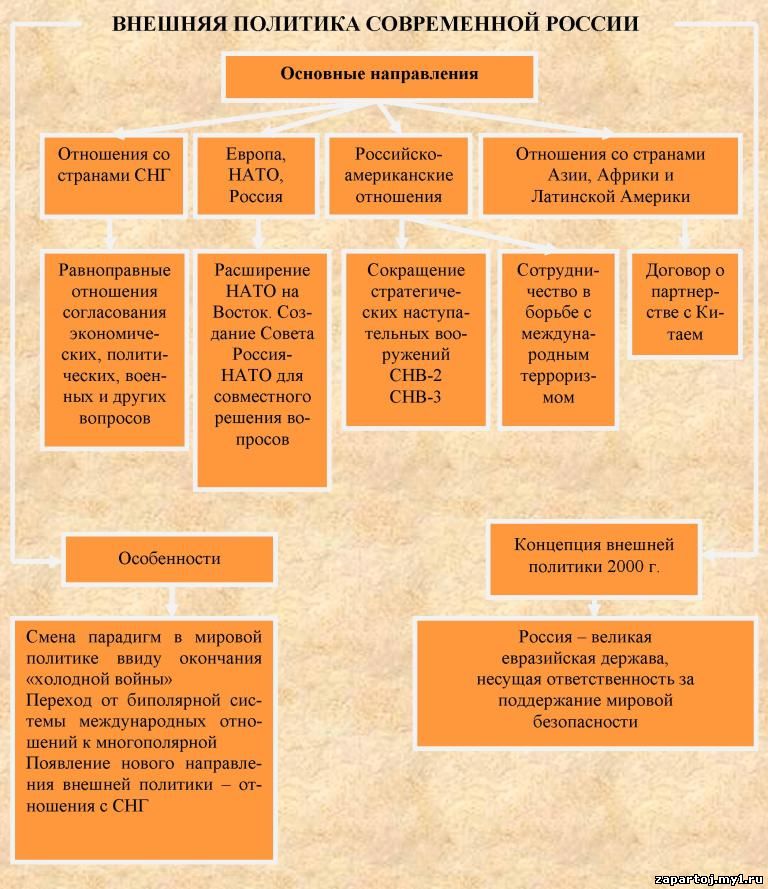 Условия выполнения задания1. Место (время) выполнения задания: аудиторное занятие.2. Максимальное время выполнения задания: 40 мин.3. Вы можете воспользоваться методической литературой.Практическое занятие №3 Изучение духовной жизни в советском обществе.1. Используя учебник, методическую литературу и источники, ресурсы интернета, дать краткую характеристику развития советского общества по следующим направлениям:1.Развитие образования.   2.Наука в тисках идеологии.   3.Успехи советской науки.   4.Социалистический реализм. Советский кинематограф.   5.«Нам песня строить и жить помогает».   6.Изобразительное искусство. Архитектура.   7.Литература. Театр.  8.Приметы времени2. Работу оформить в тетради.Условия выполнения задания1. Место (время) выполнения задания: аудиторное занятие.2. Максимальное время выполнения задания: 1 ч. 30 мин.3. Вы можете воспользоваться учебниками, методической литературой, ресурсами интернета.Практическое занятие №4 Изучение проблем социально-экономического и культурного развития РФ1. Используя учебник, методическую литературу и источники, ресурсы интернета, дать краткую характеристику развития советского общества по следующим направлениям:1. Россия и СНГ в укреплении безопасности на постсоветском пространстве. Проблемы социально-экономического и культурного развития в условиях открытого общества.2. Многосторонние и двусторонние финансово-экономические связи России.3. Международные культурные связи России.2. Работу оформить в тетради.Условия выполнения задания1. Место (время) выполнения задания: аудиторное занятие.2. Максимальное время выполнения задания: 1 час 30 мин.3. Вы можете воспользоваться учебными пособиямиПрактическая работа № 1Тема: «Особенности идеологии, национальной и социально-экономической политики в СССР к началу 1980-х гг.» (2ч.)Цель:определить особенности идеологии, национальной и социально-экономическойполитики;охарактеризовать экономическое развитие, понять каковы причины надвигающегося экономического кризиса.Комплексно-методическое обеспечение: учебники, дополнительная литература,карточки- задания; портреты политических лидеров периода перестройки; мультимедиапроектор.Порядок выполнения:- подготовиться к выполнению заданий;- внимательно прочитать задание;- изучить текст;- письменно выполнить задание.Задание 1:Исторический портрет: На основе приведенных материалов и собственных знаний дайте краткий политический портрет Л.И.Брежнева.- Как вы думаете, изменится ли политический режим при таком руководителе?- Подтвердятся или нет наши предположения? Ответ найдем в документах эпохи.«В отличие от Сталина или Хрущева, Брежнев не обладал яркими личностными характеристиками. Его трудно назвать крупным политическим деятелем. Он был человеком аппарата и, по существу, слугой аппарата» (А.Бовин).«Брежнев пришел без своей программы развития страны. Это один из редких случаев в современной политической истории, когда человек принимает власть как таковую, без каких-либо определенных планов … Человек глубоко традиционный и консервативный по своему складу, он больше всего опасался резких движений, крутых поворотов, крутых перемен … не вернулся к сталинским репрессиям, но успешно расправлялся с инакомыслящими». (Ф.М.Бурлацкий)«Брежнев являл собой прямую противоположность Хрущеву с его смелостью,склонностью к риску, даже авантюре, с его жаждой новизны и перемен» (Ф.Бурлацкий).«Брежнев хорошо постиг технологию власти, но был плохо подготовлен к той роли, которая выпала на его долю. Он имел репутацию человека ограниченного, не обладавшего собственными представлениями о многих сферах жизни общества и политических проблемах. Правда, другие его «соратники» - Кириленко, Подгорный, Полянский – были в этом отношении даже похуже» (мнение авторов монографии «Наше Отечество»).«Если же иметь в виду человеческие качества, то … Брежнев был, в общем-то, неплохим человеком, общительным, устойчивым в своих привязанностях, радушным, хлебосольным хозяином. Любил охоту, домино, кино «про зверушек», радовался доступным ему радостям жизни.В житейском плане был добрый человек. В политическом – вряд ли … Ему не хватало образования, культуры, интеллигенции, в общем, в тургеневские времена он был бы хорошим помещиком с большим хлебосольным домом» (А.Бовин).Задание 2. Прочитайте отрывок из постановления XXIV съезда КПСС о частичных изменениях в уставе КПСС (1971 г.) Какие решения были приняты на съезде?Из постановления XXIV съезда КПСС о частичных изменениях в уставе КПСС (1971 г.):«В целях дальнейшего повышения ответственности и активности первичныхпарторганизаций в осуществлении политики партии, усиления их организаторской ивоспитательной работы в коллективах трудящихся: распространить положение УставаКПСС о праве контроля деятельности администрации на первичные парторганизации всехпроектных организаций, конструкторских бюро, научно-исследовательских институтов, учебных заведений, культурно-просветительных, лечебных и других учреждений и организаций, функции администрации которых не выходят за рамки своих коллективов. Отношении партийных организаций министерств, государственных комитетов и других центральных и местных советских хозяйственных учреждений и ведомств определить, что они осуществляют контроль за работой аппарата по выполнению директив партии и правительства, соблюдению советских законов».Задание 3. Прочитайте отрывок из Конституции СССР (7 октября 1977г).- Какие противоречия содержались в ней?- Почему многие положения Конституции существовали только на словах?- Какой была роль КПСС в общественной жизни страны?I. ОСНОВЫ ОБЩЕСТВЕННОГО СТРОЯ И ПОЛИТИКИ СССР.Глава 1. Политическая система.Статья 2. Вся власть в СССР принадлежит народу.Народ осуществляет государственную власть через Советы народных депутатов, составляющие политическую основу СССР.Все другие органы подконтрольны и подотчетны Советам народных депутатов…Статья 6. Руководящей и направляющей силой советского общества, ядром его политической системы, Государственных и общественных организаций является Коммунистическая партия Советского Союза. КПСС существует для народа и служит народу.Вооруженная марксистско-ленинским учением, коммунистическая партия определяет генеральную перспективу развития общества, линию внутренней и внешней политики СССР, руководит великой созидательной деятельностью советского народа, придает планомерный, научно обоснованный характер его борьбе за победу коммунизма. Все партийный организации действуют в рамках Конституции СССР…Статья 39. Граждане СССР обладают всей полнотой социально-экономических, политических и личных прав и свобод, провозглашенных и гарантируемых Конституцией СССР и советскими законами. Социалистический строй обеспечивает расширение прав и свобод, непрерывное улучшение условий жизни граждан по мере выполнения программ социально-экономического и культурного развития.Использование гражданами прав и свобод не должно наносить ущерб интересам общества и государства, правам других граждан…Задание 4. Проанализируйте данные аналитического обзора.…Устойчивый рост национального дохода и опережающее увеличение фонда потребления позволили в течение полутора—двух десятилетий добиться кардинальных перемен. Средняя заработная плата рабочих и служащих с 97 руб. в 1965 г. увеличилась до 190 руб. в 1985 г., а с учётом выплат льгот из общественных фондов потребления — до 269 руб. в месяц. Еще быстрее росла оплата труда колхозников: с 51 руб. в 1965 г. она увеличилась до 153 руб. в 1985 г., а с учетом выплат льгот из общественных фондов потребления — до 223 руб. в месяц. Помимо зарплат на протяжении всего рассматриваемого периода шло увеличение пенсий, выплат женщинам-матерям, размеров льгот и скидок различным категориям населения. В целом реальные доходы населения за 1970-е гг. возросли на 46%, сумма вкладов населения в сберкассы только в одной девятой пятилетки увеличилась в 2,6 раза и продолжала расти.В отличие от стран Запада, важной особенностью социального развития СССР стали более высокие темпы роста доходов в менее обеспеченных семьях. Если в 1965 г. только 4% граждан имели доход свыше 100 руб. в месяц на члена семьи, то в 1975 г. — уже 37%, а ещё через десять лет, в 1985 г. — более 60%. Результатом этого стало выравнивание уровня жизни различных слоёв советского общество. Условно говоря, ощутимое большинство советских трудящихся составляли своеобразный средний класс, уровень потребления которого всё ещё не дотягивал до уровня потребления среднего класса на Западе, но имел отчётливую тенденцию к сближению с ним. Вместе с тем проводившаяся в Советском Союзе линия на механическое повышение денежных доходов населения вела к некоторым негативным последствиям. В частности, имевшая место уравниловка в оплате девальвировала материальные стимулы к повышению квалификации и производительности труда. Так, если в 1950-е гг. квалифицированный рабочий в день зарплаты получал в 3—4 больше неквалифицированного, то через три десятилетия разница в оплате во многом нивелировалась и могла составлять 1,5—2 раза и даже меньше. Чтобы хоть как-то заинтересовать рабочих повышать свой профессиональный уровень, более активно участвовать в производственном процессе совершенствовалась система поощрений. Проблему пытались решить за счёт введения районных коэффициентов, новых тарифных ставок и должностных окладов, усиления действенности премирования, поощрительных доплат и надбавок.Следует учесть, что увеличение доходов в 1970-е — начале 1980-х гг. шло на фоне относительной стабилизации цен. Ощутимо росли только цены на “товары повышенного спроса” (к которым относились ковры, мебель, бытовая техника, автомобили, ювелирные издания и т.д.), а так же на некоторые импортные товары. Так, болезненно население реагировало на многократное повышение цен, на кофе, которое объяснялось «неурожаем в Африке на кофе и какао-бобы». Подорожание товаров повышенного спроса вызывало цепную реакцию изменения цен и на некоторые другие товары, а так же цен на чёрном рынке, но в целом цены росли крайне медленно, а на некоторые виды товаров и услуг они поддерживались на неизменном уровне. Очень дёшево обходились населению лекарства, в том числе многие импортные препараты. Особенно щадящими цены в СССР сохранялись на продовольствие, которые были ниже мировых 2—3 и более раз. Плата за жильё и коммунальные услуги так же была относительно невелика — на них в среднем шло около 3% месячного бюджета семьи. Тем самым, средняя семья из трёх человек, чтоб иметь крышу над головой и нормально питаться, вполне могла уложиться в 150 руб. в месяц.Повышение доходов и относительная стабильность цен объективно способствовали изменению структуры потребительского спроса населения, что некоторыми авторами было названо «потребительской революцией». Этот термин представляется не вполне корректным, правильнее говорить о революции потребления, для которой был характерен растущий спрос на товары длительного пользования. Если в середине 1960-х гг. цветных телевизоров в СССР практически не производилось, то в середине 1980-х гг. их продавалось в среднем более 4 млн. штук в год. За тот же период продажа населению магнитофонов увеличилась в 10 раз, холодильников в три раза, пылесосов в 5 раз, мотоциклов почти в 2 раза. Особенно резко возрос спрос на легковые автомобили — за двадцать лет их продажа увеличилась в 25 раз. (Чураков Д.О. Социальная политика при Брежневе.www.portal-slovo.ru/history/41346.php)Ответьте на вопросы:Какими были планы социального обеспечения советского народа?Сравните уровень жизни советских людей с другими странами.Какие факты говорят об улучшении жизни советских людей?Сделайте вывод.Задание 5. Работа с терминами. Раскрыть суть понятий: номенклатура, «теневая экономика», коррупция, экстенсивная экономика.Практическая работа № 2.Тема: «Культурное развитие народов Советского Союза и русская культура»(2ч.)Цель:определить особенности духовной жизни советского обществаохарактеризовать культурное развитие СССР в эпоху «развитого социализма».Проблемное задание! Доказать, что несмотря на то, что данный период в истории называют «эпохой застоя», культура развивается, появляются новые художественные средства выразительности, с помощью которых мастера различных направлений в искусстве изображали свое видение картины мираКомплексно-методическое обеспечение: раздаточный материал, мультимедиапроектор, презентация.Порядок выполнения:- подготовиться к выполнению заданий;- внимательно прочитать задание;- письменно выполнить задание.Задание 1. Работа с ПРЕЗЕНТАЦИЕЙ.Таблица для заполнения:Задание 2. Ответьте на вопросы:Какие темы преобладали в литературных произведениях?С чьим именем связано движение в защиту памятников истории и культуры.Какое название получило движение в СССР в защиту прав и свобод граждан?Почему в 1965-1968 гг. в СССР зародилось диссидентское движение?Кто из известных деятелей культуры в 70-е начале 80-х гг. оказался за границей? Как вы думаете почему?Каковы ваши личные впечатления от музыки, кино, живописи, литературы, театра, смеховой культуры 1960-х - начале 1980-х гг.?Задание 3. Работа с терминами: Раскрыть суть понятия «диссиденты», правозащитник, «деревенщики», критический реализм, «экология культуры», интеллектуальное (авторское) кино, авторская песня, художники - неформалы, московский концептуализм, соц-арт.Практическая работа № 3.Тема: Внешняя политика СССР. Отношения с сопредельными государствами, Евросоюзом, США, странами «третьего мира» (2ч.)Цель:определить причины перехода мировой политики от разрядки к конфронтации между СССР и СШАохарактеризовать политическое развитие, понять каковы причины конфронтации во внешней политике;Комплексно-методическое обеспечение: учебники, дополнительная литература,карточки - задания; атлас и контурная карта; мультимедиапроектор.Порядок выполнения:- подготовиться к выполнению заданий;- внимательно прочитать задание;- изучить текст;- письменно выполнить задание.Задание 1. Раскрыть суть понятий: пражская весна, интеграция, «доктрина Брежнева».Задание 2. Выполните тест.Каковы причины ввода советских войск в ЧССР?резкое увеличение количества антиправительственных выступлений в странереформы, проводимые в Чехословакии, могли подорвать влияние СССР в страневозникла угроза распада страны на Чехию и СловакиюВ каком году состоялось совещание по безопасности в Хельсинки?1972г.1973г.1975г.Какие страны получали военную помощь от СССР?ПакистанИндияИзраильКогда советские войска вошли в Афганистан?1975г.1979г.1980г.Какая политика называлась «доктриной Брежнева»?переговоры о разоружениисотрудничество с США в области освоения космосаусиление влияния СССР в Восточной Европе.Задание 3.Из статьи Маршала Советского Союза Н.И.Крылова «Поучительные уроки истории»30 августа 1969г.Массовое внедрение ракетно-ядерной техники в войска привело к изменению форм организации Вооруженных Сил. Одним из существенных выражений этих изменений является создание ракетных войск стратегического назначения, как главной силы сдерживания агрессора и разгрома его в войне. В этом году советский народ и его Вооруженные Силы отметят 10-летие ракетных войск стратегического назначения как самостоятельного вида Вооруженных Сил.Ракетные войска - олицетворение военного могущества нашего Советского государства, концентрированное выражение его неограниченных возможностей в области науки, техники, промышленного производства и подготовки высококвалифицированных кадров. Ракетные войска оснащены стратегическими ракетами различных типов с широким диапазоном дальности действий. Ракеты в глобальном варианте, имея неограниченную дальность пусков, способны поражать цели противника в любой точке земного шара с любого направления и высокой точностью.Нам хотелось бы напомнить любителям военных авантюр, что любая агрессия не останется безнаказанной. Возмездие последует немедленно и неотвратимо. Такая уверенность базируется на высокой постоянной готовности наших Вооруженных Сил, каждой пусковой установки, каждого самолета, корабля, танка и орудия. Наши замечательные системы обнаружения не позволяют противнику осуществлять внезапное нападение.(Хрестоматия по отечественной истории (1946-1995гг.).Учебное пособие для студентов вузов под редакцией А.Ф.Кисилева, Э.М.Щагина.М. Гуманит. Изд. Центр «ВЛАДОС», 1996. с. 557)Из Заключительного акта Совещания по безопасности и сотрудничеству в Европе. Декларация принципов взаимоотношений государств-участников Совещания1 августа 1975г.II. Неприменение силы или угроза силойГосударства – участники будут воздерживаться в их взаимных, как и вообщев их международных отношениях, от применения силы или угрозы силой как против территориальной целостности или политической независимости любого государства, так и каким либо другим образом, несовместимым с целями Объединенных Наций и с настоящей Декларацией. Никакие соображения не могут использоваться для этого, чтобы обосновывать обращение к угрозе силой или к её применению в нарушение этого принципа.Соответственно государства-участники будут воздерживаться от любых действий, представляющих собой угрозу силой или прямое или косвенное применение силы против другого государства-участника…Равным образом, они будут также воздерживаться в их взаимных отношениях от любых актов репрессалий с помощью силы.Никакое такое применение силы или угроза силой не будет использоваться как средство урегулирование споров или вопросов, которые могут вызвать споры между ними.(Хрестоматия по отечественной истории (1946-1995гг.).Учебное пособие для студентов вузов под редакцией А.Ф.Кисилева, Э.М.Щагина.М. Гуманит. Изд. Центр «ВЛАДОС», 1996. с. 559)Ответьте на вопросы:Каковы причины перехода к политике разрядки?Каких успехов удалось добиться мировому сообществу в ограничении гонки вооружений и предотвращении мировой войны?Какую роль отводили ядерному оружию в СССР и США?Какие противоречия существовали в оценках хельсинкских мирных инициатив между лидерами СССР США?Задание 4. Подумай, почему Советский Союз вывел свои войска из Афганистана? Почему эти события называют «советским Вьетнамом»?Практическая работа № 4.Тема: «Политические события в Восточной Европе во второй половине 80-х гг.» (2ч.)Цель:определить особенности идеологии, национальной и социально-экономическойполитики государств Восточной Европы;охарактеризовать причины отказа от социалистической модели развития стран.Комплексно-методическое обеспечение: учебники, дополнительная литература,карточки- задания; портреты политических лидеров периода; мультимедиапроектор.Порядок выполнения:- подготовиться к выполнению заданий;- внимательно прочитать задание;- изучить текст;- письменно выполнить задание.Задание 1: На основании анализа причин революций сформулируйте их основные задачи и определите характер революций (Слова для характеристик: антитоталитарный, антикоммунистический, демократический; демократическое общество, рыночная модель экономики, суверенитет).Причины революций в Восточной Европе:Внутренние факторы:Экономические — резкое снижение темпов экономического развития, экстенсивный характер развития экономики в большинстве стран, административно-командная экономическая модель, отсутствие структурных изменений в экономике, инфляционные процессы, резкое отставание от стран Запада не только по количественным, но и по качественным показателям.Накопление социальных проблем — падение жизненного уровня, менее заметное только в ГДР и Чехословакии, обострение всех противоречий в обществе, в том числе и национальных (в Югославии, Чехословакии, Румынии, Болгарии).Протест против тоталитарных политических режимов, политического господства коммунистических партий.Во всех странах росло недовольство существующими порядками, которое выражалось в массовом забастовочном движении, формировании оппозиционных организаций («Хартия — 77» в Чехословакии, «Солидарность» в Польше, экологисты в Болгарии).Внешний фактор: Политические преобразования в СССР (перестройка).Задание 2. Восстановите последовательность событий:1. «Пражская весна». 2. Создание СЭВ. 3. Народное восстание в Болгарии. 4. Нормализация дипломатических отношений СССР и Югославии. 5. Подавление восстания в Венгрии войсками СССР. 6. Создание Организации Варшавского Договора. 7. Народное восстание в Румынии. 8. Введение военного положения в Польше. 9. Приход коммунистических партий к власти. 10. Объединение Германии.Задание 3. Завершите таблицу, включив в нее фактические данные о революциях в восточноевропейских странах (Приложение к практической работе № 4)Эволюционная форма преобразований«Взрывная» форма преобразованийВенгрия Февраль 1989г. Польша Февраль 1989 г«Бархатные» революции (достижение революционных целей без пролития крови)Органы порядка применили силуНародное восстаниеГражданская войнаГДР Сентябрь— ноябрь 1989Болгария Ноябрь 1989 г.Чехословакия Ноябрь— декабрь 1989 г.Албания 1990 г.Румыния Декабрь 1989 г.Югославия 1991 г.Общим качеством было…3адание 4. Соотнесите название страны и имя политического деятеля:Задание 6. Выполните тест.1. СССР не принимал участия в освобождении:а) Албании;б) Болгарии;в) Румынии.2. «Народная демократия» означает:а) высшую форму демократии;б) тоталитарный коммунистический режим;в) общую характеристику социалистического лагеря.3. Решения XX съезда КПСС привели к:а) ужесточению социализма сталинского образца;б) попытке изменить социально-политический строй;в) распаду социалистического лагеря.4. В большинстве стран Восточной и Юго-Восточной Европы в конце 40-х—50-е гг. не проводились:а) индустриализация;б) кооперирование;в) ликвидация неграмотности.5. Народные выступления против тоталитарного государства в 50 - 70-х гг. происходили в:а) Венгрии, Польше, ГДР;б) Албании, Чехословакии, Польше;в) Болгарии, ГДР, Чехословакии.6. Для Румынии в 50—80-х гг. нехарактерны:а) полная поддержка курса СССР;б) создание культа личности Н. Чаушеску;в) политика балансирования между Востоком и Западом.7. «Кадаровский социализм» имел некоторые общие черты с социалистической моделью:а) Болгарии;б) ГДР;в) Югославии.8. Лидером «Пражской весны» был:а) А.Дубчек;б) Г.Гусак;в)Л.Свобода.9. «Бархатная революция» — это:а) отказ от радикальных преобразований революционного типа;б) бескровная смена коммунистического режима на либеральный;в) распад федеративного государства.Практическая работа № 5.Тема: Отражение событий в Восточной Европе на дезинтеграционных процессах в СССР. Ликвидация (распад) СССР и образование СНГ (2ч.)Цель:определить особенности идеологии, национальной и социально-экономическойполитики СССР во второй половине 80-х гг;охарактеризовать экономическое развитие, понять каковы причины экономического кризиса эпохи перестройки;определить особенности «нового политического мышления» и его роль в распаде СССР и образовании СНГ.Комплексно-методическое обеспечение: учебники, дополнительная литература,карточки- задания; портреты политических лидеров периода перестройки; мультимедиапроектор.Порядок выполнения:- подготовиться к выполнению заданий;- внимательно прочитать задание;- изучить текст;- письменно выполнить задание.Задание 1. Выполнить тест.Что из перечисленного можно определить как причину перестройки?обострение отношений с США вначале 80-х гг.успехи социальной политики в СССРгонка вооружений подрывала экономику СССРКакая из советских республик первой заявила о своем суверенитете?ЛитваЭстонияУкраинаКакие реформы политической системы относятся к периоду перестройки?созыв съезда народных депутатов СССРобразование Государственной Думывведение поста президента в странеотмена 6-ой статьи КонституцииКто из политических деятелей СССР был реабилитирован в годы перестройки?Н.БухаринВ.МолотовМ.ТухачевскийНайдите правильное высказывание:политические реформы в СССР привели к росту авторитета КПССв результате политических реформ КПСС потеряла монополию властиитогом политических реформ в СССР стало увеличение числа членов КПССКогда в Москве произошел путч, направленный на свертывание реформ?24-26 июля 1990г.12-14 января 1991г.19-21 августа 1991г.Когда произошел взрыв на Чернобыльской АЭС?1985г.1986г.1988г.В каких странах проходили встречи М.С.Горбачева с президентами США?ИсландияБельгияШвейцарияИспанияКаковы черты экономических реформ перестройки?создание частного сектора в экономикевведение арендных отношенийпоявление фермерстваприватизация государственной собственностиКаких успехов удалось добиться благодаря политике нового мышления?началось строительство совместной орбитальной станцииудалось добиться начала переговоров о разрешении арабо-израильского конфликтаначалось сокращение целого класса ракет и ядерного оружияЗадание 2. Заполнить таблицу.1985-1988гг. ежегодные встречи М.С.Горбачева с президентами США Р.Рейганом и Дж. БушемРешение региональных конфликтовФевраль 1989г. вывод войск из АфганистанаМай-июнь 1989г. визит М.С.Горбачева в КитайЛето 1990г. кризис в Персидском заливеДекабрь 1991г. Мадридские соглашения по арабо-израильскому конфликтуОтношения со странами социалистического блока1989-1990гг.вывод советских войск из Восточной Европы1990г. согласие на объединение Германии1991г.роспуск СЭВ и ОВДЗадание 3. В приведенном ниже отрывке из заявления ГКЧП 19 августа 1991г. вставьте вместо цифр, заключенных в круглые скобки, подходящие слова и словосочетания в соответствующей грамматической форме (кризис, амбициозность, чрезвычайное положение, общенациональное согласие, конструктивное сотрудничество).Заявление Государственного Комитетапо чрезвычайному положению в СССР19.08.1991Уже первый день действия (1) в отдельных местностях СССР показал, что люди вздохнули с некоторым облегчением. Сколько-нибудь серьезных эксцессов нигде не отмечалось. В ГКЧП СССР поступают многочисленные обращения граждан в поддержку принимаемых мер по выводу страны из тяжелейшего (2).Диссонансом в этот критический момент, когда требуется (3), прозвучало обращение, подписанное утром 19 августа сего года руководителями РСФСР Б.Ельциным, И.Силаевым и Р.Хасбулатовым. Оно выдержано в конфронтационном духе. Есть в этом обращении и прямое подстрекательство к противоправным действиям, несовместимое с установленным законом режимом чрезвычайного положения.Государственный Комитет по чрезвычайному положению в СССР, проявляя терпение и стремление к (4), считает возможным ограничиться на этот раз предупреждением против безответственных, неразумных шагов. В очередной раз в российском руководстве возобладала (5), а ведь народ ждет внесения таких коррективов в политику, которые отвечали бы коренным интересам россиян.(Лейбович О. Россия.1941-1991. Документы. Материалы. Комментарии.Книга для тех, кто изучает историю Отечества. Пермь, ПГУ, 1993.с.216.)Задание 4. Дайте определения понятиям: «кадровая революция», стратегия ускорения, сепаратизм, политика гласности, биполярная международная система.Практическая работа № 6Тема: «Ликвидация СССР и образование СНГ» (2ч.)Цели:определить особенности идеолог, политики и экономики государства в 90-е гг;охарактеризовать причины распада СССР;определить каковы последствия распада СССР и образования СНГ.Комплексно-методическое обеспечение: учебники, дополнительная литература, карточки- задания; портреты политических лидеров периода; карты, мультимедиапроектор, интерактивная доска; документальная кинохроника «Вести от 22 августа 1991 года. Часть 1»; документальная кинохроника «Обращение М.С.Горбачева 22 августа 1991 года».Порядок выполнения:- подготовиться к выполнению заданий;- внимательно прочитать задание;- изучить текст;- письменно выполнить задание.Задакние 1. Работаем с источниками, выполняем задания.История современной России ведет отсчет с распада СССР, финал которого приходиться на декабрь 1991г. Предложите свою периодизацию (несколько этапов) этого исторического отрезка и дайте характеристику каждого их этапов с точки зрения целей, задач, мероприятий, результатов.Продолжите мысль.После распада СССР новой России предстояло решить следующие стратегические задачи:…Сравните два подхода к проведению реформ и сделайте вывод о характере предлагаемых изменений и возможных последствий. Выберите наиболее подходящий вариант и аргументируйте выбор. Представьте свой вариант развития.Л.А. Пономарев, сопредседатель общественно-политического движения «Демократическая Россия»: «В революционном темпе раздать землю, провести приватизацию в промышленности, торговле…. Действовать так, как действовал Ельцин в дни переворота. Да, ряд его указов, принятых в этой критической обстановке, носит антиконституционный характер. Но я назвал бы их гениальными. Они абсолютно отвечали политической потребности».А.И. Вольский, президент Российского союза промышленников и предпринимателей: «…Предлагаемы курс по реформированию управления экономическим развитием – в замене практически почившей административно-командной системы на государственно регулируемую экономическую систему с плавным переходом к рыночному саморегулированию. На слово «плавный» я просил бы обратить внимание».Проанализируйте и охарактеризуйте мероприятия с экономической точки зрения. Сделайте вывод об их объективных результатах и последствиях. Сформулируйте причины их неудач.Из указа Президента РСФСР «О мерах по либерализации цен». 3 декабря 1991г.1.) Осуществить со 2 января 1992 года переход в основном на применение свободных (рыночных) цен и тарифов, складывающихся под влиянием спроса и предложения, товары народного потребления, работы и услуги…3.) Правительству РСФСР:Определить предельный уровень цен и тарифов на конкретные виды продукции производственно-технического назначения, основные потребительские товары и услуги, порядок их регулирования.Ввести в действие в 1992 году порядок регулирования цен на продукцию предприятий-монополистов.Осуществить в 1992 году во взаимодействии с суверенными государствами – бывшими союзными республиками – переход на расчеты по согласованной межгосударственной номенклатуре поставок товаров и продукции, как правило, по мировым ценам.Изучите данные об основных видах продуктов питания населения в первый год реформ. Самостоятельно найдите и изучите статистику о положении основных слоев российского общества. Учитывайте различные критерии: смертность, безработицу, заработную плату и т.д. Каким категориям населения пришлось труднее всего? Представьте вашу версию причин такого положения. Что бы вы могли предложить для предотвращения подобной ситуации?Потребление продуктов питания в 1992 г. от уровня 1991г.Мясо – 81%Молоко – 56%Овощи – 84%Рыба – 56%Используя предложенное в документе определение рыночной экономики, сделайте вывод о формах и методах, проблемах, итогах, последствиях становления рыночной экономики в России. Представьте и докажите свою точку зрения.Из статьи Председателя Госкомимущества РФ А.Б. Чубайса (1992)Рыночная экономика – это экономика, основанная на частной собственности… Если собственность раздроблена между множеством владельцев, ни один из них не имеет исключительного права и физической возможности командовать остальными, определять размеры их личных доходов или уровень общественного положения… Ничьи взгляды не являются доминирующими и тем более обязательными для окружающих.Раскрыть суть понятий: перестройка, гласность, плюрализм, путч, парад суверенитетов, демократизация, многопартийность, правовое государство, радикализм.Практическая работа № 7.Тема: «Локальные национальные и религиозные конфликты на пространстве бывшего СССР в 1990-е гг.» (2ч.)Цель:определить особенности идеологи и национальной политики государства в 90-е гг;охарактеризовать причины возникновения национальной нестабильности в странах бывшего СССР;определить каковы последствия национальных конфликтов.Комплексно-методическое обеспечение: учебники, дополнительная литература, карточки- задания; портреты политических лидеров периода; карты, мультимедиапроектор.Порядок выполнения:- подготовиться к выполнению заданий;- внимательно прочитать задание;- изучить текст;- письменно выполнить задание.Задание 1: Изучить документ, ответить на вопросы к документу.Из информационной справки МИД Российской Федерации о положении соотечественников в странах Содружества Независимых Государств.Декабрь 1994г.…В Казахстане(население 16464 тыс. чел., из них 6227 тыс.русских) увеличивается поток выезжающих из республики: в 1993 г. – до250 тыс. ( оценочные данные Посольства РФ). Одновременно из Монголии и Китая в Казахстан в прошлом году прибыло 105 тыс. этнических казахов, которых расселяют главным образом на севере республики, т.е. в районах преобладания русского населения…В практическом плане идет активное насаждение госаппарате казахского языка в качестве официального ( принята программа перевода на него всей документации); происходит постепенное вытеснение с руководящих постов представителей неказахской национальности; населенным пунктам обоснованным русскими даются казахские названия; разрушаются памятники культуры русского народа. Отвергнуто предложение российской общественности об открытии в Казахстане «Русского университета»…Сложным является положение русских в государствах Средней Азии. В Узбекистане (население 19810 тыс.чел., из них 1653 тыс. русских), Туркменистане (население3522 тыс. чел., из них 333 тыс. русских), Таджикистане (по переписи 1989г.: население 5092 тыс.чел., из них 338 тыс.русских, за последнее время уехало более 220тыс.чел.), Киргизии (население 4430 тыс.чел., из них 815 тыс. составляют этнические россияне) к общим факторам, которые оказывают влияние на положение русской диаспоры в других республиках, добавляется исламский. Исламизация жизни, фактически получившая поддержку на государственном уровне в этих странах, помимо ее негативного психологического воздействии на русских, сопровождается открытыми угрозами в их адрес, дискриминации при рассмотрении жалоб в местных органах власти, многочисленными фактами физического и морального оскорбления достоинства и т.д….(Хрестоматия по отечественной истории (1946-1995гг.)Учебное пособие для студентов вузов под редакцией А.Ф. Киселева,Э.М. Шагина М. Гуманит. Изд.центр. ВЛАДОС,1996 с.394.)Из рабочих материалов Государственной Думы РФ.Беседа по вопросам к документам.-Как и почему изменилось положение русскоязычного населения в бывших союзных республиках?-Что предпринимало правительство России для защиты прав русскоязычного населения?-Чем может обернуться для РФ массовое переселение русского населения в Россию? Чем это может обернуться для стран, которые они оставят?-Что происходит с русскоязычным населением в других странах бывшего СССР?Задание 2. Выполните задание.Покажите на карте Российской Федерации субъекты: республики, области, края, автономные округа, автономные области, города федерального подчинения.Расставьте в хронологическом порядке:-начало Чеченской войны-принятие Конституции РФ-подписание Хасавюртовских соглашений-избрание президента Ельцина на второй срок-подписание Федеративного договора-самопровозглашение независимости республики Ичкерия.Практическая работа № 8Тема: «Участие международных организаций (ООН, ЮНЕСКО) в разрешении конфликтов на постсоветском пространстве» (2ч.)Цель:определить основные цели существующих международных организаций по поддержанию мира и правопорядка;охарактеризовать причины возникновения национальной нестабильности в странах бывшего СССР;определить роль организаций-миротворцев на постсоветском пространстве.Комплексно-методическое обеспечение: учебники, дополнительная литература, карточки- задания; символика международных организаций; карты, мультимедиапроектор.Порядок выполнения:- подготовиться к выполнению заданий;- внимательно прочитать задание;- изучить текст;- письменно выполнить задание.Задание 1: Изучить «Приложение к практической работе № 8», ответить на вопросы.Ответьте на вопросы:Выделите основные направления внешней политики России.Проанализировав ситуацию в мире в 90-е гг., с какими из стран СНГ у России развиваются добрососедские отношения, с какими существуют конфликты?Членами, каких международных организаций стала Россия?Как развиваются российско-американские отношения в области сокращения ядерных вооружений?Задание 2. Рассмотрите таблицу. Выполните задание.Россияне о сущности блока НАТО в 1997-2004 гг.Вопросы к таблице:Как изменилось мнение россиян о блоке НАТО за период с 1997 по 2004 гг.?Как Вы думаете, из-за каких внешнеполитических событий мнение граждан России о НАТО изменилось?Задание 3. Изучите документ. Ответьте на вопросы.Политик Г.Боос о последствиях объединения России и Беларуси.«Все зависит от того, на каких принципах будет происходить объединение. Если будет создан единый Центральный банк, введена одна валюта, согласованы единые таможенные правила, общие требования к бюджету, то никаких плохих последствий для российской экономики ждать не следует. А хорошие будут: и российская, и белорусская промышленность получат новые рынки для сбыта своей продукции, восстановятся некоторые экономические связи, которые были во времена СССР, а сейчас затруднены. Конечно, за 10 лет многие из этих связей уже порушены, но ничего страшного.… Но пока интеграция в экономике – процесс вялотекущий. Сейчас у нас фактически существует таможенная граница между Россией и Белоруссией. Конечно, это создает барьеры для торговых связей и препятствует интеграции».Вопросы к тексту.На каких условиях должны быть объединены Россия и Беларусь с точки зрения Г.Бооса?Как вы полагаете, есть ли будущее у Союза России и Беларуси?Задание 4. Выполните тест.ООН была создана:194519391956Какая организация вступила в силу по инициативе министров образования?ООНЮНЕСКОШОСГлавной целью этой организации стало укрепление мира и взаимопонимания между народами средствами образования, науки, культуры:ЮНЕСКОООНСНГБлок НАТО был образован:24 октября 1945г.4 апреля 1949г.18 сентября 2003г.Главным инструментом поддержания международного мира и безопасности в XX – XXI вв. стала организация:НАТОООНЮНЕСКОКакие из перечисленных организаций носят экономический характер?ШОСАСЕАНЮНЕСКОЕврАзЭсООНСамым агрессивным военным блоком в XX – XXI вв. можно считать:ШОСНАТОСВМДАВ какие из перечисленных организаций входит Россия:ООНАзиатский блок развитияОДКБШОСЕВРОСОЮЗЕврАзЭсОЭСРПрактическая работа № 9.Тема: «Участие международных организаций (ООН, ЮНЕСКО) в разрешении конфликтов на постсоветском пространстве» (2ч.)Цель:определить основные цели существующих международных организаций по отношению к России;определить роль организаций-миротворцев на постсоветском пространстве.Комплексно-методическое обеспечение: учебники, дополнительная литература, карточки- задания; символика международных организаций; карты, мультимедиапроектор.Порядок выполнения:- подготовиться к выполнению заданий;- внимательно прочитать задание;- изучить текст;- письменно выполнить задание.Задание 1. Проанализируйте таблицу «Друзья и враги России». Ответьте на вопросы.Россияне о зарубежных друзьях и врагах нашей страны в 2004-2005гг.Произошли ли в общественном мнении россиян изменения по вопросу о внешнеполитических друзьях и врагах России?Как Вы думаете, чем объясняется отнесение россиянами той или иной страны к друзьям или врагам России?Какие страны находятся как среди друзей, так и среди врагов России? Чем Вы можете это объяснить?Задание 2. Изучите документ. Сделайте выводы.Высокопоставленный чиновник НАТО о сотрудничестве России и стран НАТО в рамках Декларации «NATOat 20».«Отличие между форматами «двадцатки» и «19+1» риторические. Нет и речи о постоянном участии России в обсуждении основных вопросов и тем более принятии по ним совместных решений. Станы-участницы заранее приходят к более-менее общему знаменателю, прежде чем вынести проблему на обсуждение с Россией».Ответьте на вопросы:Как Вы полагаете, насколько мнение высокопоставленного чиновника НАТО отражает реальное положение дел в сфере взаимоотношений России и стран НАТО?Британский адмирал, сэр И.Гарнетт, в 2003г., будучи начальником Штаба Верховного главнокомандующего ОВС НАТО в Европе, подчеркивал, что стремление России сотрудничать с НАТО будет по-прежнему оцениваться альянсом не по активности в «двадцатке», а по ее участию или неучастию в программе «Партнерство во имя мира». Как Вы думаете, является ли «двадцатка» реальным и действенным механизмом, позволяющим урегулировать взаимодействие России и НАТО, или это всего лишь дипломатическая инсценировка сотрудничества?Как Вы считаете, стоит ли России вообще сотрудничать с НАТО? Нужно ли вступать в эту организацию? Исходит ли угроза для Российской Федерации от стран североатлантического альянса?Задание 3. Проанализируйте мнения экспертов, ответив на вопросы к документу.Эксперты о передислокации американских войск из Западной в Восточную Европу.Л. Ивашов (вице-президент Академии геополитических проблем, генерал-полковник):«Перемещая свои военные базы, американцы наказывают не Германию с Францией, а всю Европу: США давно стремятся взять ее под контроль. Раньше этому мешали СССР и соцлагерь, теперь - Россия. Чтобы как-то оправдать своеобразную экспансию, Вашингтон придумал идеологическое обоснование: дескать, Россия стоит на пороге распада государственности, ее крушение сопровождается войнами и конфликтами. Поэтому историческая миссия США – спасти мир от последствий « славянского катаклизма»…. США для полного окружения России военными базами не потребуется 5-10 лет. Фактически они уже это сделали. Свободен от явного присутствия НАТО разве что российский Север. Но и там давно хозяйничают американские подлодки. В ближайшее время североатлантисты обоснуются в Грузии и Азербайджане… Интерес американцев к Закавказью очевиден. Так же очевидно, что именно сюда перебазируются немалые силы США после решения задач на Ближнем Востоке».К.Косачев (зампред Комитета Госдумы по международным делам): « Действия США носят стратегический характер, связанный с желанием иметь войска во всех значимых точках мира. Раньше Восточная Европа была закрыта для американцев. Сейчас ситуация изменилась, и США просто не могут упустить такой шанс. Но я не могу сказать, что это направленно против России. Если выражаться ненаучными терминами, то передислокация будет проведена «на всякий случай». Американцы предельно богаты, чтобы не считаться с подобными расходами».М.Маргелов (председатель Комитета по международным делам, Совета Федерации): «Передислокация американских войск в Восточную Европу, не представляет абсолютно ни какой угрозы для российских национальных интересов. В 2001 году мы согласились на размещение американских войск на базах в Средней Азии, и это принесло России конкретную выгоду. Исходившей из Афганистана угрозы для всех стран региона теперь больше нет».Вопросы:В чем суть передислокаций войск США в Европе? Какую цель она преследует?Какие цели передислокации американских войск выделяют эксперты и как они оценивают последние внешнеполитические изменения?С кем из экспертов Вы согласны и почему?Практическая работа № 10.Тема: «Россия на постсоветском пространстве: договоры с Украиной, Белоруссией, Абхазией, Южной Осетией и прочими» (2ч.)Цель:охарактеризовать основные международные договоры и соглашения РФ со странами мира;определить с какими из стран СНГ у России развязываются добрососедские отношения, с какими существует конфликт.Комплексно-методическое обеспечение: учебники, дополнительная литература, карточки- задания; портреты политических лидеров периода; карты, мультимедиа проектор.Порядок выполнения:- подготовиться к выполнению заданий;- внимательно прочитать задание;- изучить текст;- письменно выполнить задание.Задание: проанализируйте таблицу, ответьте на вопросы.Основные международные договоры и соглашения Российской Федерации со странами мира.- 21.12.1991 г. принята Алма-Атинская декларация о СНГ в составе России, Украины, Беларуси, Таджикистан, Узбекистан, Казахстан, Туркменистан и Кыргызстан, Азербайджан, Армения, Молдова, позднее Грузия22.01.1993Устав СНГПринят на минском совещании глав государств-членов СНГ, определяет организационное устройство и функции СНГ15.05.1992Договор о коллективной безопасности СНГ (ДКБ)Подписан Россией, Таджикистаном, Узбекистаном, Казахстаном, Туркменистаном, Арменией, предполагает совместную оборону границ СНГ и недопущение конфликтов. В 1993г. к договору присоединились Азербайджан, Беларусь и Грузия.14.05.2002Соглашение о преобразовании блока ДКБ в Организацию ДКБ (ОДКБ)Определяет принципы взаимодействия России, Киргизии, Таджикистана, Белоруссии, Армении, Казахстана в области безопасности, собой превращение ОДКБ в военно-политический альянс. В 2006 г. свое членство «восстановил» Узбекистан.03.1994Договор о создании Таможенного союзаПодписан Россией, Беларусью, Казахстаном, Кыргызстаном29.03. 1996Договор «Об углублении интеграции в экономической и гуманитарной областях»Подписан Россией, Беларусью, Казахстаном, Кыргызстаном об углублении экономической интеграции и Таможенного союза – 26.02. 1999г. к Таможенному союзу присоединился Таджикистан10.10.2000Договор об учреждении Евразийского экономического сообщества (ЕврАзЭС)Подписан странами-участницами Таможенного союза – Россией, Белоруссией. Казахстаном, Кыргызстаном, Таджикистаном1.06.2001Соглашение о создании зоны свободной торговлиПодписан Россией со всеми странами СНГ, кроме Украины3.09.1993Соглашение о судьбе Черноморского флота с УкраинойЗакрепило передачу Черноморского флота России в обмен на списание долгов Украины за поставленные ей Россией газ, нефть и др. энергоносители, но Верховный Совет Украины не ратифицировал документ9.06.1995Сочинские соглашения с Украиной о разделе Черноморского флотаПредусматривали разделение флота в пропорции 2:1 и предоставили России право использовать военно-морские базы в Крыму05.1997Новый Договор о разделе Черноморского флота с УкраинойРешал вопрос о разделе флота и об аренде Севастопольской военно-морской базы31.05.1997Договор о дружбе, сотрудничестве и партнерстве России и УкраиныОпределяет основные принципы взаимоотношений двух стран28.01.2003Российско-украинский договор о государственной границеЗавершен процесс делимитации сухопутного участка российско-украинской границы26.12.2003Договор о сотрудничестве в использовании Азово-Керченской акватории УкраиныПодчеркивает внутренний характер Азовского моря: заход военных судов третьих стран в акваторию возможен только с согласия России и Украины2.04.1996Договор об образовании Сообщества Беларуси и РоссииСоздал содружество суверенных государств2.04.1997Договор о создании Союза Беларуси и РоссииСообщество Беларуси и России было преобразовано в Союз Беларуси и России8.12.1999Договор о создании Союзного государства Беларуси и РоссииВступил в силу с 2000г.26.04.1996Соглашение «Шанхайская пятерка»Подписано Китаем, Казахстаном, Кыргызстаном, Таджикистаном и Россией и посвящено укреплению мер доверия в военной области в районе границы14.06.2001Договор о создании Шанхайской организации сотрудничества (ШОС)Возник на базе «Шанхайской пятерки», к которой присоединился Узбекистан1.02.1992Кэмп-Дэвидская декларацияПодписана Россией и США и знаменует окончание «холодной войны» и установление партнерских отношений России со странами Запада23.05.1992Лиссабонский протоколПодписан США и Беларусью, Казахстаном, Украиной, Россией о присоединении России к советско-американскому договору СНВ-1 (1991г.); а также об обязательствах Беларуси, Казахстана и Украины вывести ядерное оружие в Россию и стать безъядерными государствами. Был выполнен всеми странами кроме Украины, требовавшей дополнительных гарантий безопасности14.01.1994Американо-российско-украинское заявлениеПодписано соглашение о транспортировке украинских боеголовок в Россию и о присоединении Украины к Договору о нераспространении ядерного оружия3.01.1993Договор о дальнейшем сокращении и ограничении стратегических наступательных вооружений (СНВ-2)Россия и США сокращают на 2/3 имеющееся ядерное оружие. 14.04.2000 г. ратифицирован Госдумой24.05.2002Договор об ограничении стратегических наступательных потенциалов (СНП)Подписан Россией и США; предмет договора – сокращение ядерных вооружений. Ратифицирован в 2003г.22.06.1994Соглашение о присоединении России к программе НАТО «Партнерство во имя мира»Присоединение России к программе, предусматривающей военное сотрудничество НАТО со странами Восточной и Центральной Европы без их вступления в НАТО27.05.1997Основополагающий акт о взаимных отношения, сотрудничестве и безопасности между Россией и НАТООпределяет принципы взаимодействия с НАТО. 18.03.1998 Россия официально учредила свое постоянное представительство при НАТО (формула сотрудничества – «19+1»)25.02.2002Декларация «NATO at 20»Создан Совет России и НАТО по формуле «РФ+НАТО=20» для сотрудничества в сфере борьбы с международным терроризмом, а также в сфере миротворчества, ликвидации последствий чрезвычайных ситуаций и др. РФ участвует на всех стадиях принятия решений и их осуществления27.04.1992Соглашение о сотрудничестве России с Международным валютным фондом (МВФ)Принятие России в МВФ24.06.1994Соглашение о сотрудничестве России с Европейским Союзом (ЕС)Подписано на встрече с лидерами 12-ти европейских стран. Россия признается страной с переходной рыночной экономикой и партнером ЕС28.02.1996Соглашение о сотрудничестве с Советом ЕвропыПринятие России в Совет Европы. С 19.05 по 15.11.2006г. Россия председательствовала в высшем органе СЕ – Комитете Министров СЕ. От РФ Комитет возглавил министр иностранных дел С.Лавров1994Соглашение о сотрудничестве с «Большой 7»Вступление России в «Большую 7 по формуле «7+1» с правом решения только политических вопросов. В 06.1997г. «Большая 7» была преобразована в «Большую 8». С 06.2002г. Россия стала равноправной участницей, а в 2006г. – председателем «Большой 8» на один год9.02.2000Договор о дружбе, добрососедстве и сотрудничестве с КНДРОпределяет взаимоотношения РФ и КНДР16.07.2001Договор о добрососедстве, дружбе и сотрудничестве России и КитаяОпределяет отношения между двумя странами на 20 летВопросы и задания к таблице.Выделите основные направления внешней политики России.Проанализировав данные таблицы, сделайте вывод о том, с какими из стран СНГ у России развиваются добрососедские отношения, с какими существуют конфликты?Членами, каких международных организаций стала Россия?Как развиваются российско-американские отношения в области сокращения ядерных вооружений?Практическая работа № 11Тема: Внутренняя политика России на Северном Кавказе. Изменения в территориальном устройстве РФ. (4ч.)Цель:определить особенности идеологии, национальной и социально-экономическойполитики России в отношении Чечни;охарактеризовать причины военного конфликта в Южном регионе;определить особенности взаимоотношений России и Чечни на постсоветском пространстве.Комплексно-методическое обеспечение: учебники, дополнительная литература,карточки- задания; портреты политических лидеров периода; мультимедиапроектор.Порядок выполнения:- подготовиться к выполнению заданий;- внимательно прочитать задание;- изучить текст;- письменно выполнить задание.Вопросы при допуске к работе:Какие республики входили в состав России в начале XXI века?Кто (по должности) возглавлял эти республики?Задание 1. Работа с текстом (Приложение к практической работе № 11)Ответьте на вопросы:Перечислите и охарактеризуйте основные этапы конфликта Федерального Центра и Чечни.Выделите причины конфликта с Чечней.Что такое ОКЧН? Кто его возглавлял?Каковы причины утраты влияния Федерального Центра над Чечней в это время.Какова главная причина 1-ой Чеченской войны? Какие методы ведения боевых действий были выбраны обеими сторонами при ведении этой войны?Перечислите основные пункты Хасавьюртовского соглашения. Кто стал победителем в этом конфликте?Каковы причины 2-ой Чеченской войны?Обозначьте причины победы России во 2-ой Чеченской кампании.На основании пунктов Конституции Чеченской республики 2003г. сделайте вывод о политическом статусе Чечни.Задание 2. Просмотр и обсуждение фильма о войне на Кавказе «Живи и веруй Русь!».Практическая работа № 12Тема: Расширение Евросоюза, формирование мирового «рынка труда», глобальная программа НАТО и политические ориентиры России (4ч.)Цель:охарактеризовать деятельность президента В.В.Путина в контексте мировой и российской политики;определить сферы деятельности Евросоюза, условия вступления в него стран мира;перечислить и охарактеризовать современные международные рынки труда, определить трудности их существования;оценить деятельность России и НАТО в программе «Партнерство во имя мира», дать характеристику политическим ориентирам России.Комплексно-методическое обеспечение: учебники, дополнительная литература,карточки - задания; портреты политических лидеров периода; мультимедиа проектор.Порядок выполнения:- подготовиться к выполнению заданий;- внимательно прочитать задание;- изучить текст;- письменно выполнить задание.Темы для обсуждения:Расширение Евросоюза.Формирование мирового «рынка труда», единого образовательного и культурного пространства.Глобальная программа НАТО.Программа: «Партнерство во имя мира».Политические ориентиры России.Задание 1. Просмотр и обсуждение документального фильма: «Путин: Россия и Запад» (фильм 1).Вопросы для обсуждения:Какие качества Путина-политика выделены в фильме?Перечислите мероприятия, проведенные президентом в 2000-2004гг., которые, по мнению авторов фильма, способствовали укреплению российской государственности.Охарактеризуйте дальнейшие перспективы развития РФ.Задание 2. Работа с текстом (Приложение к практической работе № 12)Ответьте на вопросы:Что понимается под «расширением Европейского союза»?Какие государства входят в эту организацию?Каковы условия вступления в Евросоюз?Перечислите страны-кандидаты на вступление в Евросоюз. Какие из Европейских государств предпочли не присоединяться к Евросоюзу? Есть ли у них точки соприкосновения с этой организацией?Что такое «международный рынок труда»?Как связаны между собой, формирование международного рынка труда и процессы мировой интеграции? Перечислите области, в которых происходит взаимодействие стран в современном мире.Как осуществляется образование международного рынка труда?Перечислите, какие международные рынки труда существуют в современном мире? (5 шт.)Какие выгоды влечет за собой участие в интеграционном процессе (Евросоюзе)?Что такое «трудовая миграция», каковы ее типы?Каковы плюсы и минусы «трудовой миграции»?Какова основная тенденция развития современного международного рынка труда?Назовите и охарактеризуйте главную характерную черту участия России в процессах международной трудовой миграции.Определите причины и суть изменения курса НАТО с начала 1990-х годов.Что такое «глобальное НАТО»? Каковы его цели и принципы?Когда и кем была принята программа «Партнерство во имя мира»? В чем ее суть?Каковы цели программы «Партнерство ради мира»?Как вы оцениваете перспективы сотрудничества России и НАТО посредством программы «Партнерство ради мира»? Аргументируйте свой ответ.Заполните таблицу «Россия и НАТО: перспективы и разногласия».Охарактеризуйте политические ориентиры России в современном мире.Практическая работа № 13.Тема: Проблема экспансии в Россию западной системы ценностей и формирование массовой культуры (2ч.)Цель:определить цели и задачи «новой» Российской культуры;перечислить и охарактеризовать современные тенденции в развитии информационного общества;оценить влияние западной системы ценностей на формирование массовой культуры в России,Комплексно-методическое обеспечение: учебники, дополнительная литература,карточки - задания; портреты политических лидеров периода; мультимедиа проектор.Порядок выполнения:- подготовиться к выполнению заданий;- внимательно прочитать задание;- изучить текст;- письменно выполнить задание.Работа с текстом.Проанализируйте статью из интернета (Приложение к практической работе № 13). Выполните задание.Задание 1.Ответте на вопросы.Как вы понимаете термин «глобальное информационное общество»? Какие позиции ему соответствуют?Какие задачи предстояло решать россиянам на рубеже XX-XXI веков?Что такое «национальная самоидентификация»? Какие факторы на нее влияли?Задание 2.Заполнить таблицу «Изменения в социальной структуре».Задание 3.Охарактеризуйте влияние постиндустриального общества на молодежь и культуру в 90-е - 2000-е гг. Какие «новшества» были «освоены» россиянами в начале2000-ых г.г.?Задание 4. Что, по мнению автора статьи, представляет собой культурный облик россиян 2000 – 2009 гг. На чем основывается автор в своих выводах.Практическая работа №14Тема: Тенденции сохранения национальных, религиозных, культурных традиций и «свобода совести» в России (4ч.)Цель: Усвоение 2 учебных задач:Проблема экспансии в Россию западной системы ценностей и формирование «массовой культуры».Тенденции сохранения национальных, религиозных, культурных традиций и «свобода совести» в России.Приобретаемая компетентность: самостоятельность мышления, умение ставить и решать задачи.Комплексно-методическое обеспечение: учебники, дополнительная литература,карточки - задания; портреты политических лидеров периода; мультимедиа проектор.Порядок выполнения:- подготовиться к выполнению заданий;- внимательно прочитать задание;- изучить текст;- письменно выполнить задание.Проблема! Согласны ли Вы с утверждением, что культура общества это и есть его идеология. Обоснуйте свою позицию.Работа с текстом (Приложение к практической работе № 14).Задание 1. Определите и выпишите основные характеристики массовой культуры. Приведите примеры массовой культуры.Задание 2. Заполните таблицу «Плюсы и минусы массовой культуры»Задание 3.Ответьте на вопросы:Каково Ваше отношение к массовой культуре?Выживет ли в условиях нашествия массовой культуры, культура национальная?Творческое задание на дом: разработать презентацию по одной из тем«Национальная культура русских, ее достижения и проблема ее сохранения»«Национальная культура армянского народа, ее значение и проблема ее сохранения»«Национальная культура черкесов и проблема ее сохранения»«Проблемы сохранения культуры малых народностей Краснодарского края»«Молодежные православные организации нашего края»Сохранится ли кубанский говор?«Существует ли в России целенаправленная государственная культурная политика и нужна ли она?»«Культурная политика администрации г. Армавира»«Краснодарский край – поликультурный регион. Культура диаспор».Количество слайдов – не менее 20, должны быть представлены графика (изображения), текст, источники. Презентация создается для демонстрации в аудитории, то есть вы должны владеть материалом. Это творческая работа со свободным выбором плана работы, материалов, методов их отбора и представления. Обращаем ваше внимание, что вы не найдете готовых ответов в Интернете – это работа-исследование.Задание 4. Защита презентаций.Практическая работа №15Тема: Современные националистические и экстремистские молодежные организации в России и Европе (2ч.)Цель: учиться умениям:работы с различными видами исторических источников и их анализ;объяснять смысл изученных исторических понятий и терминов;соотносить общие исторические процессы и отдельные факты;выявлять общие и различные черты сравниваемых исторических явлений;высказывать собственные суждения по проблеме, аргументировать свою позицию.Комплексно-методическое обеспечение: учебники, дополнительная литература, карточки - задания; портреты политических лидеров периода; мультимедиа проектор.Порядок выполнения:- подготовиться к выполнению заданий;- внимательно прочитать задание;- изучить текст;- письменно выполнить задание.Выполнение задания (Приложения к практической работе № 15)Задание 1. Прочитайте документы Приложения №1.Выпишите что такое «экстремизм» и каковы его особенности.Проанализируйте диаграммы и сделайте вывод о распространении экстремизма в российских регионах.Задание 2.Прочитайте Приложение 2.Составьте конкретизирующую таблицу « Молодёжные экстремистские организации России и Европы»_______________________________________________________________________________________Задание 3.Нанесите на контурную карту страны, в которых действуют экстремистские организации.Задание 4.Проанализируйте документы Приложения 3 и назовите способы противодействия экстремистской деятельности.Практическая работа № 16Тема: «Перспективные направления и основные проблемы развития РФ на современном этапе» (2ч.)Цель:определить основные направления развития экономики РФ на современном этапе;дать характеристику основным этапам социально-экономических преобразований;охарактеризовать основные приоритеты социально-экономического развития РФ.Комплексно-методическое обеспечение: учебники, дополнительная литература, карточки- задания; карты, мультимедиапроектор.Порядок выполнения:- подготовиться к выполнению заданий;- внимательно прочитать задание;- изучить текст;- письменно выполнить задание.Работа с текстом (Приложение к практической работе № 16)Задание 1. Выпишите основные этапы социально-экономических преобразований.Задание 2. Напишите противоречия («вызовы») современного этапа экономического роста в России. Дайте ответ на вопросы:а) Какие проблемы возникают из-за низкой рождаемости и высокой смертности в начале 2000-х годов в РФ?б) От чего зависит развитие российской экономики на современном этапе?Задание 3. Выпишите условия осуществления социально-экономической политики в РФ.Задание 4. Перечислите основные приоритеты развития страны.Задание 5. Раскрыть суть понятий: факторы производства, факторные доходы, постиндустриальное общество; ВВП, ППС.Практическая работа № 17Тема: «Основные направления развития инноваций в России» (2ч.)Цель:определить приоритетные направления развития экономики РФ на современном этапе;дать характеристику инновационным процессам;охарактеризовать роль инноваций в современном мире.Комплексно-методическое обеспечение: учебники, дополнительная литература, карточки- задания; диаграммы, мультимедиапроектор.Порядок выполнения:- подготовиться к выполнению заданий;- внимательно прочитать задание;- изучить текст;- письменно выполнить задание.Работа с текстом (Приложение к практической работе № 17)Задание 1. Что такое инновационная экономика? Каковы её признаки?Задание 2. Дайте определение понятиям: «инновация», «инновационная деятельность», «инновационная инфраструктура», «инновационный процесс».Задание 3. Почему развитие инноваций в современной России становится стратегической задачей политики?Задание 4. Перечислите основные направления развития инноваций.Задание 5. На основе показателей диаграмм «Инновационная активность предприятий» и «Удельный вес новой продукции», сделайте вывод о конкурентоспособности российской экономики на мировом рынке. Какие факторы препятствуют внедрению технологических инноваций на российских предприятиях?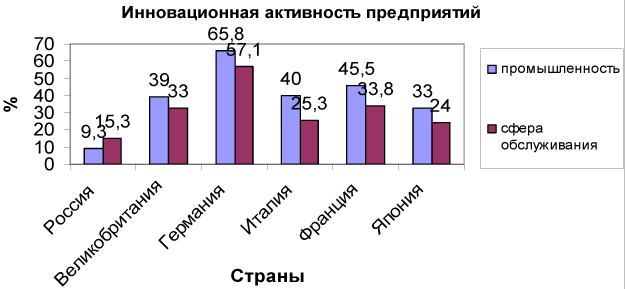 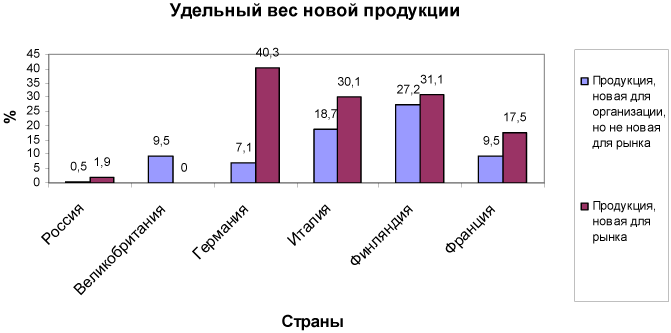 Творческое задание: Напишите эссе (не больше 100 слов) на тему «Инвестиции в человека – долгосрочный национальный приоритет».Приложение к практической работе № 4Тема: «Политические события в Восточной Европе во второй половине 80-х гг.»Исторический календарьАлбанияапрель 1985 г. — смерть Э. Ходжи. Первым секретарем Албанской партии труда избран председатель президиума Народного Собрания Албании Р. Алияапрель 1987 г. — пленум ЦК. АПТ признал ошибочной линию по ограничению личного подсобного хозяйства крестьян, изменил политику в сельском хозяйствеосень 1990 г. — албанское руководство заявило о проведении политики реформдекабрь 1990 г. — создание Демократической партии Албании, фактически возникает многопартийность. Сейчас партия располагает большинством мест в парламентефевраль 1991 г.— во время демонстрации студентов при столкновении с силами охраны порядка убито четверомарт 1991 г. — первые парламентские выборы на многопартийной основеапрель 1991 г. — провозглашение Республики Албанияиюнь 1991 г. — АПТ преобразована в Социалистическую партию Албании. Сейчас партия находится в оппозицииБолгария10 ноября 1989 г. — пленум БКП отстранил Т. Живкова от занимаемых должностейдекабрь 1989 г. — образование Союза демократических сил во главе с Ж. Желевым — движения, оппозиционного БКПапрель 1990 г. — создание Болгарской социалистической партии на основе БКП. Лидер — П. Младеноввесна 1990 г. — П. Младенов избран президентомавгуст 1990 г. — отставка Младенова, парламент избирает президентом Ж. Желевадекабрь 1990 г. — сформировано первое многопартийное правительство Болгарииянварь 1992 г. — прямые всенародные президентские выборы. Президент — Ж. Желев1996 г. — избрание президентом П. Стоянова (Союз демократических сил)Венгрияиюнь 1987 г. — сформировано правительство К. Гросса. Предложение радикальной экономической реформы, критика застойных явлений в обществеиюнь 1987 г. — создание альтернативного движения либеральной интеллигенции — Венгерский демократический форум (летом 1989 г. был преобразован в партию)май 1988 г. — Всевенгерская конференция ВСРП. Смена старого партийного руководства (отставка Я. Кадара). Новое политбюро (К.Гросс, И.Пожгаи, Р.Ньерш)конец 1988—1989 г. — обсуждение в парламенте вопроса о введении многопартийной системы в странефевраль 1989 г. — пленум ЦК ВСРП. Переоценка событий 1956 г., отказ от руководящей роли ВСРПвесна 1989 г. — начало заседаний «круглого стола». Выработка соглашения о создании парламентской демократии, правового государства, коренной реорганизации ВСРПлето 1989 г. — отставка ряда депутатов Государственного собрания Венгрии (парламента), начало работы в Парламенте представителей оппозиционных партий. Провозглашение Венгерской Республики, многопартийностиоктябрь 1989 г.— решение чрезвычайного съезда ВСРП о создании Венгерской социалистической партиивесна 1990 г. — выборы в Государственное собрание. Формирование коалиционного правительства без коммунистов и социалистовГДР7 октября 1989 г. — массовые антиправительственные демонстрации в Лейпциге, Дрездене и других городах. Разгон демонстраций и аресты участников вызвали рост протеста18 октября 1989 г. — пленум ЦК СЕПГ освободил Э.Хонеккера от поста Генерального секретаря «по состоянию здоровья»4 ноября 1989 г. — демонстрация в Берлине (500 тыс. человек) требует отставки правительства и проведения свободных выборовноябрь 1989 г. — отставка Политбюро ЦК СЕПГноябрь 1989 г. — падение Берлинской стеныдекабрь 1989 г. — съезд СЕПГ. Образование на ее основе Партии демократического социализма. В дальнейшем — попытка созвать «круглый стол»март 1990 г. — свободные демократические выборы парламента ГДР.Победа объединения «Альянс за Германию»31 августа 1990 г. — договор между ФРГ и ГДР об объединении3 октября 1990 г. — Договор об объединении вступил в силу, ГДР стала частью ФРГноябрь 1990 г. — общегерманские выборы в бундестаг17 марта 1991 г, — вступление в действие Договора о полной целостности ГерманииПольшавесна 1989 г.— «круглый стол». Соглашение между ПОРП и «Солидарностью» о проведении парламентских выборов на многопартийной основеиюнь 1989 г. — парламентские выборы, формирование правительства Т.Мазовецким. Представители ПОРП — в меньшинствеянварь 1990 г. — решение о самороспуске ПОРП. Образование партий: Социал-демократия республики Польша и Социал-демократического союзаянварь 1990 г. — начало экономической реформы. «Шоковая терапия»декабрь 1990 г. — отставка В.Ярузельского. Победа на президентских выборах Л.Валенсы1996 г. — поражение Л.Валенсы на очередных выборах президента. Победа кандидата социалистов А. КвасьневскогоРумыниядекабрь 1989 г. — расстрел демонстрации в Тимишоаре21 декабря 1989 г. — попытка властей провести митинг в поддержку политики Чаушеску в Бухаресте. Выступление против власти, разгон демонстрантов, введение особого положения в стране. Начало восстания в Бухаресте. Переход армии на сторону народа. Вооруженная борьба с «Секуритате» (служба государственной безопасности) продолжалась в течение недели. Создание Фронта национального спасения во главе с И.Илиеску22 декабря 1989 г. — арест Николае и Елены Чаушеску (25 декабря были расстреляны по приговору чрезвычайного военного трибунала)23 декабря 1989 г. — Совет Фронта национального спасения взял государственную власть в свои рукифевраль 1990 г. — в ходе работы «круглого стола» с участием всех оппозиционных партий создан Временный совет национального согласия (И.Илиеску)май 1990 г. — выборы президента и парламента. Победа И.Илиеску и ФНС.ноябрь 1991 г. — принятие конституции Румынии1996 г.— президентом Румынии избран Э.КонстантинескуЧехословакия17 ноября 1989 г. — митинг студентов (15 тыс.) в память о расстреле антифашистского выступления пражских студентов в 1939 г. перерос в антиправительственную демонстрацию. При разгоне демонстрации были раненыеноября 1989 г. — демонстрация протеста в Праге и других городахноября 1989 г. — продолжение демонстраций, учреждение «Гражданского форума» в Чехии20 ноября 1989 г. — демонстрация в Праге (150 тыс. человек), учреждение организации «Общественность против насилия» в Словакии24 ноября 1989 г. — отставка руководства КПЧначало декабря 1989 г. — заседания «круглого стола», решение о формировании коалиционного правительства10 декабря 1989 г. — начало работы коалиционного правительства, Г.Гусак объявил об отставке с поста президента29 декабря 1989 г. — выборы в Федеральное собрание. Председателем Федерального собрания избран А.Дубчек, президентом страны — В. Гавел1990 г. — Чехословакия преобразована в Чешскую и Словацкую Федеративную Республикудекабрь 1992 г. — Федеральное собрание ЧСФР приняло закон о разделении федерации1 января 1993г. — провозглашение суверенных Чешской Республики и Словацкой РеспубликиЮгославия1988 г. — обострение отношений между албанцами и сербами в автономном крае Косово (Сербия), автономия Косова была упразднена, мусульманское (албанское) большинство Косова стремится к решению национального вопросаянварь 1990 г. — чрезвычайный съезд СКЮ, жесткое противостояние между республиканскими союзами коммунистов. Распад партии на самостоятельные республиканские организации1990 г. — первые многопартийные выборы в парламенты республик Югославии. Приход к власти партий и лидеров с националистическими лозунгами25 июня 1991 г. — выход из состава Югославии Словении и Хорватии. Обострение «сербского вопроса» в Хорватии, начало гражданской войны17 ноября 1991 г. — провозглашение суверенитета Македонииянварь 1992 г. — направление миротворцев ООН в Хорватиюапрель 1992 г. — провозглашение суверенитета Боснии и Герцеговины1992 г. — Сербия и Черногория образовали Союзную республику Югославию1999 г. — военные действия США и их союзников против СРЮПриложение к практической работе № 8Тема: Участие международных организаций (ООН, ЮНЕСКО) в разрешении конфликтов на постсоветском пространстве.Участие России в урегулировании региональных конфликтовРоссия принимает активное участие в решении проблем региональной и международной безопасности, участвует в урегулировании региональных конфликтов, миротворческих операциях различных форматов (ООН, ЕС, ОБСЕ, СНГ, ОДКБ). В своей внешней политике российское руководство уделяет приоритетное внимание урегулированию региональных конфликтов на постсоветском пространстве, которые находятся в непосредственной близости от границ нашей страны, оказывают прямое воздействие на безопасность государства и затрагивают национальные интересы.Действия по урегулированию Приднестровского конфликта21 июля 1993 г. Борисом Ельциным и Президентом Молдовы МирчаСнегуром в присутствии Президента Приднестровской Молдавской республики (ПМР) Ивана Смирнова было подписано соглашение о принципах мирного урегулирования. Тогда же были сформированы Объединённые миротворческие силы России, Молдавии и ПМР. Приднестровские беженцы сумели вернуться в свои дома. С 1994 г. к мирному процессу присоединилась ОБСЕ.В 1995 г. президентами Молдовы и ПМР было подписано Соглашение о поддержании мира и гарантиях безопасности, в котором стороны обязались не применять военную силу. Гарантами соблюдения этого соглашения стали Россия, Украина и ОБСЕ.В 1996 г. Молдавия, подписав так называемый Протокол согласованных вопросов, согласилась с тем, что Приднестровье имеет право на принятие своей конституции, на собственную символику, самостоятельные внешнеэкономические связи и др.В 1997 г. президенты Молдавии и ПМР торжественно подписали в Москве в присутствии президентов Ельцина, Кучмы и председателя ОБСЕ меморандум «Об основах нормализации отношений между Республикой Молдова и Приднестровьем». В нём подтверждались ранее достигнутые соглашения.В 2003 г., вопреки ожиданиям, после избрания на президентский пост коммуниста Воронина отношения между Кишинёвом и Тирасполем резко ухудшились. Руководитель Молдовы в последний момент отказался от подписания плана урегулирования, предложенного Москвой («меморандум Козака»). Россия должна была стать гарантом урегулирования, а её небольшие миротворческие силы (1200 военнослужащих) оставались бы в Приднестровье 20 лет. Фактически это означало устранение ОБСЕ из числа активных субъектов урегулирования. Это не устроило западную сторону, которая оказывала на Воронина сильное давление. Молдавия стала требовать привлечь к урегулированию США, Румынию и ЕС. Позиция Молдавии состояла во всё более жёстких обвинениях России в поддержке «сепаратистов» и требовании полного вывода её воинских контингентов из Приднестровья. Российское военное присутствие в Приднестровье – один из главных источников разногласий между Россией и ОБСЕ.В 2006 г. Европарламент принял резолюцию, призывающие Россию прекратить поддержку Приднестровья и вывести свои войска и тяжёлое вооружение из региона. Российские миротворцы должны были покинуть эту территорию до конца 2006 г. ПМР отвергла этот закон. В этот же год прошёл референдум о политическом статусе Приднестровья: 97% проголосовавших высказались за независимость от Молдавии и присоединение к РФ. На Западе референдум рассматривается как нелигитимный.Приднестровский конфликт приобрёл к настоящему времени характер замороженного и протекает относительно спокойно. Здесь нет предпосылок к гуманитарной катастрофе. Одним из главных раздражителей населения Приднестровья остаётся курс кишинёвских властей на дальнейшее сближение с Румынией. Приднестровье остаётся одной из непризнанных республик.Действия по разрешению грузино-абхазского и грузино-южноосетинского конфликтов.В грузино-абхазском и грузино-южноосетинском конфликтах большую роль в прекращении огня и поддержания мира сыграли российские миротворцы, которые действовали на основании соответствующих двусторонних соглашений.Миротворческая миссия в Абхазии осуществлялась Россией в соответствии с мандатом глав государств СНГ и в тесном сотрудничестве с миссией ООН (мандат СНГ на проведение миротворческой миссии в Абхазии поддерживался резолюцией Совета Безопасности ООН).В Южной Осетии – только на основании двухстороннего соглашения и в тесном сотрудничестве с миссией ОБСЕ. При этом легитимность действий России против грузинской стороны в 2008 г. очевидна. В соответствии с нормами международного права нападение на пользующихся законным мандатом миротворцев равнозначно нападению на государство, которое их направило в зону конфликта. В таком случае государство вправе защитить своих граждан, выполняющих миротворческую миссию, и отразить агрессию в соответствии со ст. 51 Устава ООН.Попытки некоторых западных политиков упрекнуть Россию в непропорциональном применении силы лишены оснований. Ответная военная операция России против грузинской группировки войск на югоосетинском направлении была необходимой для скорейшего принуждения агрессора к миру.Нагорно-Карабахский конфликт– самый трудноразрешимый на постсоветском пространстве.Хронология действий международных сил по разрешению Нагорно-Карабахского конфликта:- На протяжении 1993 г. Совет Безопасности ООН принял 4 резолюции по нагорно-карабахскому конфликту, требования которых (за исключением прекращения огня) вовлечёнными сторонами до сих пор не выполнены.- В 1994 г. при посредничестве России и Киргизии под эгидой Парламентской Ассамблеи СНГ в Бишкеке был подписан Протокол о прекращении огня. В этом же году в Вене была создана Группа планирования на высоком уровне, которая представила действующему Председателю ОБСЕ концепцию многонациональной миротворческой ОБСЕ по Нагорному Карабаху.- В августе 1995 г. было создано управление личного представителя действующего Председателя ОБСЕ по Нагорному Карабаху.- На саммите ОБСЕ в Лиссабоне (1996 г.) действующий председатель сделал заявление, призывающее к сохранению территориальной целостности Армении и Азербайджана, установлению правового статуса Нагорного Карабаха путём предоставления этой провинции высшей степени самоуправления в составе Азербайджана, обеспечению безопасности всего населения в регионе. С этим заявлением согласились все страны – участницы ОБСЕ, за исключением Армении.К сожалению, сближения позиций сторон конфликта по основным проблемам, включая вопрос создания международного миротворческого контингента войск, пока достигнуть не удалось. Одними из наиболее острых вопросов в этом конфликте остаются:- будущий статус республики,- освобождение прилегающих к НКР районов Азербайджана,- возвращение беженцев.Переговоры по мирному разрешению конфликта продолжаются при международном посредничестве, в котором активную роль играет Россия.Главные итоги деятельности по разрешению конфликтовМиротворческая деятельность России и международных организаций в улаживании конфликтов в горячих точках постепенно начинают приносить свои плоды:- повсеместное прекращение кровопролития,- разъединение противоборствующих сторон,- предотвращение гуманитарных катастроф,- переход конфликтов в стадию замороженных,- создание условий к возобновлению мирного диалога между сторонами конфликта напрямую или с участием международных посредников.Приложение к практической работе № 11Тема: Внутренняя политика России на Северном Кавказе. Причины, участники, содержание, результаты вооружённого конфликта в этом регионе.Чеченская проблемаС конца 1991 г. острый характер приобрёл чеченский кризис, ставший серьёзным дестабилизирующим фактором общественно-политического развития России в 1990-е гг.27 октября 1991 г. президентом Чеченской республики был избран боевой лётчик генерал Джохар Дудаев, который объявил о создании независимой Чеченской Республики Ичкерия и о выходе её из состава РСФСР. Чеченский сепаратизм создал угрозу разрушения России. Политическая борьба между ветвями власти не позволила руководству России решить чеченскую проблему в 1992-1993 гг. Самопровозглашённая Чеченская республика была признана, но не как независимая от России, а как её субъект. Это было закреплено в Конституции РФ 1993 г. Чечня стала самым слабым звеном в цепи российской государственности. От его прочности зависела прочность Федерации.Первая Чеченская кампания (1994-1996)10 августа 1994 г. на съезде сторонников Джохара Дудаева в Грозном прозвучал призыв к объявлению «священной войны» против России. 11 декабря по распоряжению Б.Ельцина в Грозный были введены федеральные войска для «восстановления конституционного порядка». Начались широкомасштабные боевые действия. Министр обороны России Павел Грачёв обещал взять Грозный в несколько дней. Однако чеченские сепаратисты встретили федеральные войска огнём из оружия, которое в 1992 г. в огромном количестве было оставлено в Чечне российским военным руководством в процессе вывода частей Северо-Кавказского военного округа из Чечни. Дудаевцам было передано 18 реактивных установок «Град», 153 артиллерийских орудия, 53 бронетранспортёра и 40 тыс. автоматов Калашникова. Такой арсенал позволил создать регулярную 15-ти тысячную чеченскую армию. Началась необъявленная внутренняя «Кавказская война» между федеральным центром и мятежной Чечнёй. Это был самый продолжительный и кровопролитный конфликт на территории России. Несколько раз он прерывался мирными переговорами и вновь разгорался.В борьбе за свои интересы чеченские сепаратисты встали на путь террора. В 1995-1996 гг. боевики совершили вооружённые захваты больниц с сотнями заложников в городах Будённовске (Ставропольский край) и Кизляре (Дагестан). Только в будённовской больнице 14 июня 1995 г. боевики во главе с Басаевым захватили и 6 дней удерживали 1,5 тыс. заложников, 129 из них погибли. Премьер-министр России В.С.Черномырдин вступил по телефону в переговоры с Басаевым, в результате чего оставшиеся в живых заложники были освобождены, а отряд боевиков получил возможность беспрепятственно вернуться в Чечню. После этого в июне-июле 1995 г. прошли переговоры между представителями федеральных властей и чеченскими сепаратистами, и было подписано соглашение о прекращении огня. Однако осенью того же года боевые действия в Чечне возобновились.В Росси росли антивоенные настроения и призывы «отпустить Чечню». Военные действия продолжались до лета 1996 г., когда удалось достичь перемирия. 27 мая 1996 г. была достигнута договорённость о прекращении военных действий. 31 августа 1996 г. в Хасавюрте (Дагестан) представитель руководства России (секретарь Совета безопасности РФ А.И. Лебедь) и сепаратистов (Аслан Масхадов, сменивший Д.Дудаева, уничтоженного точечным ракетным ударом 20 апреля 1996 г. в результате спецоперации федеральных сил) подписали совместное заявление («Хасавюртовские соглашения») о прекращении военных действий, выводе федеральных войск из Чечни. Решение вопроса о политическом статусе Чечни откладывалось до 2001 г. Так завершилась первая чеченская кампания.Вторая чеченская кампания (1999 г.)Вскоре чеченские сепаратисты возобновили террористические акты и военные действия, они форсировали процесс выхода из состава РФ. В ответ на это 2 августа 1999 г. правительство России начало «контртеррористическую операцию» в Чечне. Боевики были вытеснены из населённых пунктов в горы. В Чечне были предприняты попытки по восстановлению конституционного порядка.В 2003 г. была принята конституция республики как субъекта РФ, на её основе были созданы новые органы власти, проведены выборы президента Чечни. Им стал Ахмад Кадыров (который в бытность главным муфтием Чечни первым объявил джихад России). В этих условиях президент так называемой Ичкерии А. Масхадов терял легитимность и автоматически становился не лидером республики, а сепаратистов-боевиков. В ходе войны в Чечне федеральными войсками применялись воздушные бомбардировки Грозного, «зачистки» освобождённых от боевиков территорий. Только за полтора года «контртеррористической операции» было убито 15 тыс. боевиков.Серьёзные жертвы были среди гражданского населения. По данным Р. Хасбулатова, за время военных действий в Чечне к весне 2000 г. погибли 20 тыс. мирных жителей. К этому времени, по официальным данным, 120 тыс. жителей Грозного остались без крова. Чечню покинули 250 тыс. беженцев. Население Чечни с середины 1990-х гг. к февралю 2000-го сократилось примерно втрое – до 300-400 тыс. человек.За время боевых действий с 1994 по весну 2001 г. федеральные силы потеряли свыше 6 тыс. человек убитыми и около 14 тыс. было ранено. За 5 лет и 10 месяцев (со 2-го августа 1999 по июнь 2005г.), по сведениям Комитета солдатских матерей, погибло и умерло от ран 25 тыс. федеральных солдат и офицеров (почти вдвое больше, чем за 10 лет советско-афганской войны).Ведение боевых действий на Северном Кавказе только к февралю 2000 г. обошлись казне, по западным подсчётам, более чем в 170 млн. долларов.Борьба с терроризмомЧеченские боевики, используя иностранную помощь и наёмников, продолжают политику террора. Только в 2002 г. они взорвали дом правительства в Грозном, произвели взрыв в Каспийске в рядах мирной демонстрации по случаю Дня Победы 9 мая, в октябре захватили 900 заложников в Театральном центре на ул. Дубровка в Москве во время показа мюзикла «Норд-ост». Угрожая взорвать здание этого центра с помощью террористок-смертниц, они требовали вывести федеральные войска из Чечни. Впервые правительство России не пошло на уступки. 26 октября 2002 г. была проведена спецоперация, в ходе которой почти все 40 террористов были уничтожены. Погибли и 130 заложников, пострадали ещё около 700.В День Победы 9 мая 2004 г. взрыв на стадионе в Грозном унёс жизнь президента Чеченской республики Ахмада Кадырова. Президентом Чечни был избран его сын Рамзан Кадыров. В 2004 г. в День знаний террористы захватили здание школы в городе Беслан (Северная Осетия) и удерживали в качестве заложников детей, учителей и родителей, пришедших на праздничную линейку. Несмотря на всё это летом 2006 г. добровольно сдавшимся боевикам была предложена амнистия.Россия в основном разрешила свой внутренний конфликт в Чечне. Сепаратисты, опиравшиеся на экстремистские исламистские группировки внутри внутри республики и за рубежом, потерпели политическое и военное поражение: крупные бандформирования разгромлены, часть боевиков добровольно вышла из подполья и амнистирована, иностранные наёмники уничтожены или вынуждены были покинуть Чечню.Приложение к практической работе № 12Тема: «Расширение Евросоюза, формирование мирового «рынка труда», глобальная программа НАТО и политические ориентиры России»Расширение Европейского союза – Формирование мирового рынка труда, участие России в этом процессе - Глобальная программа НАТО – Программа «Партнёрство во имя мира» - Политические ориентиры России1. Расширение Европейского союза (Европейская интеграция) — это процесс укрупнения Европейского союза (ЕС) посредством вступления в него новых государств-членов.До 2013г. в Европейский союз входят 27 государств: Австрия, Бельгия, Болгария, Великобритания, Венгрия, Германия, Греция, Дания, Ирландия, Испания, Италия, Кипр, Латвия, Литва, Люксембург, Мальта, Нидерланды, Польша, Португалия, Румыния, Словакия, Словения, Финляндия, Франция, Чехия, Швеция и Эстония.В теории любая европейская страна может присоединиться к Евросоюзу. Чтобы получить одобрение заявки, страна должна соответствовать Копенгагенским критериям 1993г.:стабильность институтов, гарантирующих демократию, верховенство закона, человеческие права, уважение и защиту меньшинств;существование функциональной рыночной экономики, так же, как и способности справиться с конкурентным давлением и рыночными ценами в пределах Союза;способность принять обязательства членства, включая приверженность политическим, экономическим и денежно-кредитным целям союза.Совет ЕС консультируется с Еврокомиссией и Европарламентом и выносит решение о начале переговоров по вступлению. Если Совет решает открыть переговоры, начинается процесс проверки соответствия Копенгагенским критериям.В настоящий момент пять стран имеют статус кандидата: Исландия (подала заявку в 2009 году), Македония (в 2004 году), Сербия (в 2009 году), Турция (в 1987 году) и Черногория (в 2008 году), при этом Македония и Сербия ещё не начали переговоров по присоединению. Остальные государства Западных Балкан - Албания, Босния и Герцеговина, входят в официальную программу расширения. Косово также входит в эту программу, но Европейская комиссия не относит его к независимым государствам, т. к. независимость страны от Сербии признана не всеми членами союза.Хорватия присоединилась к Евросоюзу 1 июля 2013 года, став 28 участником организации. Черногория является второй после Хорватии по уровню соответствия Копенгагенским критериям, и, согласно предположениям экспертов, её вступление может произойти до 2014 года.Три государства Западной Европы, которые предпочли не присоединяться к союзу, частично участвуют в союзной экономике и следуют некоторым директивам: Лихтенштейн и Норвегия входят в Общий рынок через Европейскую экономическую зону, Швейцария имеет сходные отношения, заключив двусторонние договоры. Карликовые государства Андорра, Ватикан, Монако и Сан-Марино используют евро и поддерживают отношения с союзом через различные договоры о кооперации.2. Международный рынок рабочей силы является важной частью международной хозяйственной жизни. Трудовой потенциал, будучи важнейшим фактором производства, ищет своё наиболее эффективное применение не только в рамках национального хозяйства, но и в масштабах международной экономики. Поэтому международный рынок труда охватывает разнонаправленные потоки трудовых ресурсов, пересекающих национальные границы. Появляются покупатели и продавцы рабочей силы, которые на более или менее постоянной основе заняты поиском и продажей рабочей силы за границей.Таким образом, международный рынок труда можно определить как наднациональное образование, где на постоянной основе выступают покупатели и продавцы заграничной рабочей силы в рамках межгосударственного регулирования спроса-предложения рабочей силы.Формирование международного рынка труда – свидетельство того, что процессы мировой интеграции идут не только в экономической и технологической областях, но и начинают затрагивать сложную область социальных и трудовых отношений, которые приобретают теперь глобальный характер. В непосредственное соприкосновение приходит социальная политика различных стран, обладающих неодинаковым социальным опытом и непохожими национальными традициями. Точками такого соприкосновения являются, прежде всего, совместные межнациональные предприятия, которые во множестве возникают в разных частях мира. Соприкосновение происходит и в рамках отдельных транснациональных корпораций, при передвижении через границы рабочей силы и капитала.Во многих случаях при этом возникает проблема совмещения различных социальных структур. Это совмещение прежде всего в области:увольнений работников, условий труда, способа найма;оплаты труда, включающей системы дополнительных выплат;предоставления отпусков, свободных от работы дней;продолжительность рабочего времени;предоставления различных льгот, в том числе по линии материального снабжения, отдыха и т.д.Немалые трудности возникают также при согласовании неодинаковой социальной практики и во многих других областях (профсоюзной деятельности, разрешения трудовых конфликтов и т.д.).Образование международного рынка труда осуществляется двояко:через миграцию (физическое перемещение) капитала и труда;путем постепенного слияния рынков труда (образование «общего рынка труда»), когда окончательно устраняются юридические, национально-этнические, культурные и иные перегородки между ними.На сегодняшний день можно выделить пять крупных международных рынков труда: западноевропейский, ближневосточный, азиатский, латиноамериканский, африканский.В настоящее время произошло юридическое конструирование рынка труда в рамках Европейского сообщества. Интеграционные процессы, происходящие в Европейском сообществе, ведут к ускоренному экономическому росту и созданию новых рабочих мест. Эти изменения оказывают существенное влияние на миграцию трудовых сил в мире, но при этом страны ЕС неохотно привлекают работников из стран – не членов ЕС.Движение рабочей силы на международном рынке труда осуществляется в виде трудовой миграции, типологию которой можно представить следующим образом:по продолжительности: регулярная (возвратная), нерегулярная (безвозвратная);по ограничениям на жительство и работу: контрактная и деловая;по юридическому статусу мигрантов: легальная и нелегальная;по уровню квалификации: миграция квалифицированной рабочей силы и миграция неквалифицированной рабочей силы.Миллионы людей покидают родные края и устремляются в другие страны, дальние и близкие, в поисках материального достатка и избавления от неравенства. Сейчас невозможно делить страны на три четких категории: эмиграции, иммиграции и транзита. Все большее количество стран сочетают характеристики двух или даже трех категорий. Так, примерами стран в Европе, которые потеряли статус страны эмиграции, являются Греция, Италия, Португалия и Испания. В Азии — это Южная Корея, Малайзия, Тайвань, Таиланд. Даже Мексика и Тунис столкнулись с наплывом иностранных работников, которые видят там больше перспектив, чем в своих родных странах. Существует и контрпоток, протекающий с Запада на Восток — в Польшу, Чехию, Венгрию как страны с новым экономическим горизонтом. Эти три страны вместе с Болгарией, Россией, Беларусью, Украиной, помимо всего прочего, становятся загруженным перекрестком транзитных путей мигрантов из Африки, Азии и Среднего Востока.В начале XXI века на международном рынке труда, в силу обострения конкуренции, внедрения в производство современного оборудования, наукоемких технологий, международных требований к качеству, имеет место безработица, а вместе с тем наблюдается существенный рост дефицита квалифицированных работников, особенно в промышленности, сельском хозяйстве, секторе услуг и др. Дефицит персонала нужной квалификации покрывается за счет найма специалистов на временной основе из других стран, активизации территориальной мобильности квалифицированной рабочей силы, организации труда этих категорий работников. Европейские эксперты прогнозируют, что работники самой высокой квалификации станут наиболее мобильной частью рабочей силы, и их процент будет увеличиваться в общем миграционном потоке, состоящем в основном из низко- и полуквалифицированных работников. На смену “утечке мозгов” приходит циркуляция: представители профессиональной элиты из промышленно развитых стран едут на временную работу в развивающиеся страны.В составе международной рабочей силы формируется особый слой работников неквалифицированного труда, который становится объектом эксплуатации со стороны различных международных структур. Западные страны с их растущим богатством как магнит притягивают малоимущие слои из Африки, Азии, Латинской Америки, из стран СНГ, ибо в развитых странах у этих людей могут быть лучшие экономические перспективы, чем дома. В то же время использование иностранной рабочей силы - важное условие развития экономики западных стран. Развитые страны поощряют приток иностранных работников, чтобы поддержать свой экономический рост, компенсировать низкий уровень рождаемости. Вместе с тем они встревожены усилением нестабильности социального климата в их странах из-за конфликтов, связанных с расовыми и религиозными различиями пришлых работников и местного населения.К основным тенденциям развития современного международного рынка труда можно отнести следующие процессы:рынок международной рабочей силы сужается из-за наплыва работников из стран Восточной Европы и республик бывшего СССР;повышаются входные барьеры проникновения на международный рынок рабочей силы;усиливается конкуренция между продавцами рабочей силы;продолжает существовать дискриминация мигрантов;активизируется деятельность профсоюзов, стремящихся отстоять интересы отечественной рабочей силы.Россия стала участником международного рынка труда только в начале 1990-х годов. До этого население СССР принимало минимальное участие в процессах международной трудовой миграции. Выезд за границу и въезд из-за границы были строго регламентированы государством. Советские специалисты выезжали на работу по трудовым контрактам в основном в страны третьего мира, которые провозглашали стремление идти по социалистическому пути развития.В период перестройки процессы международной трудовой миграции значительно интенсифицировались. Немалую роль здесь сыграл и распад СССР. Если раньше приезд на работу в Российскую Федерацию из Армении, Грузии или других республик являлся внутренней миграцией, то теперь аналогичные процессы относятся к международной трудовой миграции.Немало российских граждан выезжает в развитые страны с целью заработка. Причем не всегда речь идет о работе по специальности: люди нередко соглашаются выполнять низкоквалифицированную работу, так как получают за это, по их мнению, относительно высокую заработную плату.В то же время, в Россию устремился поток трудовых мигрантов из республик ближнего зарубежья, так как уровень жизни в РФ относительно выше, чем уровень жизни на Украине, в Беларуси и других республиках СНГ.Характерной чертой участия России в процессах международной трудовой миграции является слабая роль государства в регулировании данных процессов. В результате этого большое число иностранных работников используются на нелегальных условиях. С другой стороны, не созданы механизмы использования положительных сторон эмиграции работников по трудовым контрактам, что не позволяет обеспечить должный приток валютных средств в экономику России как от фирм-посредников, так и от официальных переводов самих мигрантов на родину.На протяжении большей части послевоенной истории деятельность НАТО касалась обеспечения стабильности на Европейском континенте путем сдерживания противостоящей ей Организации Варшавского Договора. Однако после окончания «холодной войны» ее роль начала в корне меняться.Руководство НАТО осознало, что события начала 1990-х гг. приведут к коренному изменению баланса сил как на европейском континенте, так и на глобальном уровне. В настоящее время система международных отношений, прежде всего, характеризуется преобладанием одной державы - Соединенных Штатов Америки, которые используют НАТО в качестве инструмента достижения той роли, которую они должны играть исходя из объективного соотношения сил. Именно поэтому США и другие западные страны взяли курс на расширение НАТО, что означает фактический пересмотр послевоенной структуры системы международной безопасности - той структуры, которая была создана при существовании биполярного мира.Основная идея новой стратегии – создание «глобального НАТО» — такого военного союза, который бы расширил сферу своей ответственности на весь мир. В Вашингтоне и Брюсселе эти планы называют «глобализацией структур евроатлантической безопасности». В военном плане речь идет о пересмотре сфер влияния от Атлантики до Среднего Востока, освоении новых сухопутных и морских театров военных действий. При этом делается ставка на самостоятельное применение силы без предварительных санкций Совета Безопасности ООН либо ОБСЕ. При этом принятие новой стратегии альянса оправдывается появлением многочисленных локальных конфликтов, новых ракетных и ядерных держав, а также государств потенциально опасных в плане разработки и применения химического и бактериологического оружия.Главный принцип, которым руководствуется Североатлантический союз, - это совместные обязательства и сотрудничество между суверенными государствами, что обеспечивает неделимую безопасность всех членов НАТО. Солидарность и единство в Североатлантическом союзе опираются на повседневное сотрудничество в политической и военной сфере и гарантируют государствам-членам, что им не придется в одиночку, полагаясь только на собственные силы, решать основные проблемы своей безопасности.4. В 1994г. главы государств и правительств стран-членов НАТО на сессии Североатлантического совета в Брюсселе выступили с предложением учредить программу "Партнерство ради мира".Суть программы "Партнерство ради мира"- это партнерство между отдельной страной и НАТО, создаваемое на индивидуальной основе, в соответствии с особыми потребностями этой страны, причем каждое из участвующих правительств выбирает, на каком уровне и в каком темпе это партнерство будет реализовано совместно с НАТО.За время существования программы к ней присоединились 30 стран: Австрия, Албания, Азербайджан, Армения, Беларусь, Венгрия, Болгария, Грузия, Ирландия, Казахстан, Киргизия, Латвия, Литва, Молдова, Польша, Республика Македония, Румыния, Россия, Словакия, Словения, Швейцария, Швеция, Таджикистан, Туркменистан, Узбекистан, Украина, Финляндия, Хорватия, Чехия и Эстония. Десять из этих государств-партнеров затем стали членами НАТО.Основные цели включают в себя:повышение уровня открытости относительно национального военного планирования и формирования военного бюджета;обеспечение демократического контроля над национальными вооруженными силами;создание в отдаленной перспективе в государствах-партнерах сил с повышенными возможностями взаимодействия с силами государств - членов НАТО.В 1994г. Россия присоединилась к программе «Партнёрство ради мира», в 1995 г. стартовала Программа индивидуального партнёрства России и НАТО.В 1997г. в Париже президент Борис Ельцин, генеральный секретарь НАТО Хавьер Солана и представители 16 стран-членов НАТО подписали Основополагающий акт о взаимных отношениях, сотрудничестве и безопасности между РФ и НАТО, в котором, в частности, было гарантировано, что на территории новых членов альянса не будет размещаться ядерное оружие. Кроме того, был учреждён Совместный постоянный совет (СПС) Россия-НАТО и постоянный совместный военный комитет НАТО-Россия. В 1998 г. Россия учредила своё официально постоянное представительство в НАТО, на которое были возложены функции обеспечения российских интересов в отношениях с Североатлантическим блоком.В марте 1999 года, после начала сопровождавшейся бомбёжками и жертвами среди мирного населения военной операции НАТО в Югославии, Россия прервала контакты с альянсом, однако уже в июне того же года возобновились заседания СПС Россия-НАТО по вопросам, связанным с миротворчеством в Косове, в феврале 2000 года контакты были восстановлены в полном объёме, а месяцем позже и. о. президента России Владимир Путин заявил, что не исключает возможности присоединения России к блоку в будущем.В 2001г. в Москве открылось Информбюро НАТО, в 2002г. — Военная миссия связи НАТО и была подписана Римская декларация «Отношения Россия-НАТО: новое качество», заменившую СПС Россия-НАТО, в котором отношения имели двусторонний формат консультаций «НАТО + 1», на Совет Россия-НАТО (СРН) — в формате «двадцатки».В 2008г. отношения между Россией и НАТО осложнились в результате югоосетинского вооружённого конфликта в августе 2008 года. Ещё за три месяца до конфликта Россия резко критиковала страны НАТО за поставку оружия в Грузию, а сразу после самого конфликта НАТО обвинило Россию в непропорциональном применении силы и приостановило заседания Совета Россия-НАТО на всех уровнях. Россия, в свою очередь, заявила о намерении пересмотреть отношения с НАТО, отозвала из Брюсселя своего постпреда и приостановила все двусторонние контакты.Политические контакты между Россией и НАТО были восстановлены только в апреле 2009 года — тогда в Брюсселе состоялось заседание Совета Россия-НАТО на уровне послов. Окончательное восстановление отношений произошло в ноябре 2010 года на третьем саммите Совета Россия-НАТО в Лиссабоне. Стороны договорились о взаимодействии по ряду конкретных программ, имеющих отношение, главным образом, к Афганистану; тогда же была принята новая стратегическая концепция блока, согласно которой он не является угрозой для России. Стороны зафиксировали основные угрозы миру, по которым их позиции совпадают:международный терроризм;Афганистан;пиратство;угрозы жизненно важной инфраструктуре;распространение оружия массового уничтожения, в том числе ракетных технологий.В настоящее время в промежутках между регулярными заседаниями СРН работа ведётся в трех комитетах — Подготовительный, Военный подготовительный и «Наука ради мира и безопасности» — и восьми рабочих группах.С 2002 года регулярно проходят совместные учения России и НАТО по борьбе с терроризмом, по противоракетной обороне театра военных действий, по эвакуации и спасанию экипажей подводных лодок в реальных условиях. Совместные учения России и НАТО проводят силы российского МЧС, военно-транспортной авиации и многие другие.Одним из главных пунктов расхождений между Россией и НАТО является расширение блока, которое, по мнению многих экспертов, «лишает Россию голоса в решении многих проблем европейской безопасности».Другой пункт принципиальных разногласий — создаваемая НАТО система европейской противоракетной обороны (ЕвроПРО): руководство НАТО утверждает, что она не будет направлена против России и не представляет угрозы для неё, а руководство РФ настаивает на юридических гарантиях и подчёркивает решающую роль США в создании этой европейской системы.Беспокоит Россию и рост активности НАТО в Арктике. В январе 2009 года генсек НАТО заявил, что блок будет наращивать своё военное присутствие в этом регионе.«Концепция внешней политики РФ» подчёркивает: «Реально оценивая роль НАТО, Россия исходит из важности поступательного развития взаимодействия в формате Совета Россия - НАТО в интересах обеспечения предсказуемости и стабильности в Евроатлантическом регионе, максимального использования потенциала политического диалога и практического сотрудничества при решении вопросов, касающихся реагирования на общие угрозы, - терроризм, распространение оружия массового уничтожения, региональные кризисы, наркотрафик, природные и техногенные катастрофы.Россия будет выстраивать отношения с НАТО с учетом степени готовности альянса к равноправному партнерству, неукоснительному соблюдению принципов и норм международного права, выполнению всеми его членами взятого на себя в рамках Совета Россия - НАТО обязательства не обеспечивать свою безопасность за счет безопасности Российской Федерации, а также обязательств по военной сдержанности. Россия сохраняет отрицательное отношение к расширению НАТО, в частности к планам приема в члены альянса Украины и Грузии, а также к приближению военной инфраструктуры НАТО к российским границам в целом, что нарушает принцип равной безопасности, ведет к появлению новых разъединительных линий в Европе и противоречит задачам повышения эффективности совместной работы по поиску ответов на реальные вызовы современности.».Приложение к практической работе № 13.Тема: «Проблема экспансии в Россию западной системы ценностей и формирование массовой культуры»Культурно-духовное пространство России, ее культурный облик в постиндустриальном обществеВступление России в эпоху либеральных реформ характеризуется глубочайшим потрясением культурной и духовно-нравственной сфер общественной жизни. Исчезла централизованная система управления и единая, жестко проводимая сверху, политика в этой сфере. Конституция РФ признает«идеологическое многообразие» «никакая идеология не может устанавливаться в качестве государственной или обязательной». Серьезно повлияло на состояние дел в культуре резкое сокращение государственного финансирования.Культурно-духовное пространство и культурный облик нового российского общества формировались в процессе разрушения советского культурно-духовного пространства. Этот процесс обусловлен вхождением России в постиндустриальное общество.В 2006 г. в Санкт-Петербурге на первом Российском культурологическом конгрессе отмечена тенденция к созданию глобально-информационного общества, определению условий, которые соответствуют интересам людей планеты, а не только «золотого миллиарда», с помощью возможностей глобальной культуры двигаться к этой цели. Ресурсы заключены в экологическом понимании современной социальной сети. Данная система представляет собой систему сетевого характера. Каждый элемент сети создается всеми другими элементами и выражает ее содержание. Вся система может быть понята только при адекватном понимании ее базовых элементов в их единстве.Культурологический подход к социальной сети информационного общества заключается в двух главных позициях:глобальная сеть организации социокультурного воспроизводства должна основываться на одних и тех же моделях;человек по своим параметрам не может не соответствовать свойствам сети.Россиянам необходимо было решить три задачи:1) освоить новые связи, функции и отношения, характерные для информационного общества;2) идентифицировать себя в мировой истории;3) выработать национальную идею (объединяющую общество цель).Первая задача решалась путем использования культурологических теорий и технологий, демонополизации методологических подходов. Две остальные задачи решались снятием запретов, разрушением советской системы духовных ценностей, традиций и норм.Сложность задач затрудняет выделение четких временных рамок решения каждой. Поиски решения первой задачи приходятся преимущественно на первый этап (1992-2000 гг.). Вторая и третья задачи на втором этапе (2000-2009 гг.) решались более целеустремленно и целенаправленно. Уделялось больше внимания формулированию государственных интересов в сфере культуры. Многие исторические задачи приходилось решать политическими средствами.В1992-2000 гг. процесс свелся к тому, что функции культуры и власти в реальности переставали совпадать. Культура перестала пониматься как опора власти и как средство сохранения самой власти. Этому способствовало исчезновение запретов. Символика советской власти, выраженная в наименовании городов и сел, отвергалась населением. На карте страны вновь появились Санкт-Петербург, Екатеринбург, Нижний Новгород, Сергиев Посад, Великий Новгород. Национальным флагом признано историческое знамя России — триколор. Новая российская власть активно поддерживала эти процессы. В октябре1993 г. была создана Государственная комиссия по перезахоронению останков царской семьи. В июле1998 г. состоялась торжественная церемония перезахоронения в Петропавловском соборе.Процесс изменения культурного облика россиян положил начало формированию новой модели коллективной самоидентификации, роли в ней личной позиции. Этот процесс распадался на два этапа. В1992-2000 гг. антикоммунизм часто заменял отсутствие собственной позитивной позиции. Защита национальных интересов России была риторической, забота о государстве понималась в геополитическом контексте. Но распад советской империи каждый человек переживал болезненно. Затруднялись связи с родственниками, друзьями, коллегами по работе. Переживал распад СССР самый крупный этнос страны — русские. Они вложили огромное количество сил, принесли неисчислимые жертвы при строительстве российской империи. Для сохранения огромной территории в советский период затрачены культурные, образовательные, интеллектуальные ресурсы. С начала 2000-х гг. пришло понимание необходимости формирования модель новой российской государственности, конкретизации национальных интересов.В1992-2000 гг. позитивная модель национальной самоидентификации («мы — хорошие, добрые, культурные и т. п.»)стабилизировала общество и обеспечивала относительно высокий уровеньтолерантности. Однако существовала и негативная модель («они — плохие, злые, агрессивные и т. п.»). Негативная модель способствовала формированию ксенофобии. Элементы позитивной и негативной моделей самоидентификации сосуществовали. Они образовали сложный ценностный комплекс массового и индивидуального сознания.На формирование ценностного комплекса сознания действовали факторы из разных источников.Открытые границы обогащали личный опыт познания жизни, культуры, духовных ценностей других стран.Положительному опыту узнавания «других» мешали снижение жизненного уровня, первые коммерческие неудачи, отсутствие опыта вести такого рода личную деятельность.Способности и таланты большинству новых собственников было трудно использовать. Сохранялся традиционный фактор близости к власти как к механизму доступа к привилегиям получивший название «приятельского капитализма».Миграция населения из стран СНГ, переезд из благополучных регионов (Север, Дальний Восток, Чечня), отъезд за границу тех, кто воспользовался доверчивостью обывателем.Террористические акции способствовали формированию ксенофобских эмоций.Все факторы способствовали сохранению остатков имперско-советской психологии. В ней оказалась сильна тенденция к консолидации «от противного», перед лицом некоего врага. В первую очередь этой тенденции подвержено малоимущее население. «Враг» – приобретал выраженный этнический характер. Его облик конкретизировали террористические акты, выделение в общей массе «лиц кавказской национальности». Облик врага эксплуатировали СМИ различные политические группировки. Первые с целью достижения доходов и повышения своего рейтинга, вторые — с надеждой заполучить голоса на выборах. На государственном уровне проблема воспринималась весьма серьезно.Для российской культуры и духовной жизни россиян оказалась непривычной формирующаяся структура социальной стратификации.Ломалась привычная структура деления общества на рабочих, крестьян и интеллигенцию. Общество начинало делиться на низшие, средние и высшие классы.В основу деления закладывались новые признаки: деление общества по доходам, бытовым условиям, психологии.Новые признаки вошли в противоречие с культурными архетипами и дореволюционной русской, и советской культурой. Русская культура традиционно строилась на идеале справедливости. Советская идеология эксплуатировала идею равенства.Разрушена система политического манипулирования властью монопольным идеологическим инструментом. Складывался сложный конгломерат новейших, частью вульгарно понятых, идей и теорий. Он усложнял восприятие новых правил и отношений. В массовом сознании россиян на смену идеологии марксизма-ленинизма шли либеральные теории, на которых базировалось информационное общество. Но серьезное воздействие оказывали и идеи православных мыслителей. В них духовно наполненная жизнь противопоставлялась суетной деловитости как сути предпринимательства.Нравственность большинства россиян не примирялась с тем, что имущественный критерий на практике достигался не в результате таланта, способностей, но в результате использования нерешенных проблем законодательства, отсутствия четкости новых правил жизни, прямого их нарушения.Процесс нового структурирования болезненно, но наиболее результативно протекал в среде интеллигенции. Критерием различий стал не привычный уровень образования, а имущественный. Ошибки экономических реформ, новые критерии различия привели к болезненной коллизии в её среде. Возникли процессы, приведшие многих в категорию «новых бедных». Но из этой среды вышли и первые олигархи. Из нее же преимущественно формировался и средний класс.Сложилась уникальная ситуация: одной из основных проблем постсоветских реформ стал высокий стартовый уровень образованности всего общества и, как следствие, завышенный уровень ожиданий. Он стал психологической помехой в новых условиях жизни. Социологи заговорили о возрождении в России«культуры бедности».Эта«культура бедности»являлась частью советской традиции (несколько преодоленной в брежневский период). Политические дискуссии способствовали поляризации психологии российского общества на тех, у кого формировалось отношение к власти как к антинародному правительству, и тех, кто пытался «оседлать» время, понять суть и смысл текущих перемен.Массовое сознание отказывалось признать законными итоги приватизации. Политические лидеры левого толка твердили, что истинная духовность несовместима с бизнесом. Особенную активность проявляли коммунисты и «почвенники».Партии либерального спектра не осознавали, что массовое сознание нуждается в реалистическом подтверждении идей либерализма. В повседневной жизни россиянин нуждался в конкретном объяснении конкретной связи роста цен на нефть, либерализации валютной системы с его личным интересом. Либеральные партии и их политтехнологи не умели работать с массовым сознанием: создавать продуктивные технологии жизни: веру в себя, в свое дело, в свою страну.В итоге профессиональная интеллигенция оказалась выведенной за рамки интеллектуальных активных и эффективных действий. Частное предпринимательство во всех сферах культурной жизни утверждалось в трудных условиях.Творческая элита оказалась психологически не готова к интеллектуальной модернизации страны, утрачивала ранее огромный общественный статус. Упускалось из виду, что молодежь, получившая среднее образование и тем более окончившая в постсоветские времена университеты, в том числе зарубежные, начинала жить в иной реальности.Сложные и противоречивые взаимоотношения бизнеса с обществом начали формировать в сознании молодежи образ предпринимателя не только как человека с живым умом, энергичного, самостоятельного, с твердой волей, но и с творческой жилкой, природной смелостью, умением пойти на риск, и при этом остающегося внутренне свободным. Образы российских предпринимателей из экономических, социологических, культурологических учебных курсов лишь начинают перекочевывать в новую литературу, в кинофильмы режиссеров нового поколения.В 2002-2005гг. появилась серия кинофильмов: Ф. Янковского(«В движении»),Р. Прыгунова(«Одиночество крови»),А. Стриженова и С. Гинзбурга («Упасть вверх»),А. Учителя («Прогулка»), П. Лунгина («Олигарх»). В них поднята проблема цены, которую платит молодое поколение за жизненный успех. Но молодежь внимательнее присматривается не к легализовавшимся бандитам и миллиардерам-нефтяникам, а к карьере отечественного «Билла Гейтса». Им интереснее тип владельца компании по продвижению мобильных средств связи, сетей провайдеров Интернета и т. п.Кинематограф еще не готов программировать его как победителя, но приближается к реальному жизненному прототипу российского предпринимателя, как столичного, так и провинциального (А. Попогребский и Б. Хлебников «Коктебель»). Литература и искусство болезненно ищут подходы к осознанию сути современного предпринимательства.Впервые в российской истории не великая русская литература подсказывала образцы должного, а электронные технологии воспроизводили образ сущего, объективировали его.Серьезную поддержку в освоении новых признаков, связей, функций и отношений, характерных для информационного (сетевого) общества, в особенности молодежью, оказали компьютер, мобильные средства связи и Интернет. В апреле1994г. Международная организация Inter NIC зарегистрировала домен верхнего уровня RU. Это событие стало официальным признанием России как государства, представленного во Всемирной паутине. В1997 г. количество пользователей Интернетом составляло всего108590человек. В2002г. Интернетом пользовалось4 млн.россиян. Появились крупные порталы: Rambler, Яndех, Port.Ru, List.Ru и др. Аудитория каждого портала в месяц составляла сотни тысяч посетителей и приближалась к миллионной.Появились сайты с актуальной информацией о новых научных технологиях, здоровом образе жизни, о СПИДе и терроризме.В2007 г. сайт «Одноклассники» объединил молодых людей, обменивающихся информацией о своих успехах в новой жизни. Современные информационные технологии активно использует и церковь.Уровень проникновения Интернета к 2004 г. составил 10-15% по России в целом и около 40-50% по Москве. Аудитория Рунета составила 13% населения страны. По данным ФОМ, весной 2005 г. 17,6 млн., в 2007 г. – 35млн россиян пользовались Интернетом.С 1993 г. отмечен колоссальный рост числа покупаемых компьютеров. К 2000 г. он достиг 5 млн. шт.К 2000 г. отставание России от Европы в элементарной обеспеченности компьютерами уже стало некритичным. На руках у пользователей находилось 6,2 млн. персональных компьютеров. В 2009 г. можно говорить о массовой домашней компьютеризации.Она служит эффективным инструментом развития и удовлетворения разнообразных социальных и личностных Потребностей людей и рассматривается как необходимая ступень сформирования информационного общества.За два-три года россияне освоили пейджер. Но все рекорды побило освоение сотовых телефонов, в первую очередь школьниками и студентами. Россияне живо реагируют на появление новых технологий, видят в опциях «мобильника» эффективные возможности для коммуникации, способ освоения меняющегося мира. В 1993г. «мобильники» были лишь у чиновников высокого уровня. В последующие годы их количество ежегодно удваивалось. По данным газеты «Газета», в августе 2004 г. россияне пользовались 54 млн. мобильных телефонов, в октябре — уже 65 млн. В 2005 г. услугами мобильной связи пользовались 126 млн. человек. В 2008 г. Россия вышла на второе место в мире по числу мобильных телефонов, обогнав США, причем в крупных городах многие имели по две и более SIM карты.В феврале 2001 г. Председатель Правительства подписал распоряжение о разработке федеральной целевой программы «Электронная Россия». Государственная власть стремилась стать столь же конкурентоспособной, что и общественные или рыночные институтыГлавная проблема заключалась в человеке, использующем новейшие технологии, и целях их использования. В рассматриваемый период российское общество еще не сформировало объединительной цели, ибо коммунистические и либеральные общественные ориентиры разнонаправлены и чужеродны друг другу по своей сути. Эти ориентиры не стремились, да и не могли найти поле для взаимодействия. Они создали причудливую мозаичность культурно духовного пространства. Мозаичность усложнена поисками путем использования национальных культур с собственными архетипамиСовременные российские либералы стремились приумножить, идейно-нравственный потенциал, обретенный в годы перестройки. Они опирались, главным образом, на идеи высланных в 1922 г. русских философов, в частности Н. Бердяева, о том, что «классовая борьба — первородный грех человеческих общества». Верные теоретически, эти оценки плохо корреспондировались с результатами экономических реформ.«Шоковая терапия» уже к 1993 г. выявила глубочайшие проблемы в ключевой идее либерализма – личной свободе и умении пользоваться ею. Как подытожил поэт Е. Евтушенко,«мы не знали, что такое свобода вообще, мы идеализировали свободу. Нам представлялась, например, свобода слова волшебным ключом к процветанию. А оказалось, что это совсем не так».В советской культуре были загнаны в подполье национальные основы культур всех народностей и русской культуры. В ходе острых дискуссий и поисков национальные культуры интенсивно обрастали идеями разных исторических периодов. Культурно-духовное пространство на российских просторах наполнялось мифами, историями далекого, не всегда реального прошлого.В 1992-2000 гг. народы России искали пути выхода из шокового состояния, пытаясь актуализировать прошлое в настоящем. В культурно-духовном пространстве России на фоне чеченской войны, сепаратистских проявлений в ряде субъектов Федерации (Якутия-Саха, Татарстан) наметился кризис представлений о едином, пусть не всегда счастливом, прошлом, затрудняя поиски объединительной цели. К 2000 г. интеллектуальный ресурс актуализации прошлого исчерпал себя, изменив и фокус общественного внимания. Осмысляя исторический опыт, обществоведы, политики, философы и историки в 2001-2009 гг. концентрируют внимание в дискуссиях на идеологических основах нового Российского государства. Кампании по изучению «белых пятен» отходили в сферу академических исследований. Внимание общества с прошлых обид (колониального прошлого, репрессированных народов, трагедии коллективизации и т. п.) переключается на реализацию начавшихся в 2005 г. реформ в социальной, образовательной сферах. Национальные программы ставят цель повысить личную ответственность за выбор, сделанный каждым, понимание нового образа российской государственности, уточнение сфер ответственности власти и прав гражданина.Культурный облик россиян 2000-2009 гг. представляет собой материк, динамично прорастающий как культурными элементами информационного общества, так и элементами традиционных религий и этнических культур народов России.Культура техногенной цивилизации несет в себе новые ценности, устанавливает новые общественные отношения. Россияне находятся в сложном процессе поиска рецепта формальных и содержательных критериев вхождения в эту цивилизацию. Это — главная проблема, рецепты для ее решения ищутся в срочном порядке. Психология россиян начинает приучаться к толерантности, пропускать через фильтры массового сознания эстетику жизненных перемен.Духовные и мировоззренческие настроения и самочувствие россиян обрастают опытом взаимодействия ценностных критериев, обслуживающих информационное общество и каждого индивидуума с собственным национальным архетипом. Начинают выстраиваться цепочки сложных взаимоотношений. Духовная элита, как и общество в целом, все чаще начинает пересекаться с полномочиями и поведением управленческих аппаратов, создаваемой законодательной визой. С 2000 г. этот процесс гибко развивается как процесс взаимоотношений элиты с центральными и периферийными центрами власти. Идет процесс взаимодействия, взаимозависимости, взаимного использования.Россия движется по пути к информационному обществу, вырабатывая собственный его инвариант. Россияне не хотят воссоздания ни плановой экономики, ни государства тайной полиции. Не осталось ранее привычной единой системы предпочтений. В период капитальной реконструкции российское общество переформировывает свою культурную систему. Общество начинает воспринимать специфический характер и функцию самой культуры, ее отличие от советской культуры, когда одна идеология определяла общественный и индивидуальный менталитет, одно литературное или художественное направление формировало общественное сознание. На место регулирующей идеологии и политики партии пришла «информационная власть». В обществе идет интенсивная интеллектуальная работа. Уточняется отношение к историческим и национальным ценностям и культурным феноменам. Они и противостоят, и сосуществуют в культурно-духовном пространстве, не теряя функцию духовного богатства, обретая прагматические и коммерческие черты, облик средств коммуникации.Приложение к практической работе № 14Тема: «Тенденции сохранения национальных, религиозных, культурных традиций и «свобода совести» в России»Россия – многонациональная и многоконфессиональная страна. В течение долгого времени ее культура формировалась на основе развития национальных культур населяющих ее народов, с разной степенью взаимовлияния. Подобно большинству стран Запада, в настоящее время Россия столкнулась с проблемой сохранения исторического культурного наследия в условиях нашествия такого глобального явления как масскульт, или массовая культура.Массовая культура – явление глобализирующегося мира.Появление массовой культуры связано со становлением на рубеже XIX-XX вв. массового общества. Материальной основой произошедших в XIX в. существенных перемен стал переход кмашинному производству. Но индустриальное машинное производство предполагает стандартизацию, причем не только оборудования, сырья, технической документации, но и умений, навыков работников, распорядка рабочего дня и т. д. Затронули процессы стандартизации и духовную культуру.Достаточно четко обозначились две сферы жизни работающего человека: работа и досуг. В результате возник платежеспособный спрос на те товары и услуги, которые помогали провести досуг. Рынок на этот спрос ответил предложением «типового» культурного продукта: книг, фильмов, граммофонных пластинок и т. д. Они были предназначены, прежде всего, для того, чтобы помочь людям интересно провести свободное время, отдохнуть от монотонного труда.Использование в производстве новых технологий, расширение участия масс в политике потребовали определенной образовательной подготовки. В индустриально развитых странах делаются важные шаги, направленные на развитие образования, прежде всего начального. В результате в ряде стран появилась обширная читательская аудитория, а вслед за этим зародился один из первых жанров массовой культуры - массовая литература.Ослабленные с переходом от традиционного общества к индустриальному, непосредственные связи между людьми, отчасти, заменили появившиеся средства массовой коммуникации, способные быстро транслировать разного рода сообщения на большую аудиторию.Основные особенности массовой культуры.Общедоступность. Доступность и узнаваемость стали одной из основных причин успеха массовой культуры. Монотонная, изнуряющая работа на промышленном предприятии усиливали потребность в интенсивном отдыхе, быстром восстановлении психологического равновесия, энергии после трудового дня. Для этого человек искал на книжных прилавках, в кинозалах, в средствах массовой информации, прежде всего легкие для восприятия, развлекательные представления, фильмы, публикации.В рамках массовой культуры работали выдающиеся деятели искусства: актеры Чарли Чаплин, Любовь Орлова, Николай Черкасов, Игорь Ильинский, Жан Габен, танцовщик Фред Астер, всемирно известные певцы Марио Ланца, Эдит Пиаф, композиторы Ф. Лоу (автор мюзикла «Моя прекрасная леди»), И. Дунаевский, кинорежиссеры Г. Александров, И. Пырьев и др.Занимательность. Она обеспечивается обращением к таким сторонам жизни и эмоциям, которые вызывают неизменный интерес и понятны большинству людей: любовь, секс, семейные проблемы, приключения, насилие, ужасы. В детективах, «шпионских рассказах» события сменяют друг друга с калейдоскопической быстротой. Герои произведений также просты и понятны, они не предаются долгим рассуждениям, а действуют.Серийность, тиражируемость. Эта черта проявляется в том, что продукты массовой культуры выпускаются в очень больших количествах, рассчитанных на потребление действительно массой людей.Пассивность восприятия. Эту особенность массовой культуры отмечали уже на заре ее становления. Беллетристика, комиксы, легкая музыка не требовали от читателя, слушателя, зрителя интеллектуальных или эмоциональных усилий для своего восприятия. Развитие визуальных жанров (кино, телевидение) только усилило эту черту. Читая даже облегченное литературное произведение, мы неизбежно что-то домысливаем, создаем свой образ героев. Экранное восприятие не требует от нас этого.Коммерческий характер. Продукт, создаваемый в рамках массовой культуры, - это товар,предназначенный для массовой продажи. Для этого товар должен быть демократичным, т. е. подходить, нравиться большому числу людей разного пола, возраста, вероисповедания, образования. Поэтому производители подобной продукции стали ориентироваться на самые фундаментальные человеческие эмоции.Произведения массовой культуры создаются в основном в рамках профессионального творчества: музыку пишут профессиональные композиторы, сценарии фильмов - профессиональные литераторы, рекламу создают профессиональные дизайнеры. На запросы широкого круга потребителя ориентируются профессиональные создатели продукции массовой культуры.Итак, массовая культура - это феномен современности, порожденный определенными социальными и культурными сдвигами и выполняющий ряд достаточно важных функций. Массовая культура имеет как негативные, так и позитивные аспекты. Не слишком высокий уровень ее продукции и коммерческий, главным образом, критерий оценки качества произведений, не отменяет того очевидного факта, что массовая культура предоставляет человеку невиданное ранее изобилие символических форм, образов и информации, делает восприятие мира многообразным, оставляя за потребителем право выбора "потребляемого продукта". К сожалению, потребитель не всегда выбирает лучшее. Иногда массовую культуру называют «пещерным искусством 20 века».Массовая культура всеохватна. Она навязывается извне СМИ, Интернетом, назойливой рекламой. Она унифицирует человека, стирает его индивидуальность и национальность. Во многих странах мира с этим явлением пытаются вести борьбу.Смысловой диапазон массовой культуры весьма широк - от примитивного китча (ранний комикс, мелодрама, эстрадный шлягер, "мыльная опера") до сложных, содержательно насыщенных форм (некоторые виды рок-музыки, "интеллектуальный" детектив, поп-арт). Для эстетики массовой культуры характерно постоянное балансирование между тривиальным и оригинальным, агрессивным и сентиментальным, вульгарным и изощренным. Актуализируя и опредмечивая ожидания массовой аудитории, массовая культура отвечает ее потребностям в досуге, развлечении, игре, общении, эмоциональной компенсации или разрядке и др.Вообще, культура (от лат . cultura - возделывание, воспитание, образование, развитие, почитание), это исторически определенный уровень развития общества, творческих сил и способностей человека, выраженный в типах и формах организации жизни и деятельности людей, в их взаимоотношениях, а также в создаваемых ими материальных и духовных ценностях. Понятие "культура" употребляется для характеристики определенных исторических эпох (античная культура), конкретных обществ, народностей и наций (культура майя), а также специфических сфер деятельности или жизни (культура труда, политическая культура, художественная культура); в более узком смысле - сфера духовной жизни людей. Включает в себя предметные результаты деятельности людей (машины, сооружения, результаты познания, произведения искусства, нормы морали и права и т. д.), а также человеческие силы и способности, реализуемые в деятельности (знания, умения, навыки, уровень интеллекта, нравственного и эстетического развития, мировоззрение, способы и формы общения людей).Из определения словосочетания «массовая культура» следует, что:развитая инфраструктура и доступность средств массовой информации - предпосылки возникновения массовой культуры как явления.смысловой диапазон понятия, хотя и широк, но все же имеет много больше ограничений, нежели культура вообще.ориентир на массы, а значит, и общедоступность массовой культуры ведет к достаточно низкому уровню массовой культуры, как культуры.Массовую культуру называют по-разному: развлекательным искусством, искусством «анти-усталости», полу культурой. Характеризуя её, американский психолог М. Белл подчеркивает: «Эта культурадемократична. Она адресована всем людям без различия классов, наций, уровня бедности и богатства. Кроме того, благодаря современным средствам массовой коммуникации людям стали доступны многие произведения искусства, имеющие высокую художественную ценность».Многие люди говорят, что массовая культура оказывает отрицательное влияние на общество, подрывает его моральное и нравственное здоровье. Кто-то считает, что массовая культура помогает людям отдохнуть и развлечься.Ее вкусы и идеалы меняются с огромной быстротой в соответствии с потребностями моды. Массовая культура обращается к широкой аудитории и претендует на то, чтобы быть народным искусством.Но, всё же массовая культура, предоставляет продукцию, которая легко воспринимается, позволяет окунуться в мир грез и иллюзий, создает впечатление обращения к конкретному индивиду. Она очень часто противостоит национальной, истинной, «высокой» культуре, и в довольно агрессивной форме».Приложения к практической работе № 15Тема: «Современные националистические и экстремистские молодежные организации в России и Европе»ПРИЛОЖЕНИЕ 1.I. Определения понятия «экстремизм»1. Резолюция Парламентской Ассамблеи Совета Европы.Экстремизм представляет собой форму политической деятельности, явно или исподволь отрицающую принципы парламентской демократии и основанную на идеологии и практике нетерпимости, отчуждения, ксенофобии, антисемитизма и ультранационализма.«Шанхайская конвенция о борьбе с терроризмом, сепаратизмом и экстремизмом» от 15 июня 2001 г. даёт следующее определение понятия экстремизма (п. 3 ч. 1 ст. 1)Федеральный закон от 25 июля 2002 г. N 114-ФЗ "О противодействии экстремистской деятельности".Статья 1. Основные понятияДля целей настоящего Федерального закона применяются следующие основные понятия:экстремистская деятельность (экстремизм):1) деятельность общественных и религиозных объединений, либо иных организаций, либо средств массовой информации, либо физических лиц по планированию, организации, подготовке и совершению действий, направленных на:насильственное изменение основ конституционного строя и нарушение целостности Российской Федерации;подрыв безопасности Российской Федерации;захват или присвоение властных полномочий;создание незаконных вооруженных формирований;осуществление террористической деятельности;возбуждение расовой, национальной или религиозной розни, а также социальной розни, связанной с насилием или призывами к насилию;унижение национального достоинства;осуществление массовых беспорядков, хулиганских действий и актов вандализма по мотивам идеологической, политической, расовой, национальной или религиозной ненависти либо вражды, а равно по мотивам ненависти либо вражды в отношении какой-либо социальной группы;пропаганду исключительности, превосходства либо неполноценности граждан по признаку их отношения к религии, социальной, расовой, национальной, религиозной или языковой принадлежности;2) пропаганда и публичное демонстрирование нацистской атрибутики или символики либо атрибутики или символики, сходных с нацистской атрибутикой или символикой до степени смешения;3) публичные призывы к осуществлению указанной деятельности или совершению указанных действий;4) финансирование указанной деятельности либо иное содействие ее осуществлению или совершению указанных действий, в том числе путем предоставления для осуществления указанной деятельности финансовых средств, недвижимости, учебной, полиграфической и материально-технической базы, телефонной, факсимильной и иных видов связи, информационных услуг, иных материально-технических средств.Распространение экстремистской угрозы в России( по данным аналитического центра "Сова")[7].Главные очаги насилия в 2012.Расизм и ксенофобия в России. Итоги ноября 2012.В ноябре 2012 года в результате ксенофобных и неонацистски мотивированных нападений пострадало 13 человек, из них 4 человека погибли. Жертвами нападений в этом месяце стали уроженцы Центральной Азии (2 убитых, 3 избитых), Кавказа (3 избитых), представители неформальных молодежных движений (3 избитых), бездомные (2 убитых). Нападения произошли в Москве и Московской области, Красноярске.Всего с начала года от расистского насилия погибло 15 и был ранен 161 человек, 1 получил угрозу убийством. Расистские нападения были зафиксированы в 28 регионах России. Главными очагами в 2012 году стали Москва (2 погибших, 59 избитых) с Московской областью (2 погибших, 20 раненых), Санкт-Петербург (1 погибший, 19 раненых) и Республика Башкортостан (19 раненых).За ноябрь 2012 года было вынесено не менее 5 обвинительных приговоров по делам о расистском насилии, в которых был учтен мотив ненависти, – во Владимирской, Волгоградской и Томской областях, Краснодарском и Пермском краях. В этих процессах было осуждено 10 человек.C начала года было вынесено не менее 25 обвинительных приговоров за расистское насилие, в которых был учтен мотив ненависти, против 64 человек в 17 регионах страны.За ксенофобную пропаганду в ноябре 2012 года было вынесено не менее 8 приговоров против 8 человек – в Архангельской, Владимирской, Курганской, Курской, Нижегородской, Новгородской и Псковской областях, Республике Коми. Всего в 2012 году по делам о расистской пропаганде было вынесено 79 обвинительных приговоров против 90 человек в 42 регионах.ПРИЛОЖЕНИЕ 2Экстремизм в российской молодёжной среде.Статья 1.«Объединения националистической (национал-патриотической) направленности»«Русское национальное единство» (РНЕ). Создано в октябре 1990 г. бывшим членом патриотического объединения «Память» Александром Баркашовым. Объединение ставило перед собой три основные задачи: «недопущение распада России, сплочение русской нации единой национальной идеологией, создание на всей территории страны организации со строгой дисциплиной из наиболее активной и дееспособной части нацистов».В программных документах РНЕ, размещенных на официальном сайте организации утверждается, что создание РНЕ – это реакция наиболее активной части русской нации на то унизительное положение, в котором она находится уже многие годы.14 октября 2000 г. движение заявило о самороспуске, большинство его членов перешло в «Славянский союз» и «Народно-национальную партию России». В настоящее время в некоторых регионах России существуют разрозненные ячейки РНЕ (в Хабаровском крае, Республике Коми, Брянской, Ивановской, Калужской, Курской, Ленинградской областях), однако их деятельность весьма незначительна.«Народно-национальная партия России» (ННП). Движение основано Александром Ивановым-Сухаревским, бывшим членом праворадикальной организации «Память», отбывавшим в 1999 году тюремный срок за убийство на бытовой почве. А. Иванов-Сухаревский является автором официальной идеологии движения – «Учения о русизме». Положения «учения» на более чем сорока страницах изложены в брошюре «Основы русизма» и представляют собой набор националистических и расистских идей в сочетании с элементами православия и «арийского» язычества. В документе декларируется превосходство русской нации, которая, в соответствии с «учением о русизме», вместе с германским этносом стоит на более высокой ступени развития по сравнению с другими народами, подчеркивается важность сохранения чистоты крови и возвращения к «исконным традициям русского народа», объявляется, что православие должно стать государственной религией России. Наиболее значимой фигурой мировой истории, по А. Иванову-Сухаревскому, является Гитлер. Это согласуется с использованием в качестве эмблемы ННП тевтонского креста и стилизованной свастики.«Движение против нелегальной иммиграции» (ДПНИ) было основано 10 июля 2002 года и представляет собой построенную по сетевому принципу националистическую структуру, имеющую 30 региональных отделений. Лидером ДПНИ является А. Поткин (Белов), который был помощником депутата Государственной Думы IV созыва А. Савельева (фракция «Родина»), входившего руководящее звено ДПНИ.Члены ДПНИ утверждают, что «они хозяева в собственном доме, а хозяин вправе сам решать, в какой комнате поселить гостя, на какое время, и пускать ли его вообще. Особенно, если кто-то явился к тебе домой только затем, чтобы тебя обокрасть или вообще из собственного дома выгнать».«Народно-державная партия России» (НДПР) существует с 2002 года, была зарегистрирована в органах юстиции (в 2003 году регистрация ликвидирована в судебном порядке). Основной целью НДПР декларировала возрождение России как мировой державы, построенной на принципах правового государства, социальной и национальной справедливости, способной проводить самостоятельный внутренний и внешнеполитический курс в интересах русского народа и других коренных народов России.Целями, декларируемыми НДПР, является «борьба за права русской нации» и построение «русского национального государства», подобного германскому третьему рейху.«Национал-социалистическое движение “Славянский союз”» (СС). Лидер движения Дмитрий Демушкин, с 1995 года состоял в движении РНЕ. В тот период СС уже существовал в качестве отдельной структуры в составе РНЕ и представлял собой «элитную», закрытую ячейку, которая отвечала за идеологическую работу в РНЕ и вела борьбу за сохранение движения, подавляя, в том числе и физически, все попытки раскола и саботажа. В 2000 году после раскола РНЕ «Славянский союз» начинает действовать как самостоятельное движение.Идеология «Славянского союза» – крайний национализм. В опубликованной на официальном Интернет-сайте СС статье, посвященной идеологии движения, слово «национализм» старательно «реабилитируется». По мнению авторов, это «здоровое и доброе понятие» воспринимается обществом неверно, основные аргументы сводятся к тому, что только русский и вообще «белый» национализм способен остановить «процесс уничтожения Цивилизации Белой Расы путем заселения Европы народами, агрессивно исповедующими совершенно иные и даже противоположные ценности». Ценностной основой национализма для идеологов СС является нация, «как источник и носитель определенных характеристик и ценностей». «Все остальное – государство, модели государственного устройства, экономическая политика и т.д. – подчинено Идее Нации, ее сохранению и развитию». Кроме данной статьи, выдержанной в целом в духе прагматизма, идеология СС изложена в «базовой доктрине Славянского Союза» под заголовком «1488 слов», написанной Д. Демушкиным«Союз русского народа» (СРН) – общественное объединение националистической направленности, незарегистрированное в органах юстиции. Создано 31 октября 2004 года.Численность структуры составляет около 500 человек и имеет 13 региональных отделений: в Архангельской, Владимирской, Воронежской, Ивановской, Камчатской, Омской, Томской, Ульяновской областях, Ставропольском крае, Республиках Северная Осетия – Алания, Марий Эл и Мордовия, Кабардино-Балкарской Республике. Также СРН имеет представительство в Белоруссии. Кроме того, в 26 регионах Российской Федерации проводится работа по созданию отделений СРН.В уставе СРН в качестве основной цели декларируется «развитие национального русского самосознания и прочное объединение русских людей всех сословий и состояний для общей работы на благо Отечества – России единой и неделимой». При этом основной задачей структуры в «национально-освободительной борьбе» является возрождение русского самосознания, русского национализма как духовной основы самосохранения русского народа.Скинхеды («Skin-head» – англ., досл. «кожаная голова») – неформальная молодежная субкультура, основанная на идеологии насилия, национализма и расизма. Несмотря на то, что скинхеды стоят на позициях крайнего национализма, основная масса этой субкультуры не поддерживает какой-либо организованной политической силы. Они действуют, руководствуясь своими собственными убеждениями, не имея какой-либо определенной политической программы. Однако в настоящее время такое «независимое» положение скинхедов, постепенно меняется, поскольку организованные праворадикальные силы, такие как НСО, ДПНИ и другие активно вербуют скинхедов, стремясь привлечь их в свои ряды.Анализ имеющейся информации позволяет констатировать, что в настоящее время одной из ключевых тенденций, характеризующей ситуацию в среде российских националистических течений, является их позиционирование в качестве политической силы, стремящейся принимать активное участие не только в протестных акциях, но и добиваться вхождения во власть легальными методами. В этих целях представителями различных структур националистической направленности предпринимаются попытки объединения в политическую партию, отражающую националистические взгляды и действительно объективно растущие (что подтверждается многочисленными социологическими опросами) ксенофобские настроения.Статья 2 "Почти в каждой стране Европы есть крайне правые радикальные и экстремистские партии".Доктор политических наук, профессор по кафедре социологии, профессор кафедры европейских исследований факультета международных отношений СПбГУ Игорь Барыгин рассуждает о радикальных, экстремистских и националистических движениях в Европе.- Какие крупные радикальные партии можно назвать в Германии и Франции?Во Франции существует крупнейшая праворадикальная партия в Европе – «Национальный фронт». Она была создана в 1972 году Ж.-М. Ле Пеном, с 2011 года лидером организации стала его дочь Марин. Возникновение партии было связано с возрастающим числом мигрантов во Франции, основная идея объединения - «Французы сначала»: приоритеты во всех сферах жизни, в первую очередь, касающиеся рабочих мест. В 1999 году во Франции была создана партия «Национал-республиканское движение». Ее представители считают себя национальными и республиканскими правыми, в парламенте сейчас не представлены. Помимо «Национального фронта» и «Национал-республиканского движения», во Франции есть еще ряд мелких радикальных движений и партий.В Германии в 1964 году возникла «Национал-демократическая партия» - как неофашистская. В 60-х годах их можно было назвать экстремистами, сейчас – радикалами. Представители этого объединения выступают против утопии просвещения (против демократических свобод), мультиэтнических процессов. С начала 80-х годов в Германии существует «Республиканская партия», о ее представителях можно говорить не только как о политических националистах, но и как о бытовых. В их программе заявлено: Германия – это не страна для эмигрантов. А у движения «Немецкий народный союз», созданного в 1971 году как неформальная ассоциация из-за увеличения количества эмигрантов, есть такие лозунги: «Турок ест ваш суп», «Турок работает на вашей работе», «Турок спит с вашей женой». Нужно отметить, что все эти немецкие партии представлены в земельных парламентах.- Какая ситуация в других странах?- В Австрии существует «Австрийская партия свободы», она основана в 1956 году как патриотическая партии Австрии. Ее представители выступают за свободу от возможных поглощений. В 1986 году партию возглавил известный радикал ЙоргХайдер, при котором партия достигла серьезного политического влияния в стране. В Швейцарии действует радикальная партия «Швейцарская народная партия», она представлена в парламенте и правительстве.«Британская национальная партия» выступает (так записано в уставе этой партии) за «воссоздание расового состава Великобритании по состоянию на 1948 год», предлагается депортировать всех нелегальных эмигрантов и выслать на бывшую родину потомков эмигрантов неевропейского происхождения». Кроме того, в Великобритании существуют сепаратистские националистические движения.В Дании радикальная партия «Датская партия прогресса» выступает против эмигрантов. В Испании существуют радикальные партии «Испанская альтернатива», «Испанское католическое движение», «Испанское молодежное движение» и другие. В Италии также есть экстремисты – «Национальный альянс». Эта партия «осовременила» идеи Муссолини.В Венгрии есть крупная парламентская экстремистская партия «Движение за лучшую Венгрию», которая претендует на часть территорий Болгарии, Румынии, Молдавии, территории бывшей Югославии. В Румынии, в свою очередь, есть организация «Новые голодранцы», выступающая за захват территорий некоторых государств, в том числе Молдовы.ПРИЛОЖЕНИЕ 3.Декларация принципов толерантности.Утверждена резолюцией 5.61 генеральной конференции Юнеско от 16 ноября 1995 годаСтатья 1. – Понятие толерантности1.1 Толерантность означает уважение, принятие и правильное понимание богатого многообразия культур нашего мира, наших форм самовыражения и способов проявлений человеческой индивидуальности. Ей способствуют знания, открытость, общение и свобода мысли, совести и убеждений. Толерантность - это гармония в многообразии. Это не только моральный долг, но и политическая и правовая потребность. Толерантность - это добродетель, которая делает возможным достижение мира и способствует замене культуры войны культурой мира.1.2 Толерантность - это не уступка, снисхождение или потворство. Толерантность - это прежде всего активное отношение, формируемое на основе признания универсальных прав и основных свобод человека. Ни при каких обстоятельствах толерантность не может служить оправданием посягательств на эти основные ценности, толерантность должны проявлять отдельные люди, группы и государства.1.3 Толерантность - это обязанность способствовать утверждению прав человека, плюрализма (в том числе культурного плюрализма), демократии и правопорядка. Толерантность - это понятие, означающее отказ от догматизма, от абсолютизации истины и утверждающее нормы, установленные в международных актах в области прав человека.1.4 Проявление толерантности, которое созвучно уважению прав человека, не означает терпимого отношения к социальной несправедливости, отказа от своих или уступки чужим убеждениям. Это означает, что каждый свободен придерживаться своих убеждений и признает такое же право за другими. Это означает признание того, что люди по своей природе различаются по внешнему виду, положению, речи, поведению и ценностям и обладают правом жить в мире и сохранять свою индивидуальность. Это также означает, что взгляды одного человека не могут быть навязаны другим.Декларация о правах лиц, принадлежащих к национальным или этническим,религиозным и языковым меньшинствам.Принята резолюцией 47/135 Генеральной Ассамблеи от 18 декабря 1992 годаСтатья 21. Лица, принадлежащие к национальным или этническим, религиозным и языковым меньшинствам (в дальнейшем именуемые лицами, принадлежащими к меньшинствам), имеют право пользоваться достояниями своей культуры, исповедовать свою религию и отправлять религиозные обряды, а также использовать свой язык в частной жизни и публично, свободно и без вмешательства или дискриминации в какой бы то ни было форме.2. Лица, принадлежащие к меньшинствам, имеют право активно участвовать в культурной, религиозной, общественной, экономической и государственной жизни.3. Лица, принадлежащие к меньшинствам, имеют право активно участвовать в принятии на национальном и, где это необходимо, региональном уровне решений, касающихся того меньшинства, к которому они принадлежат, или тех регионов, в которых они проживают, в порядке, не противоречащем национальному законодательству.4. Лица, принадлежащие к меньшинствам, имеют право создавать свои собственные ассоциации и обеспечивать их функционирование.5. Лица, принадлежащие к меньшинствам, имеют право устанавливать и поддерживать без какой-либо дискриминации свободные и мирные контакты с другими членами своей группы и с лицами, принадлежащими к другим меньшинствам, а также контакты через границы с гражданами других государств, с которыми они связаны национальными, этническими, религиозными или языковыми узами.Статья 3Лица, принадлежащие к меньшинствам, могут осуществлять свои права, в том числе права, изложенные в настоящей Декларации, как индивидуально, так и совместно с другими членами своей группы без какой бы то ни было дискриминации.Конституция Российской Федерации 12 декабря 1993 г.Статья 19.2. Государство гарантирует равенство прав и свобод человека и гражданина независимо от пола, расы,национальности, языка, происхождения, имущественного и должностного положения, места жительства, отношения к религии, убеждений, принадлежности к общественным объединениям, а также других обстоятельств. Запрещаются любые формы ограничения прав граждан по признакам социальной, расовой, национальной, языковой или религиозной принадлежности.Статья 29.2. Не допускаются пропаганда или агитация, возбуждающие социальную, расовую, национальную или религиозную ненависть и вражду. Запрещается пропаганда социального, расового, национального, религиозного или языкового превосходства.Приложение к Практической работе № 16Тема: «Перспективные направления и основные проблемы развития РФ на современном этапе»Перспективные направления и основные проблемы развития РФ на современном этапеНа пути движения к современной политической и экономической системе Россия успешно решила задачи двух этапов глубоких социально-экономических преобразований.Первый этап, охвативший 1990-е годы, был направлен на демонтаж старой социалистической системы.К концу 1990-х годов были решены следующие задачи: созданы основные политические институты, ключевым моментом чего стало принятиеКонституции РФи упорядочение федеративных отношений; осуществлена макроэкономическая стабилизация. Создание и развитие института частной собственности стало одним из ключевых факторов, создавших базу для начала в последующие этапы бурного экономического роста.Второй этап в основном относится к 1999-2003 годам. Этот период стал временем восстановления, роста экономики, у Правительства появилась возможность решения стратегических задач. Наращивая усилия по обеспечению макроэкономической и политической стабильности. Были приняты или окончательно сформированыГражданский,Налоговый,Бюджетный,ТрудовойиЗемельныйкодексы, новое пенсионное законодательство, законодательство о банкротстве, совершенствования межбюджетных отношений (федеральный бюджет, регионы и местное самоуправление), валютного законодательства, реформирования естественных монополийи многое другое. Важнейшим фактором обеспечения финансовой устойчивости стало принятие законодательства, регулирующего создание и функционированиеСтабилизационного фонда.В то же время по ряду крайне важных направлений реформирования по ряду причин прогресс достигнут не был. Документ 5 Послание Президента Российской Федерации Федеральному Собранию Российской Федерации.Важнейшие вызовы современного этапа экономического роста в РоссииСегодня отчётливо видны важнейшие вызовы стабильному и долгосрочному экономическому росту, ответы на которые предстоит найти в среднесрочной перспективе.Низкая эффективность государственного управления.Неэффективными остаются важнейшие институты — государственный аппарат, судебная и правоохранительная системы. Высоким и обременительным остается вмешательство государственных органов всех уровней в деятельность хозяйствующих субъектов. При этом государство не обеспечивает в достаточной степени предоставление услуг в тех областях, где оно обязано это делать. Механизм принятия чиновниками решений остается непрозрачным для общества, не существует эффективных механизмов гражданского контроля их деятельности.Отсутствие условий и стимулов для развития человеческого капитала.Несмотря некоторые позитивные сдвиги, на наметившиеся в 2003 году, сложившаяся демографическая ситуации остается сложной и характеризуется крайне низким уровнем рождаемости, не обеспечивающим простого воспроизводства населения, высоким уровень смертности, особенно мужчин в трудоспособном возрасте, практически исчерпанным миграционным потенциалом.Данные параметры и тенденции демографического развития не отвечают стратегическим интересам Российской Федерации и представляют угрозу национальной безопасности России.Сокращение численности детей и подростков ведет к возникновению проблем формирования трудовых ресурсов, способных воспроизводить и развивать материальный и интеллектуальный потенциал Российской Федерации. В связи со старением населения возникает дефицит рабочей силы, увеличивается нагрузка на систему здравоохранения, обостряются проблемы с выплатами пенсий и социальных пособий.Низкий уровень конкуренции и высокая доля нерыночного сектора.Остается достаточно высокой доля нерыночного сектора, который вносит серьезные искажения в мотивацию деятельности хозяйствующих субъектов. До сих пор некоторые отрасли характеризуются низким уровнем конкуренции, крайне непрозрачной остается деятельность субъектов естественных монополий. Другой крупный элемент нерыночного сектора — государственные предприятия, которые действуют в рыночной среде, но зачастую получают явные или скрытые привилегии.Неравномерное осуществление реформ на субфедеральном уровнеСуществующие ограничения на межрегиональное перемещение факторов производства, обусловленные как субъективными, зачастую административными, так и объективными причинами, связанными с неразвитостью рынков жилья, капитала, транспортной и туристской инфраструктуры, приводит к значительным потерям в эффективности региональных экономических систем, отсутствию экономических связей между ними.Низкий уровень интеграции российской экономики в международные экономические отношения.Современное участие России в международной экономике характеризуется крайне невысокой степенью диверсификации экспорта, слабым использованием конкурентных преимуществ в экспорте услуг, прежде всего транспортных, медицинских и образовательных, продукции наукоемких отраслей, ограниченный объем трансграничного сотрудничества сокращает возможности по обмену технологиями, динамичному развитию собственных производств.Слабая диверсификация, создающая высокую зависимость от мировой конъюнктуры цен на основные экспортные товары.Стремительный рост сферы услуг и перерабатывающих отраслей в последние годы не привел к радикальному изменению структуры российской экономики. Несмотря на позитивные сдвиги, российская экономика в значительной мере зависит от экспорта топливно-энергетических ресурсов и, следовательно, от конъюнктуры цен в этом сегменте мирового рынка. Это является одним из серьезных источников потенциальной дестабилизации экономики России.Основные условия осуществления социально-экономической политики на современном этапеСовременный этап социально-экономического развития России требует ориентировать экономическую политику, на неуклонное сокращение существующего разрыва между Россией и наиболее развитыми странами мира. По сути, это означает необходимость выработки и осуществления стратегии, нацеленной на формирование современного постиндустриального общества. Экономическая политика, ориентированная на осуществление постиндустриального рывка, должна учитывать ряд принципиально важных условий, характерных для современного экономического роста.Первое. Необходимо достичь не просто высоких темпов экономического роста, но такого роста, который обеспечивал бы прогрессивные структурные сдвиги в российской экономике.Второе. Современные экономические проблемы России не могут быть разрешены при помощи чисто экономических инструментов и институтов. Дальнейшее экономическое развитие в значительной мере будет предопределяться состоянием институтов государственной власти.Устойчивое функционирование экономики невозможно без эффективного госаппарата, справедливого суда, достойной правоохранительной системы.Третье. Абсолютным приоритетом являются реформы секторов, связанных с развитием человеческого потенциала, прежде всего образования и здравоохраненияЧетвертое. Осуществление любых мероприятий экономической политики не должно подрывать достигнутый уровень макроэкономической стабильности.Пятое. Ключевое значение в решении стоящих перед страной задач имеет состояние ее социально-экономических институтов.Основные приоритеты социально-экономического развития Российской ФедерацииВ целях адекватного ответа на стоящие перед страной вызовы, Правительство Российской Федерации предполагает концентрировать свои усилия на следующих приоритетных направлениях социально-экономической политики.Первое. В рамках создания условий для повышения конкурентоспособности человека необходимо сосредоточить усилия на реформе образования.Второе. Повышение эффективности функционирования системы здравоохраненияТретье. Правительству предстоит сконцентрировать свои усилия на борьбе с бедностью.Четвёртое. Повышение эффективности государства, отвечающего потребностям общества через реализацию административной реформы, а также реформы государственной службы.Пятое. Развитие инновационной сферы и внедрения в производство передовых технологий.Шестое. Развитие российских регионов, поддержка региональных стратегий социально-экономического развития.Седьмое. Устранение ограничений инфраструктурного и технологического характера.Восьмое. Развитие конкуренции и сокращение нерыночного сектора.Ожидаемые итоги социально-экономического развития к 2015 годуПроведенные исследования показывают возможность выхода экономики России на новый уровень экономического развития, что выражается как в количественном, так и качественном изменении облика экономики и социальной сферы. Социальные результаты экономического роста. Рост реальных доходов населения в долгосрочной перспективе приведет к существенному сокращению уровня бедности населения. Доля лиц с денежными доходами ниже прожиточного минимума с 17,8 % (25,5 млн. человек) в 2004 году сократится к 2015 году по базовому сценарию до 4,2 % (5,8 млн. человек), по второму сценарию — до 4 % (5,5 млн. человек).Одновременно существенно сократится доля и численность малообеспеченного населения с доходами, не намного превышающими черту бедности. Так, доля и численность лиц с денежными доходами ниже 2-х прожиточных минимумов сократится с 51,5 % (74 млн. человек) в 2004 году до 28 % (39 млн. человек) к 2015 году, а по целевому варианту инновационно-активного сценария — до 26 % (36 млн. человек).Реализация стратегии развития агропромышленного комплекса будет способствовать снижению дифференциации уровня жизни между городским и сельским населением, снижению сельской бедности. Доля сельского населения с уровнем располагаемых ресурсов ниже величины прожиточного минимума с 49,3 % в 2004 г. сократится до 20 % в 2015году. С учетом роста реальных доходов населения и мер по социальной поддержке малообеспеченных категорий населения, в рассматриваемом прогнозном периоде предполагается создать предпосылки для постепенного сокращения дифференциации доходов населения по отдельным децильным группам граждан.К 2010 году будут, в основном, созданы необходимые предпосылки для формирования в России широкого среднего класса, к которому следует относить лиц со среднедушевым доходом выше шести прожиточных минимумов. Его доля в составе населения может повыситься примерно с 20 % до 50-60 %. Если проблему бедности в основном можно решить к 2007 году, то проблему формирования широкого среднего слоя населения и сокращения доли малообеспеченных — только после 2010 года. Укрепление среднего класса будет способствовать повышению внутреннего платежеспособного спроса населения и стимулировать развитие соответствующих отраслей экономики.Позиции в мировой экономике. С учетом более высоких темпов развития произойдет изменение места России в системе мировой экономики. В 2015 году доля ВВП России по ППС в мировом ВВП по целевому инновационно-активному варианту будет составлять 3,4 % против 2,6 % в 2004 году.В 2004 г. ВВП России по ППС на душу населения занимал 61-е место в мире (10,2 тыс. долл. США), в основном соседствуя с развивающимися и некоторыми пост-социалистическими странами и опережая такие крупные развивающиеся страны, как Бразилия (8,3 тыс. долл.), Турция (7,5 тыс. долл.), Индия (3 тыс. долл.) и Китай (5,6 тыс. долл.). К 2015 году ВВП России по ППС на душу населения оценивается в интервале от 16,8 тыс. долл. США (базовый сценарий) до 20,1 тыс. долл. США (целевой вариант), что соответствует уровню 2004 года некоторых экономически развитых стран Европы (Португалия, Чехия, Греция).При прогнозируемой динамике производства и доходов задача перехода России из стран III группы, со среднедушевым ВВП 5-10 тыс. долл. по ППС, во II группу, со среднедушевым ВВП 10-20 тыс. долл. (по классификации Мирового Банка), в целом решается. Таким образом, в рамках второго сценария достигается значительное улучшение позиций России в мировой экономике, что создает условия для ее перехода в следующем десятилетии в группу развитых стран со среднедушевыми ВВП выше 20 тыс. долл. (I группа по методологии Мирового Банка).Приложение к практической работе № 17Тема: «Основные направления развития инноваций в России»В конце XX в. человечество вступило в новую фазу своего развития — построения постиндустриального общества, где ведущая роль принадлежит информационным технологиям и компьютеризированным системам, высоким инновационным производственным технологиям, инновационным системам и инновационной организации различных сфер человеческой деятельности.Создание инновационной экономики является главной стратегической задачей развития нашей страны в XXI в.Инновационная экономика — это экономика общества, основанная на знаниях, инновациях, на доброжелательном восприятии новых идей, новых машин, систем и технологий, на готовности их практической реализации в различных сферах человеческой деятельности.Информационные технологии, компьютеризированные системы и высокие производственные технологии являются базовыми системами инновационной экономики. Они в своем развитии радикально трансформируют все средства получения, обработки, передачи и производства информации.Признаки инновационной экономики:— любой индивидуум, группа лиц, предприятий в любой точке страны и в любое время могут получить на основе автоматизированного доступа и систем телекоммуникаций любую необходимую информацию о новых или известных знаниях, инновациях (новых технологиях, материалах, машинах, организации производства и т.п.), инновационной деятельности, инновационных процессах;— производятся, формируются и доступны любому индивидууму, группе лиц и организациям современные информационные технологии и компьютеризированные системы, обеспечивающие выполнение предыдущего пункта;— имеются развитые инфраструктуры, обеспечивающие создание национальных информационных ресурсов в объеме, необходимом для поддержания постоянно убыстряющихся научно-технического прогресса и инновационного развития;— общество в состоянии производить всю необходимую многоплановую информацию для обеспечения устойчивого социально-экономического развития общества и, прежде всего, научную информацию;— происходит процесс ускоренной автоматизации и компьютеризации всех сфер и отраслей производства и управления; осуществляются радикальные изменения социальных структур, следствием которых оказываются расширение и активизация инновационной деятельности в различных сферах деятельности человека;— доброжелательно воспринимают новые идеи, знания и технологии, готовы к созданию и внедрению в широкую практику инноваций различного функционального назначения;— имеется развитая инновационная инфраструктура, способная оперативно и гибко реализовать необходимые в данный момент времени инновации, основанные на высоких производственных технологиях, и развернуть инновационную деятельность; она должна быть универсальной и конкурентоспособной;— имеется четко налаженная гибкая система опережающей подготовки и переподготовки кадров — профессионалов в области инноватики и инновационной деятельности, эффективно реализующих комплексные проекты восстановления и развития отечественных производств и территорий.Составляющие научно-технического прогрессапрофессиональное целенаправленное развитие и доведение результатов научно-технических достижений до создания новых технологий,— практическую реализацию потребителю созданных результатов производственно-технических достижений либо через рынок, либо через механизм «заказ — исполнение»;— обеспечение эффективного использования и эксплуатации созданного инновационного продукта;— исследование и получение новых научно-технических достижений (если таковые отсутствуют), необходимых для создания и реализации востребованных рынком или заказчиком инновацийПод инновационной деятельностью следует понимать деятельность коллектива людей, направленную на реализацию в общественной практике «под ключ» производственно-технических достижений — инноваций, применения существующих прогрессивных технологий, систем, машин и оборудования на базе использования и внедрения научно-технических достижений отечественной и мировой науки и техники. Она должна обеспечить устранение разрыва между имеющимся объемом и уровнем уже полученных и проверенных научно-технических достижений и их применения на развиваемых или создаваемых предприятиях.Эффективность инновационной деятельности во многом определяется инновационной инфраструктурой. Инновационная инфраструктура является основным инструментарием и механизмом инновационной экономики, она, как «архимедовы рычаг и точка опоры», способна поднять экономику страны на очень высокий уровень. Исходя из такого понимания инновационную инфраструктуру представляют как совокупность взаимосвязанных, взаимодополняющих производственно-технических систем, организаций, фирм и соответствующих организационно-управляющих систем, необходимых и достаточных для эффективного осуществления инновационной деятельности и реализации инноваций.Инновационная инфраструктура предопределяет темпы развития экономики страны и рост благосостояния ее населения. Опыт развитых стран мира подтверждает, что в условиях глобальной конкуренции на мировом рынке неизбежно выигрывает тот, кто имеет развитую инфраструктуру создания и реализации инноваций, кто владеет наиболее эффективным механизмом инновационной деятельности. Поэтому для эффективного функционирования инновационной экономики страны инновационная инфраструктура должна быть функционально полной.Основные направления государственной политики в области инновацийВ.В. Путин в своем выступлении на расширенном заседании Государственного совета «О стратегии развития России до 2010 г.» 08.02.2008 г. отметил, что, несмотря на отдельные успехи последних лет, России пока не удалось уйти от инерционного энергосырьевого сценария развития. Подъем в энергетике роста добычи сырья сопровождается лишь фрагментарной модернизацией экономики, что неизбежно ведет к росту зависимости России от импорта товаров и технологий, к закреплению за Россией роли сырьевого придатка мировой экономики. В дальнейшем это может повлечь за собой отставание от ведущих экономик мира и вытеснение нашей страны из числа мировых лидеров, невозможность обеспечить ни безопасность и суверенитет страны, ни ее нормальное развитие.Единственной реальной альтернативой такому ходу событий является стратегия инновационного развития страны, опирающаяся на одно из наших главных конкурентных преимуществ — на реализацию человеческого потенциала, на наиболее эффективное применение знаний и умений людей для постоянного улучшения технологий, экономических результатов, жизни общества в целом.Направления развития инноваций:Переход на инновационный путь развития связан, прежде всего, с масштабными инвестициями в человеческий капитал. От мотивации к инновационному поведению граждан и от отдачи, которую приносит труд каждого человека, будет зависеть будущее России. Уже в ближайшие годы необходимо обеспечить переход к образованию по стандартам нового поколения, отвечающим требованиям современной инновационной экономики. Сфера образования должна стать базой для расширения научной деятельности. В свою очередь наука также обладает значительным образовательным потенциалом. Надо оказывать содействие талантливым молодым людям, ведущим активную исследовательскую деятельность, помогать им успешно интегрироваться в научную и инновационную среду.Главная проблема Российской экономики — крайняя неэффективность, недопустимо низкая производительность труда, что крайне опасно в условиях растущей глобальной конкуренции. В основных секторах показатель повышения производительности труда должен быть увеличен как минимум в 4 раза за 12 лет.Сформированная национальная инновационная система должна базироваться на всей совокупности государственных и частных институтов, поддерживающих инновации.Развитие базовых секторов экономики — глубокая переработка природных ресурсов, использование энергетических, транспортных и сельскохозяйственных возможностей России.Масштабная модернизация существующих производств во всех сферах экономики, изменение практически всех используемых в России технологий, парка машин и оборудования. Как правило, лучшие технологии — самые энергоэффективные, энергосберегающие, экономичные и экологически чистые.Необходимо дальнейшее строительство новых и модернизация действующих дорог, вокзалов, портов, аэропортов, электростанций и систем коммуникаций.Развитие финансовой инфраструктурыРезультат этих решений — вхождение России в число мировых технологических лидеров. Для реализации поставленных целей нужны совершенно новые требования к государственному управлению. Главная оценка работы государственных органов управления — реальные результаты в построении инновационного общества.Д.А. Медведев в своем выступлении 15.02.2008 г. на V Красноярском экономическом форуме «Россия 2008–2020. Управление ростом» подчеркнул, что главным ориентиром развития страны является развитие экономики инновационного типа и радикальное повышение ее эффективности, а также формирование широкого слоя среднего класса.Период точечных решений в экономике прошел. Для новой экономики нужен принципиально иной подход. Должны быть стимулы к инновациям, опора на частную инициативу, мотивацию к созданию и повсеместному внедрению технологических новшеств, за счет которых можно выиграть конкуренцию на внутреннем и внешнем рынках. С помощью современных информационных коммуникаций надо на всей территории страны обеспечить доступ к массовой информации любого вида с использованием цифровых технологий по собственным национальным стандартам. Через 5–7 лет границы между телерадиовещанием и Интернетом просто сотрутся.Инвестиции в человека — долгосрочный национальный приоритет. В ближайшем будущем надо сконцентрироваться на 4 основных направлениях — институтах, инфраструктуре, инновациях, инвестициях.Для этого надо решить следующие задачи:Улучшение качества законов и эффективность их применения;Радикальное снижение административных барьеров;Снижение налогов в целях стимулирования инноваций и частных инвестиций в человеческий капитал;Построение мощной самостоятельной финансовой системы, превращение рубля в одну из региональных резервных валют;Модернизация транспортной и энергетической инфраструктуры. Создание новой телекоммуникационной инфраструктуры будущего;Формирование основ национальной инновационной системы.В соответствии с федеральными и ведомственными программами должно проводиться технологическое переоснащение наукоемких направлений в экономике страны, находящихся полностью или частично в сфере государственной ответственности: атомной, космической, авиационной промышленности, отдельных секторов оборонно-промышленного комплекса и др. Приоритетные направления развития науки, технологий и техники определены основами политики Российской Федерации в области развития науки и технологий на период до 2010 г. и дальнейшую перспективу (утверждены Президентом РФ 30 марта 2002 г. № Пр-576) и с 2007 г. дополнены Федеральной целевой программой «Научно-технологическая база России» на 2007–2012 гг.Данные направления должны обеспечить ускоренное формирование технологического потенциала в соответствии с национальными приоритетами технологического развития.Приоритетные направления развития науки, технологий и техники:— безопасность и противодействие терроризму;— живые системы;— индустрия наносистем и материалов;— информационно-телекоммуникационные системы;— рациональное природопользование;— транспортные, авиационные и космические системы;— энергетика и энергосбережение.Инновационный процесс — это процесс преобразования научных знаний в инновацию, т.е. создание, освоение и распространение инноваций. Главной чертой инновационного процесса является его завершенность в целях дальнейшей практической реализации. Инновации должны обладать научно-технической новизной, производственной применимостью, коммерческой реализуемостью.Согласно определению Росстата, инновационная деятельность подразделяется на следующие виды:— исследования и разработки;— технологическая подготовка и организация производства (приобретение оборудования, изменение процедур, методов, стандартов производства и контроля качества, применение новых технологических процессов, внедрение новых услуг);— пуск производства с целью усовершенствования продукта и технологического процесса, пробное производство;— маркетинг новых продуктов — исследование рынка, выпуск продукции, его адаптация и реклама;— приобретение неовеществленных технологий в форме патентов, лицензий, ноу-хау, конструкций, моделей и технологических услуг;— приобретение овеществленных технологий — машин и оборудования в целях внедрения продуктовых и процессных инноваций;— производственное проектирование — планы, чертежи, технические спецификации, эксплутационные характеристики для создания, разработки, производства и маркетинга новых продуктов, процессов и услуг.Рис.1. Сравнительная инновационная активность предприятийИнновационная деятельность в России характеризуется достаточно низкими результатами при значительном научном потенциале. В сборнике Росстата «Индикаторы инновационной деятельности» указано, что в настоящее время разработку и освоение инноваций осуществляют не более 10% российских промышленных предприятий. В настоящее время, по оценкам Федерального института сертификации и оценки интеллектуальной собственности и бизнеса, в среднем доля нематериальных активов в общей структуре активов всех хозяйствующих субъектов российской экономики крайне низка и составляет 10–15%. В промышленности на долю этих активов приходится в среднем 15–20% от общей стоимости активов. Эксперты отмечают приблизительный характер данной оценки, так как в бухгалтерском балансе большинства предприятий данные активы не зафиксированы. За рубежом, напротив, более 80% стоимости лидирующих на мировом рынке компаний составляют интеллектуальные активы и активы знаний.Рис. 2. Удельный вес новой продукции в общем объеме продукцииУровень инновационной активности определяют отношением числа организаций, реализующих технологические и организационные инновации, к общему числу предприятий в стране.На основе официальных данных проведем сопоставление состояния инновационной дельности России и ведущих стран мира по отдельным показателям. Показателем, в большей степени характеризующим отдачу от инноваций, является удельный вес промышленной продукции (услуг), новых для рынка, в общем объеме продукции (услуг).Таким образом, по данным Росстата, российские предприятия и организации характеризуются крайне низкими инновационными показателями по сравнению с ведущими европейскими странами. Общее число российских организаций, выполняющих исследования и разработки: на 2005 г. — 3656; на 2006 г. — 3622. Внутренние затраты России на исследования и разработки составили 1,07% по отношению к валовому внутреннему продукту. Для Германии этот показатель составил 2,46%, для Швеции — 3,84%, для Финляндии — 3,48% .Сравнение результатов инновационной деятельности ведущих стран мира показывает неконкурентоспособность российской экономики на мировом рынке. К основным факторам, препятствующим внедрению технологических инноваций на российских предприятиях, относят:недостаток собственных финансовых средств и финансовой поддержки со стороны государства;высокую стоимость нововведений;высокий экономический риск.В «Стратегии развития науки и инноваций РФ на период до 2015 года» ставится задача обеспечения технологической модернизации экономики, повышения ее конкурентоспособности на основе передовых технологий, превращение научного потенциала в фактор устойчивого экономического роста.Целевые индикаторы стратегии:Рост внутренних затрат на исследования и разработки до 2,5% в 2015 г.Увеличение изобретательской активности и удельного веса нематериальных активов организаций сектора исследований и разработок до 30% к 2016 г.Устойчивый рост малых инновационных предприятий.Удельный вес предприятий, осуществляющих технологические инновации в их общем числе — 20% к 2016 г.Рост удельного веса инновационной продукции в общем объеме продаж — до 15% в 1016 г.Т.о., одной из основных проблем российской экономики является неконкурентоспособность российской продукции и услуг. Необходимым условием роста экономики страны и конкурентоспособности на мировом рынке является создание инновационной экономики — эффективной национальной инновационной системы и модернизации экономики на основе внедрения инноваций.2.1.3. Подготовка и защита проекта Примерные темы проектов по истории:Смена власти и смена курса в октябре 1964 г.Л. И. Брежнев: человек и политик.Ю. В. Андропов: политический портрет.Третья волна эмиграции из СССР.Конституция СССР 1977 г.Диссидентское движение в СССР: причины, направления, этапы развития.Духовная жизнь советского человека в 1970-е гг.Быт советского человека в 1970-х - начале 1980-х гг.Противоречия и достижения в развитии советской культуры в 1964-1984 гг.Национальная политика СССР в 1964-1984 гг.Политика разрядки: идеология, основные направления и результаты.Отношения СССР - Запад в 1964-1984 гг.: характер, основные этапы, итоги.Основные этапы формирования политики «перестройки».Борьба в руководстве КПСС за выбор пути перемен (1987-1991 гг.).«Гласность» и раскрепощение общественного сознания.«Новое политическое мышление»: предпосылки, проявления, последствия.Возрождение российской многопартийности.Отечественная наука, культура, образование в условиях «перестройки» и «постперестройки».Советская и либеральная модели политической системы: истоки, проявления и итоги противостояния.Национальная политика СССР в годы «перестройки» и ее результаты."Перестройка" 1985-1991 – замысел и результатРоссийское общество на пути демократических реформ 1990-х годов – обретения и потериРасстрел «Белого дома» в октябре 1993 г. глазами участников событийКонституция Российской Федерации 1993 г.Государственная Дума в 1993—1996 гг.Россия и страны СНГ: проблема взаимоотношений.Изменение геополитического положения России в 1992-1996 гг.Эпоха Ельцина: характер и итоги правленияПолитические фигуры 1990-х годов: современные оценкиРоссия и Запад: характер взаимоотношений в постсоветский период.20 лет без СССР: роль и место постсоветскойРоссии в современном миреОсновные требования:Требования к структуре и оформлению проекта:  применительно к уроку истории, это специально организованный преподавателем и самостоятельно выполняемый студентами комплекс действий, завершающихся созданием творческого продукта. Предполагаемые типы проектов по данной теме: творческие/ информационные/ практико-ориентированные; индивидуальные/групповые.Предполагаемое время на выполнения проекта: 1-3 месяца.Требования к защите проекта. Предполагаемый продукт: письменная работа (эссе, реферат, аналитические материалы, стендовый доклад);творческая работа (компьютерная анимация); материальный объект  Проект защищается всеми членами группы (в случае, если это групповой проект). Соблюдаются требования к нормам оформления и защиты проектов2.2 Задания для промежуточной аттестацииТест для проведения дифференцированного зачёт	 Тестовые задания :1 вариант1). Сколько государств участвовало во Второй мировой войне?1). 62 2). 38 3). 45 4). 1002. Основные линии политики держав-победительниц в отношении Германии:1). Длительная оккупация Германии 2). Демилитаризация, денацификация, демократизация, декартелизация 3). Предоставление самостоятельности4). Отказ от заключения с Германией каких-либо договоров3. Главными органами ООН являются:1). Совет министров иностранных дел 2). Союзный совет3). Генеральная ассамблея и Совет Безопасности 4). Международный суд4. Назовите год, когда была провозглашена « доктрина Трумэна»:1). 1945 г. 2).1949 г. 3). 1947 г. 4) 1951 г.5. Укажите год образования ФРГ и ГДР:1). 1946 г. 2). 1947 г. 3). 1948 г. 4). 1949 г.6. Назовите год, когда была создана Организация Варшавского Договора:1). 1949 г. 2). 1955 г. 3). 1948 г. 4). 1953 г.7. Организация Варшавского Договора являлась военно-политическим союзом следующих государств:1). СССР и дружественных ему стран Восточной Европы2). Западной Европы3). США, Канады и Западной Европы4). Страны Восточной Европы8. Военно-политический союз НАТО включил в себя страны:1). Западной Европы2). США, Канаду и страны Западной Европы3). СССР и страны Восточной Европы4). СССР и страны Западной Европы9. Какое из перечисленных событий произошло раньше других:1). Окончание Второй мировой войны 2). Потсдамская конференция3). Начало Корейской войны 4). Образование НАТО10. В какой период второй половины XX в. руководством СССР была провозглашена политика мирного сосуществования со странами Запада?1). первая половина 50-х гг.         2). вторая половина 50-х – начало 60-х гг.3). 70-е гг.             4). 80-е гг.11. В каком году в Москве был подписан Договор между СССР, США, Великобританией о запрещении ядерных испытаний в атмосфере, космосе и под водой?1). 1953 г.                      2). 1963 г.                    3). 1972 г.                   4). 1982 г.12. Какое из названных событий произошло в 1957 г.?1). первый полет человека в космос                                  2). XX съезд КПСС3). запуск первого искусственного спутника Земли           4). Карибский кризис13. Какое событие означало окончание процесса разрядки международной напряженности в 1970-е гг.?1). ввод войск ОВД в Чехословакию                  2). ввод советских войск в Афганистан3). Карибский кризис4). война в Корее14. Что послужило причиной отказа СССР от принятия «плана Маршала» после окончания Второй мировой войны?1). надежда на помощь стран Восточной Европы              2). ожидание помощи от стран «третьего мира»3). нежелание оказаться в экономической и политической зависимости от США4). расчет на восстановление экономики с помощью Англии и Франции15.Знаменитую свою речь У. Черчилль о противостоянии Запада и Востока произнес в американском городе:1). Чикаго 2). Сан-Франциско 3). Фултон 4). Вашингтон
Эталоны ответов:Критерии оценивания:Система оценивания:2.2.3. Комплексно-практические заданияКонтрольные вопросы по дисциплине «История»Раскол мира на «западный» и «восточный» блоки. Противостояние, «холодная война».Страны Западной Европы и США: ответы на вызовы времени. Консерваторы и либералы. Социальное общество.Модели социализма: советская, восточноевропейская, азиатская (общее и особенное).СССР в 50-80-е гг. Власть и общество. Попытки и реформирования советской системы в 50-80-е гг. Кризис советского общества (истоки и последствия). Распад СССР, его последствия для России и мира.Крушение колониальной системы. Выбор освободившимися странами путей развития.События 1989-1991 гг. в странах Восточной Европы. Изменение геополитической ситуации в Европе и мире.Россия в 1990-е гг. Становление политической системы Российского государства. Экономические реформы, их последствия.Развитие культуры во второй половине XX в. Научное познание и объяснение мира. Системы общественных и духовных ценностей.Научно-технический прогресс и изменение в образе жизни людей. Техника и духовный мир человека, техника и экология. Информационная революция.Международные отношения во второй половине XX в. Проблемы отношений «Запад- Восток», «Север-Юг». Конфликты и войны, их последствия. Деятельность ООН и других международных организаций.Выработка согласованной политики союзных держав в Германии. Идея коллективной безопасности.Образование Организации Североатлантического договора (НАТО).Образование новых независимых государств, вследствие крушения колониальных империй.Экономические, геополитические итоги второй мировой войны для США.Доктрина национальной безопасности и внешняя политика Германии в период «холодной войны».Страны Восточной Европы после второй мировой войны.Экономическое и политическое положение Японии после второй мировой войны.Образование Китайской народной республики.Провозглашение Индии республикой и принятие конституции 1950г.Перестройка в СССР и ее воздействие на социально-экономическое и политическое положение государств Восточной Европы.Особенности социально-экономического и политического развития стран Латинской Америки во второй половине XX в. борьба за демократические преобразования.Смена государственных руководителей в США и СССР, начало оттепели в отношениях сверхдержав.НТР и социальные сдвиги в западном обществе.Этапы развития духовной жизни советского российского общества второй половины XX века, черты духовной жизни периода гласности и демократизации в СССР и России.Геополитическое положение и национальные интересы России.Проблемы национальной безопасности в международных отношениях.Международный терроризм как социально- политическое явление.Россия и СНГ в укреплении безопасности на постсоветском пространстве.Критерии оценкиПри определении оценки необходимо исходить из следующих критериев:- сумма знаний, которыми обладает студент (теоретический компонент – системность знаний, их полнота, достаточность, действенность знаний, прочность, глубина и др. критерии оценки);- понимание сущности педагогических явлений и процессов и их взаимозависимостей;- умение видеть основные проблемы (теоретические, практические), причины их возникновения;- умение теоретически обосновывать возможные пути решения существующих проблем (теории и практики).Оценка «отлично»: Ответы на поставленные вопросы в билете излагаются логично, последовательно и не требуют дополнительных пояснений. Делаются обоснованные выводы. Демонстрируются глубокие знания базовых нормативно-правовых актов (например, Конституции РФ, Закона РФ об образовании, программы по физическому воспитанию и пр.). Соблюдаются нормы литературной речи. Оценка "отлично" предполагает глубокое знание всех курсов теории методики физического воспитания, понимание всех явлений и процессов в педагогике, умение грамотно оперировать терминологией. Ответ студента на каждый вопрос билета должен быть развернутым, уверенным, ни в коем случае не зачитываться дословно, содержать достаточно четкие формулировки, подтверждаться графиками, цифрами или фактическими примерами. Такой ответ должен продемонстрировать знание материала лекций, базового учебника и дополнительной литературы. Оценка "отлично" выставляется только при полных ответах на все основные и дополнительные вопросы. Оценка 5 ("отлично") ставится студентам, которые при ответе:- обнаруживают всестороннее систематическое и глубокое знание программного материала; - демонстрируют знание современной учебной и научной литературы; - способны творчески применять знание теории к решению профессиональных задач; - владеют понятийным аппаратом; - демонстрируют способность к анализу и сопоставлению различных подходов к решению заявленной в билете проблематики; - подтверждают теоретические постулаты примерами из педагогической практики. Оценка «хорошо»:Ответы на поставленные вопросы излагаются систематизировано и последовательно. Материал излагается уверенно. Демонстрируется умение анализировать материал, однако не все выводы носят аргументированный и доказательный характер. Соблюдаются нормы литературной речи. Оценка "хорошо" ставится студенту за правильные ответы на вопросы билета, знание основных характеристик раскрываемых категорий в рамках рекомендованного учебниками и положений, данных на лекциях. Обязательно понимание взаимосвязей между явлениями и процессами, знание основных закономерностей. Оценка 4 ("хорошо") ставится студентам, которые при ответе:- обнаруживают твёрдое знание программного материала; - усвоили основную и наиболее значимую дополнительную литературу- способны применять знание теории к решению задач профессионального характера; - допускают отдельные погрешности и неточности при ответе. Оценка 3 ("удовлетворительно") ставится студентам, которые при ответе:- в основном знают программный материал в объёме, необходимом для предстоящей работы по профессии; - в целом усвоили основную литературу; - допускают существенные погрешности в ответе на вопросы экзаменационного билета. Оценка «удовлетворительно»: Допускаются нарушения в последовательности изложения. Демонстрируются поверхностные знания вопроса. Имеются затруднения с выводами. Допускаются нарушения норм литературной речи. Оценка 3 ("удовлетворительно") ставится студентам, которые при ответе:- в основном знают программный материал в объёме, необходимом для предстоящей работы по профессии; - в целом усвоили основную литературу; - допускают существенные погрешности в ответе на вопросы экзаменационного билета. Оценка "удовлетворительно" предполагает ответ только в рамках лекционного курса, который показывает знание сущности основных категорий теории и методики физического воспитания. Как правило, такой ответ краток, приводимые формулировки являются недостаточно четкими, нечетки, в ответах допускаются неточности. Положительная оценка может быть поставлена при условии понимания студентом сущности основных категорий по рассматриваемому и дополнительным вопросам.Оценка «неудовлетворительно»: Материал излагается непоследовательно, сбивчиво, не представляет определенной системы знаний. Имеются заметные нарушения норм литературной речи. Оценка "неудовлетворительно" предполагает, что студент не разобрался с основными вопросами изученных в процессе обучения курсов, не понимает сущности процессов и явлений, не может ответить на простые вопросы типа "что это такое?" и "почему существует это явление?". Оценка "неудовлетворительно" ставится также студенту, списавшему ответы на вопросы и читающему эти ответы экзаменатору, не отрываясь от текста, а просьба объяснить или уточнить прочитанный таким образом материал по существу остается без ответа.Оценка 2 ("неудовлетворительно") ставится студентам, которые при ответе:- обнаруживают значительные ошибки в ответе на вопросы экзаменационного билета; - демонстрируют незнание теории и практики истории. пробелы в знаниях основного программного материала; - допускают принципиальные3.Организация контроля и оценки уровня освоения  программы УД. Для обеспечения качественного освоения требований ФГОС применяются следующие методы и формы контроля и оценки результатов:	Текущий контроль освоения знаний и умений в контексте формируемых компетенций осуществляется при проведении практических занятий. Основными методами текущего контроля являются: - устный опрос; - фронтальный и индивидуальный опрос;-- письменный опрос;- контрольная работа;- выполнение и защита практических работ;- составление мультимедийных презентаций;- выполнение рефератов;- выполнение проектных работ;Промежуточная аттестация.Промежуточный контроль освоения учебной дисциплины осуществляется при проведении дифференцированного зачета. Предметом оценки освоения являются знания и умения, заданные ФГОС. Для этого обучающимся предлагаются разноуровневые тесты и комплексные практические задания квазипрофессиональной направленности (элементы которых могут быть предложены обучающимся как самостоятельные практические задания при проведении текущего контроля). Используется пятибалльная оценка, которая заносится в экзаменационную ведомость и зачетную книжку. Студент, получивший неудовлетворительную оценку, допускается до повторной сдачи зачёта, после получения допуска учебной части.Объекты оцениванияПоказателиКритерииТип задания;№ заданияФормируемыеОК и ПК, заданные ФГОСФормы и методы контроля и оценки (в соответствии с РП УД и РУП)Формы и методы контроля и оценки (в соответствии с РП УД и РУП)Объекты оцениванияПоказателиКритерииТип задания;№ заданияФормируемыеОК и ПК, заданные ФГОСТекущий контрольПромежуточная аттестация1234567Знать:З-1основные направления ключевых регионов мира на рубеже XX и XXI вв.;Знать основные направления развития России, США, Германии, Франции, ВеликобританииЗнают основные направления развития России, США, Германии, Франции, Великобританиитестовые задания:закрытого типа с выбором ответа; открытого типа; на соответствие; на упорядочение.ОК 1-11ПК 1.1, 1.2, 1.3, 2.1, 2.2, 2.3,3.2, 3.3, 3.4, 4.2, 4.3Устный опрос.Фронтальный и индивидуальный опрос.Письменный опрос.Контрольная работа.Защита рефератов, индивидуальных сообщений.Зачёт.Дифференцированный зачет.З -2сущность и причины локальных, региональных, межгосударственных конфликтов в конце XX – начале XXI вв.Знать сущность и причины современных конфликтов конца XX- начала XXI вв. Знать сущность и причины современных конфликтов конца XX- начала XXI вв.Знают сущность и причины современных конфликтов конца XX- начала XXI вв. Знать сущность и причины современных конфликтов конца XX- начала XXI вв.тестовые задания:с выбором ответа; на соответствие.ОК 1-11ПК 1.1, 1.2, 1.3, 2.1, 2.2, 2.3,3.2, 3.3, 3.4, 4.2, 4.3Устный опрос.Фронтальный и индивидуальный опрос.Письменный опрос.Контрольная работа.Защита рефератов, индивидуальных сообщений.Зачёт.Дифференцированный зачет.З -3основные процессы (интеграционные, миграционные и иные) политического и экономического развития ведущих регионов мираЗнать все процессы, происходящие в ведущих государствах и регионов мира.Знают все процессы, происходящие в ведущих государствах и регионов мира.Задание на воспроизведение; Вопросы: проверка понятия; понимание ОК 1-11ПК 1.1, 1.2, 1.3, 2.1, 2.2, 2.3,3.2, 3.3, 3.4, 4.2, 4.3Устный опрос.Фронтальный и индивидуальный опрос.Письменный опрос.Контрольная работа.Зачёт.Дифференцированный зачет.З-4назначение ООН, НАТО, ЕС и других организаций и их деятельностиЗнать основные направления работы таких организаций как ООН, НАТО, ЕС.Знают основные направления работы таких организаций как ООН, НАТО, ЕС.Тестовые задания: Закрытого типа с выбором ответа; открытого типа; на соответствие; на упорядочение:вопросы на понимание ОК 1-11ПК 1.1, 1.2, 1.3, 2.1, 2.2, 2.3,3.2, 3.3, 3.4, 4.2, 4.3Устный опрос.Фронтальный и индивидуальный опрос.Письменный опрос.Контрольная работа.Зачёт.Дифференцированный зачет.З-5о роли науки и культуры, религии в сохранении и укреплении национальных и государственных традицийЗнать основные тенденции науки, культуры, религии в современных государствах.Знают основные тенденции науки, культуры, религии в современных государствах.Тестовые задания: Закрытого типа с выбором ответа; открытого типа; на соответствие; на упорядочение:вопросы на понимание ОК 1-11ПК 1.1, 1.2, 1.3, 2.1, 2.2, 2.3,3.2, 3.3, 3.4, 4.2, 4.3Устный опрос.Фронтальный и индивидуальный опрос.Письменный опрос.Контрольная работа.Зачёт.Дифференцированный зачет.З-6содержание и назначение важнейших правовых и законодательных актов мирового и регионального значенияЗнать содержание и назначение современных важных правовых и законодательных актов мирового значенияЗнают содержание и назначение современных важных правовых и законодательных актов мирового значенияВопросы на воспроизведение и понимание важнейших правовых и законодательных актов мирового и регионального значения;Деловая играОК 1-11ПК 1.1, 1.2, 1.3, 2.1, 2.2, 2.3,3.2, 3.3, 3.4, 4.2, 4.3Устный опрос.Фронтальный и индивидуальный опрос.Письменный опрос.Контрольная работа.Зачёт.Дифференцированный зачет.Уметь У 1. ориентироваться в современной экономической, политической, культурной ситуации в России и мире;Уметь анализировать экономическую, политическую и культурную ситуацию в современной России. Уметь сопоставлять развитие России с другими странамиУмеют анализировать экономическую, политическую и культурную ситуацию в современной России. Умеют сопоставлять развитие России с другими странамиЗадание на воспроизведение и понимание экономической, политической, культурной ситуации в России и мире;ОК 1-11ПК 1.1, 1.2, 1.3, 2.1, 2.2, 2.3,3.2, 3.3, 3.4, 4.2, 4.3Устный опрос.Фронтальный и индивидуальный опрос.Письменный опрос.Защита рефератов, индивидуальных сообщений.Зачёт.Дифференцированный зачет.У 2. выявлять взаимосвязь отечественных, региональных, мировых социально-экономических, политических и культурных проблемУметь анализировать историческую информацию, свободно ориентироваться в современной экономической, политической и культурной ситуации в России и миреУмеют анализировать историческую информацию, свободно ориентироваться в современной экономической, политической и культурной ситуации в России и миреТестовые задания:закрытого типа с выбором ответа; открытого типа; на соответствие; на упорядочениеОК 1-11ПК 1.1, 1.2, 1.3, 2.1, 2.2, 2.3,3.2, 3.3, 3.4, 4.2, 4.3Контрольная работа.Защита рефератов, индивидуальных сообщений.Зачёт.Дифференцированный зачет.Тест №12345678ОтветБВВАВБААТест №9101112131415-ОтветБВББААА-Тест №12345678910ОтветвабббаавввТест №11121314151617181920ОтветвабабаабббТест №12345678910ОтветвбвбввгбвдТест №11121314151617181920ОтветабгвавгвавТест №12345678910ОтветВГБВАВААВГТест №12345678910ОтветАГВВВБВБАВТест №11121314151617181920ОтветААВГАААВААТест №12345678910ОтветГВАБАВБАБВТест №11121314151617181920ОтветБГБАВБГГВБТест №12345678910111213ОтветВБВБААГГБГВВВТест №141516171819202122232425ОтветБАВББГВВАВБГТест №1234567891011121314151617ОтветБАБВАВГБВАБВВВААБТест №1819202122232425262728293031323334ОтветБАВВГББВБАВВБВБАВТест №1234567891011121213ОтветВБАБВАБАБВБАВВТест №1415161718192021222324252526ОтветБАВБББВВБВБААБТест №123456789ОтветВАБАБАБАББТест №10111213141516171818ОтветБГААВВБАААКоличество правильных ответовОценка 0% - 49%2 («неудовлетворительно»)50% - 75%3 («удовлетворительно»)76% - 90%4 («хорошо»)91% - 100%5 («отлично»)Государственный деятель Страна1 Т. Живков1 Албания2 В. Гавел2 Болгария3 Н. Чаушеску3 Венгрия4 С. Милошевич4 ГДР5 Э. Ходжа5 Польша6 В. Пик6 Румыния7 И. Надь7 Чехословакия8 В. Ярузельский8 ЮгославияКоличество правильных ответовКоличество правильных ответов Оценка 0% - 49%0 - 212 («неудовлетворительно»)50% - 75%22 - 323 («удовлетворительно»)76% - 90%33 - 394 («хорошо»)91% - 100%40 - 445 («отлично»)